УПРАВЛЕНИЕ ОБРАЗОВАНИЯ АДМИНИСТРАЦИИ ВЫШНЕВОЛОЦКОГО ГОРОДСКОГО ОКРУГАКазанский пр.,  д.59-61/1, г. Вышний Волочек, 171163тел.(48233) 6-13-85,факс 6-11-33 goroo.vvol @ mail.ruОКПО 02106636, ОГРН 1026901600362,  ИНН6908002317  КПП 690801001ПРИКАЗ от 04.09.2020 г.	      					                                № 175Об организации и проведении школьного этапа всероссийской олимпиады школьников по общеобразовательным предметам в Вышневолоцком городском округе в 2020/2021 учебном году.	В соответствии с приказом Министерства образования и науки Российской Федерации от 18.11.2013 №1252 «Об утверждении Порядка проведения всероссийской олимпиады школьников» (с изменениями и дополнениями от: 17 марта, 17 декабря 2015 г., 17 ноября 2016 г., 17 марта 2020 г.)ПРИКАЗЫВАЮ: Считать организатором школьного этапа всероссийской олимпиады школьников Управление образования администрации Вышневолоцкого городского округа.Организатору школьного этапа олимпиады:2.1 Утвердить состав оргкомитета для организации и проведения школьного этапа олимпиады в общеобразовательных организациях Вышневолоцкого городского округа в 2020/2021 учебном году (Приложение 1).2.2 Утвердить состав муниципальных предметно-методических комиссий олимпиады (Приложение 2).2.3 Утвердить разработанные муниципальными предметно-методическими комиссиями олимпиады требования к организации и проведению школьного этапа олимпиады по каждому общеобразовательному предмету, которые определяют принципы составления олимпиадных заданий и формирования комплектов олимпиадных заданий, описание необходимого материально-технического обеспечения для выполнения олимпиадных заданий, перечень справочных материалов, средств связи и электронно – вычислительной техники, разрешенных к использованию во время проведения олимпиады, критерии и методики оценивания выполненных олимпиадных заданий, процедуру регистрации участников олимпиады, показ олимпиадных работ, а также рассмотрения апелляций участников олимпиады (Приложение 3).2.4 Назначить ответственным за хранение олимпиадных заданий по каждому общеобразовательному предмету для школьного этапа всероссийской олимпиады школьников Алексееву Олесю Романовну, заместителя директора МБУ ДО «ДДТ». 2.5 Заблаговременно проинформировать руководителей ОО о сроках и местах проведения школьного этапа всероссийской олимпиады школьников по каждому общеобразовательному предмету (Приложение 4), а также о Порядке проведения олимпиады и утвержденных требованиях к организации и проведению школьного этапа олимпиады по каждому общеобразовательному предмету.2.6 Обеспечить сбор (в срок не менее чем за 10 рабочих дней до начала школьного этапа олимпиады в письменной форме) и хранение  заявлений и согласий родителей (законных представителей) обучающихся, заявивших о своем участии в олимпиаде на сбор, хранение, использование, распространение (передачу) и публикацию персональных данных своих несовершеннолетних детей, а также их олимпиадных работ, в том числе в информационно- коммуникационной сети Интернет на базе общеобразовательных организаций, в которых проходил школьный этап  олимпиады по соответствующему предмету. 2.7 Установить квоты победителей и призеров школьного этапа олимпиады по каждому общеобразовательному предмету, которые составляют не более 30 процентов от общего числа участников школьного этапа, при этом число победителей школьного этапа олимпиады не должно превышать 8 процентов от общего числа участников школьного этапа олимпиады по каждому общеобразовательному предмету. Победителями и призерами считать участников, набравших более 50 процентов от максимально возможного балла.2.8 Утвердить результаты школьного этапа олимпиады по каждому общеобразовательному предмету (рейтинг победителей и рейтинг призёров школьного этапа олимпиады) и опубликовать их на официальном сайте Управления образования администрации Вышневолоцкого городского округа в сети Интернет, в том числе протоколы жюри школьного этапа олимпиады по каждому общеобразовательному предмету.   3.  Оргкомитету школьного этапа олимпиады:3.1 Определить организационно-технологическую модель проведения школьного этапа олимпиады.3.2 Обеспечить организацию и проведение школьного этапа олимпиады в общеобразовательных организациях Вышневолоцкого городского округа в соответствии с утвержденными организатором школьного этапа олимпиады требованиями к проведению школьного этапа олимпиады по каждому общеобразовательному предмету, Порядком проведения всероссийской олимпиады школьников, утвержденным приказом Министерства образования и науки Российской Федерации №1252 от 18 ноября 2013 г. (с изменениями и дополнениями от 17.03.2015 г., 17.12.2015 г., 17.11.2016 г., 17.03.2020 г.) и действующими на момент проведения олимпиады санитарно-эпидемиологическими требованиями к условиям и организации обучения в организациях, осуществляющих образовательную деятельность по образовательным программам начального общего, основного общего и среднего общего образования.3.3 Возложить ответственность за проведение процедуры  регистрации участников олимпиады, осуществление кодирования (обезличивания) олимпиадных работ участников школьного этапа олимпиады, за жизнь и здоровье участников олимпиады во время проведения школьного этапа на членов оргкомитета из общеобразовательных организаций Вышневолоцкого городского округа.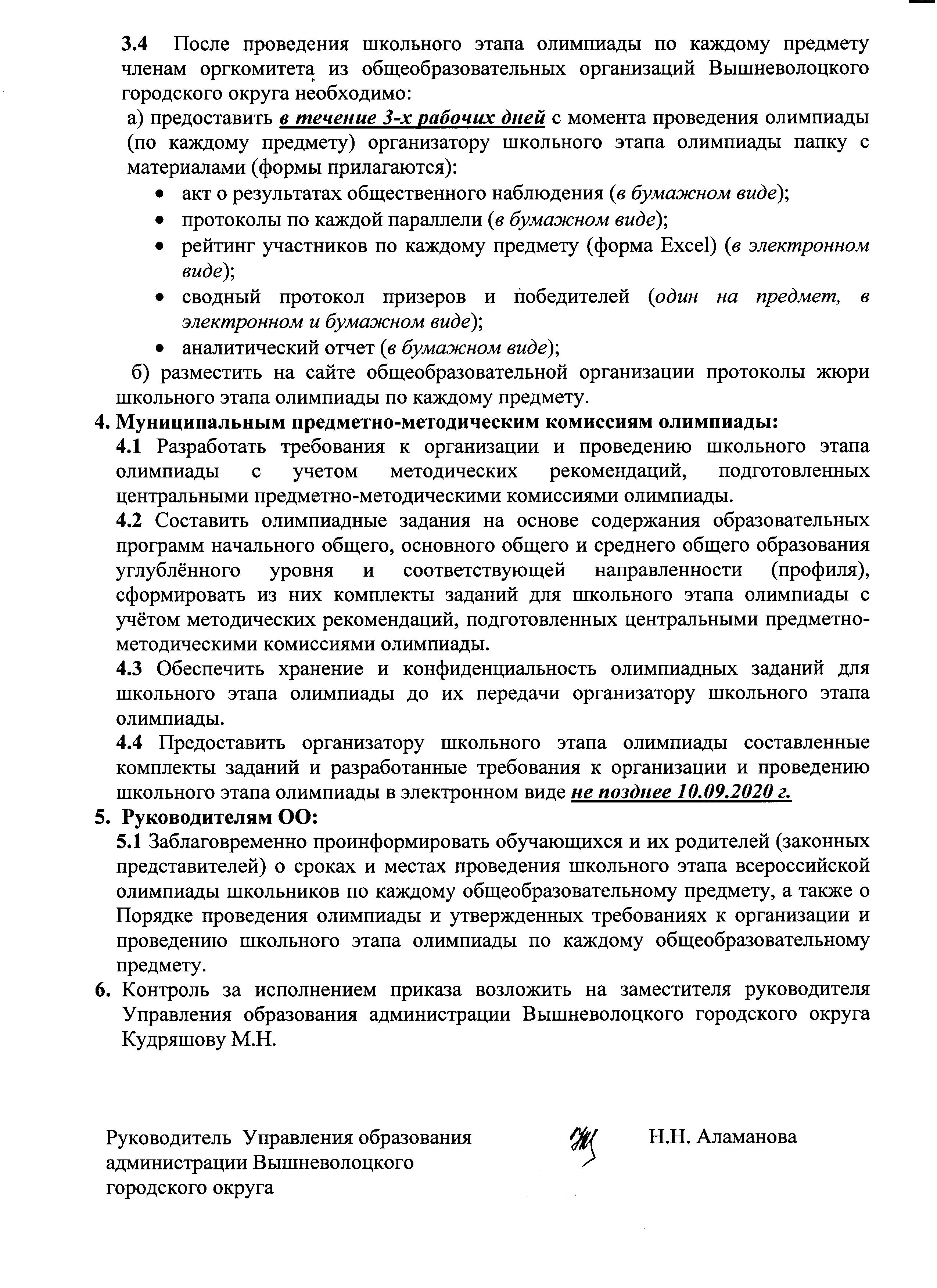 Приложение 1Состав оргкомитета школьного этапа всероссийской олимпиады школьников в 2020/2021 учебном году.Председатель оргкомитета:  Аламанова  Наталья Николаевна, руководитель Управления образования администрации Вышневолоцкого городского округа.Заместитель председателя оргкомитета: Кудряшова Марина Николаевна, заместитель руководителя Управления образования администрации Вышневолоцкого городского округа.Члены оргкомитета:  Алексеева Олеся Романовна, заместитель директора МБУ ДО «ДДТ»;Васильева Надежда Владимировна, методист МБУ ДО «ДДТ»;Пантюхина Светлана Васильевна, заместитель директора по научно-методической работе МБОУ «Гимназия №2»;Балан Наталья Федоровна, заместитель директора по УВР МБОУ СОШ №3;Семчева Юлия Евгеньевна, заместитель директора по УВР МБОУ СОШ №5;Федорова Вероника Анатольевна, заместитель директора по УВР МБОУ СОШ №6;Суворова Лия Владимировна, заместитель директора по УВР МБОУ «СОШ №7»;Трыкова Любовь Николаевна, учитель географии МБОУ «СШ №10 с углубленным изучением отдельных предметов»;Федорова Ирина Сергеевна, заместитель директора по УВР МБОУ СОШ №12;Калинина Татьяна Геннадьевна, директор МБОУ «СОШ №13»;Новикова Вера Евгеньевна, заместитель директора по УВР Лицея №15;Васильева Татьяна Викторовна, заместитель директора по УВР МБОУ СОШ №19;Котова Галина Николаевна, заместитель директора по УВР МБОУ «Академическая СОШ»;Шурагина Светлана Васильевна, директор филиала МБОУ «Академическая СОШ» - «Лужниковская ООШ»;Андреева Ольга Михайловна, учитель математики МБОУ «Борисовская СОШ»;Писарева Наталья Геннадьевна, заместитель директора по УВР МБОУ «Горняцкая СОШ»;Петрова Марина Сергеевна, учитель физической культуры МБОУ «Терелесовская СОШ»;Виноградова Вера Николаевна, учитель немецкого языка филиала МБОУ «Солнечная СОШ» - «Овсищенская ООШ»;Миклюкова Лидия Анатольевна, заместитель директора по УВР МБОУ «Красномайская СОШ имени С.Ф. Ушакова»;Смирнова Ирина Андреевна, заместитель директора по УВР МБОУ «Есеновичская СОШ»;Максимова Ольга Геннадьевна, учитель русского языка и литературы МБОУ «Солнечная СОШ»;Орлова Светлана Николаевна, заместитель директора по УВР МБОУ «Холохоленская СОШ»;Дмитриева Оксана Олеговна, заместитель директора по УВР МБОУ «Дятловская СОШ»;Дорофеева Светлана Николаевна заместитель директора по УВР МБОУ «Зеленогорская СОШ».Приложение 2Состав муниципальных предметно-методических комиссийшкольного этапа всероссийской олимпиады школьников по каждому общеобразовательному предмету в 2020/2021 учебном году.Русский язык, литератураЛебедева Екатерина Владимировна, руководитель методического объединения учителей русского языка и литературы, учитель русского языка и литературы МБОУ «Гимназия №2»;Инкина Наталья Александровна, учитель русского языка и литературы МБОУ «Борисовская СОШ»;Комарова Светлана Геннадьевна, учитель русского языка и литературы МБОУ «СОШ № 7»;Добрякова Галина Николаевна, учитель русского языка и литературы МБОУ «СОШ № 7»;Смирнова  Елена Николаевна, учитель русского языка и литературы МБОУ «СОШ № 7»;Николаева Татьяна Викторовна, учитель русского языка и литературы МБОУ СОШ № 5;Морозова Ольга Викторовна, учитель русского языка и литературы МБОУ СОШ № 6;Герасимова Надежда Васильевна, учитель русского языка и литературы МБОУ СОШ № 6;Богдановская Анна Сергеевна, учитель русского языка и литературы МБОУ  «Зеленогорская СОШ»;Мешкова Марина Анатольевна, учитель русского языка и литературы МБОУ «Есеновичская СОШ»;Беспалова Татьяна Юрьевна, учитель начальных классов МБОУ СОШ №19;Виноградова Наталья Юрьевна, учитель начальных классов МБОУ «Красномайская СОШ имени С.Ф. Ушакова».Математика, информатикаВолкотрубенко Инна Станиславовна, руководитель городского методического объединения учителей математики и информатики, учитель математики МБОУ «Гимназия №2»;Бочинова Светлана Борисовна, учитель информатики Лицея №15;Беспалова Татьяна Юрьевна, учитель начальных классов МБОУ СОШ №19;Виноградова Наталья Юрьевна, учитель начальных классов МБОУ «Красномайская СОШ имени С.Ф. Ушакова».История, обществознание, право, экономикаЮрченко Юрий Леонидович, руководитель методического объединения учителей истории и обществознания, учитель истории и обществознания МБОУ «Зеленогорская СОШ»;Павлова Анеля Васильевна, учитель истории и обществознания МБОУ «СОШ №13»;Котова Галина Николаевна, учитель истории и обществознания МБОУ «Академическая СОШ»;Цветенко Сергей Викторович, учитель истории и обществознания МБОУ «Академическая СОШ»;Степанова Елена Владимировна, учитель истории и обществознания МБОУ «Терелесовская СОШ».Физика, астрономияКустова Светлана Дмитриевна, руководитель методического объединения учителей физики, учитель физики МБОУ СОШ №3;Савёлова Валентина Анатольевна, учитель физики МБОУ «СШ №10»;Жилкин Сергей Викторович, учитель физики МБОУ «Гимназия №2»;Жилкина Ярослава Владиславовна,  учитель физики МБОУ СОШ №5.Химия, биология, экологияСмирнова Ирина Андреевна, руководитель методического объединения учителей химии и биологии, учитель биологии МБОУ «Есеновичская СОШ»;Озеркова Светлана Борисовна, учитель химии МБОУ СОШ №5;Измайлова Валентина Анатольевна, учитель химии Лицея №15;Круглова Любовь Васильевна, учитель химии МБОУ «Гимназия №2»;Еременко Анна Михайловна, учитель биологии МБОУ «Гимназия №2»; Новикова Вера Евгеньевна, учитель биологии Лицея №15;Александрова Юлия Сергеевна, учитель биологии МБОУ СОШ №19;Румянцева Нина Викторовна, учитель химии и биологии МБОУ «Горняцкая СОШ»;Дорофеева Светлана Николаевна, учитель химии МБОУ «Зеленогорская СОШ».ГеографияТрыкова Любовь Николаевна, руководитель городского методического объединения учителей географии, учитель географии МБОУ «СШ №10»;Решетова Нина Николаевна, учитель географии МБОУ «СОШ №7»;Михайлова Ирина Николаевна, учитель географии МБОУ СОШ №5;Герасимова Марина Александровна, учитель географии МБОУ СОШ №6;Балан Наталья Федоровна, учитель географии МБОУ СОШ №3.Английский язык, немецкий языкТуманова Оксана Викторовна, руководитель методического объединения учителей иностранных языков, учитель английского и немецкого языков МБОУ «Гимназия №2»;Александрова Ольга Александровна, учитель немецкого языка МБОУ «Гимназия №2»;Бобышева Ирина Александровна, учитель английского языка МБОУ «Гимназия №2»;Технология (обслуживающий труд)Залетова Валентина Ивановна, руководитель городского методического объединения учителей технологии (обслуживающий труд), учитель технологии МБОУ «Гимназия №2»;Томилина Светлана Петровна, учитель технологии Лицея №15;Колюбина Марина Владимировна, учитель технологии МБОУ «СШ №10».Технология (технический труд)Третьяков Владимир Геннадьевич, руководитель городского методического объединения учителей технологии (технический труд), учитель технологии Лицея №15;Матвеев Дмитрий Алексеевич, учитель технологии МБОУ СОШ №5;Морозов Андрей Борисович, учитель технологии МБОУ СОШ №6;Получаев Александр Леонидович, учитель технологии МБОУ «СОШ №7».Физическая культураГришин Владимир Михайлович, руководитель городского методического объединения учителей физической культуры, учитель физической культуры Лицея №15;Никифоров Геннадий Сергеевич, учитель физической культуры Лицея №15;Белякова Нина Павловна, учитель физической культуры МБОУ «СОШ №7»;Основы безопасности жизнедеятельностиГнатенко Николай Михайлович, руководитель методического объединения преподавателей ОБЖ, преподаватель-организатор ОБЖ МБОУ СОШ №19;Матвеев Дмитрий Алексеевич, преподаватель-организатор ОБЖ МБОУ СОШ №5;Морозов Андрей Борисович, преподаватель-организатор ОБЖ МБОУ СОШ №6.МХКАлексеева Олеся Романовна, заместитель директора МБУ ДО «ДДТ»;Васильева Надежда Владимировна, методист МБУ ДО «ДДТ».Приложение 3Требования к организации и проведению школьного этапа олимпиады по каждому общеобразовательному предметуТребования к организации и проведению школьного этапа
всероссийской олимпиады школьников
по английскому языкуОбщие положенияНастоящие требования к проведению школьного этапа всероссийской олимпиады школьников (далее - Олимпиада) по английскому языку составлены на основе Порядка проведения всероссийской олимпиады школьников (далее - Порядок), утвержденного приказом Министерства образования и науки Российской Федерации (Минобрнауки России).Данные требования включают в себя характеристику особенностей школьного этапа Олимпиады, принципы составления олимпиадных заданий и формирования комплектов олимпиадных заданий, описание необходимого материально-технического обеспечения для выполнения олимпиадных заданий, перечень справочных материалов, средств связи и электронно-вычислительной техники, разрешенных к использованию во время проведения Олимпиады, критерии и методики оценивания выполненных олимпиадных заданий, процедуру регистрации участников Олимпиады, показ олимпиадных работ, рассмотрение апелляций участников Олимпиады.Школьный этап Олимпиады по английскому языку проводится по заданиям, разработанным муниципальной предметно-методической комиссией.На школьном этапе Олимпиады по английскому языку на добровольной основе принимают индивидуальное участие обучающиеся 5-11 классов.Задания школьного этапа Олимпиады по английскому языку разработаны для трех возрастных параллелей 5-6, 7-8, 9-11 классов.Школьный этап Олимпиады по английскому языку проводится в один тур.В случае нарушения участником Олимпиады Порядка и (или) настоящих требований к организации и проведению школьного этапа Олимпиады, представитель организатора вправе удалить данного участника Олимпиады из аудитории, составив акт об удалении участника Олимпиады. Участники Олимпиады, которые были удалены, лишаются права дальнейшего участия в Олимпиаде по данному предмету в текущем году.Итоги школьного этапа всероссийской олимпиады школьников по английскому языку подводятся в каждой параллели отдельно, независимо от комплекта заданий.Принципы составления и формирования комплектов олимпиадных заданийЗадачей школьного этапа Олимпиады по английскому языку является популяризация английского языка в школах, привлечение как можно большего числа школьников к участию в Олимпиаде, поэтому уровень сложности заданий на этом этапе не является завышенным, задания отвечают интересам и возможностям учащихся.Для обеспечения комплексного характера проверки уровня коммуникативной компетенции участников школьный этап Олимпиады проводится по четырём конкурсам:конкурс понимания устной речи (Listening)конкурс понимания письменной речи (Reading)лексико-грамматический тест (Use of English)конкурс письменной речи (Writing)Конкурс устной речи (Speaking) на школьном этапе Олимпиады по английскому языку не проводится.Участники Олимпиады должны быть допущены до всех конкурсов (промежуточное отсеивание участников не допускается).В школьный этап Олимпиады включено три пакета заданий разного уровня сложности (для определения объективного уровня сложности Олимпиады используется шестиуровневая модель, предложенная Советом Европы):для 5-6 классов - уровень сложности заданий по шкале Совета Европы A1- А2;для 7-8 классов - уровень сложности заданий по шкале Совета Европы A2-B1;-   для 9 - 11 классов - уровень сложности заданий по шкале Совета Европы B1 - B2.В заданиях сочетаются разные уровни сложности (сочетаются более сложные и менее сложные задания, чтобы участники могли выполнить хотя бы одно олимпиадное задание).При составлении заданий для конкурсов понимания устного и письменного текста и лексико-грамматического теста используется:связные тексты, а не отдельные предложения;разнообразные виды заданий следующих типов:альтернативный выбор (правильно/неправильно);завершение высказывания (нахождение недостающего компонента);ответы на вопросы закрытого и открытого типа (краткие и развернутые);клоуз-процедура или клоуз-тест (заполнение допущенных в тексте пробелов словами, артиклями и т.д.).Описание необходимого материально-технического обеспечения для выполнения олимпиадных заданийПри проведении олимпиады каждому участнику должно быть предоставлено отдельное рабочее место, оборудованное в соответствии с настоящими требованиями к проведению школьного этапа Олимпиады по английскому языку. Все рабочие места участников Олимпиады должны обеспечивать участникам Олимпиады равные условия. Каждый обучающийся обеспечивается рабочим местом (за партой или столом) в соответствии с его ростом. Для рассадки участников могут быть использованы различные виды ученической мебели: школьная парта, столы ученические (одноместные и двухместные), столы аудиторные. Табуретки или скамейки вместо стульев не используются.Во всех аудиториях должны быть часы, поскольку выполнение тестов требует контроля за временем.В каждой аудитории должен быть компьютер и динамики (колонки) для прослушивания конкурса понимания устного текста. Задание конкурса понимания устного текста записывается в формате MP3 (аудиофайл). В каждой аудитории, где проводится конкурс, на рабочем столе компьютера должен быть необходимый файл с записью задания. Звук должен транслироваться через динамики. В аудитории должна быть обеспечена хорошая акустика.В каждой аудитории должны быть запасные ручки, запасные комплекты заданий и запасные листы ответов, бумага для черновиков.Для проведения лексико-грамматического теста и конкурса письменной речи не требуется специальных технических средств.Перечень справочных материалов, средств связи и электронновычислительной техники, разрешенных к использованию во времяпроведения всероссийской олимпиады школьников.Участникам не разрешается брать в аудиторию бумагу, справочные материалы (словари, справочники, учебники и т.д.), мобильные телефоны, диктофоны, плейеры, планшеты и любые другие технические средства.Критерии и методики оценивания выполненных олимпиадных заданийОценивание письменной речи производится по критериям оценивания и включает следующие этапы:фронтальная проверка одной (случайно выбранной и отксерокопированной для всех экспертов) работы;обсуждение жюри выставленных оценок с целью выработки сбалансированной модели проверки;индивидуальная проверка работ: каждая работа проверяется в обязательном порядке двумя членами жюри, которые работают независимо друг от друга (никаких пометок на работах не допускается); каждый член жюри заносит свои оценки в свой протокол оценивания; если расхождение в оценках жюри не превышает двух баллов, то выставляется средний балл.При проверке конкурсов оценивание работ осуществляется следующим образом:Listening - Задание проверяется по ключам. Каждый правильный ответ оценивается в 1 балл. За неверный ответ или отсутствие ответа выставляется 0 баллов.Reading - Задание проверяется по ключам. Каждый правильный ответ оценивается в 1балл. За неверный ответ или отсутствие ответа выставляется 0 баллов.Use of English - Задание проверяется по ключам. Каждый правильный ответ оценивается в 1 балл. За неверный ответ или отсутствие ответа выставляется 0 баллов.- Writing - Задание оценивается по критериям оценивания.В сложных случаях (при расхождении оценок членов жюри в 3 балла) письменная работа перепроверяется третьим членом жюри из числа наиболее опытных жюри.Оценка третьего эксперта является окончательной и заносится в итоговую ведомость (при условии, что оценка третьего эксперта отличается от оценки предыдущих экспертов не более чем на три балла).При расхождении оценок двух членов жюри в четыре и более баллов или при расхождении оценки третьего эксперта с оценками предыдущих экспертов в четыре и более баллов работа проверяется комиссией. Комиссия формируется председателем жюри. В комиссию должны войти председатель жюри и все эксперты, принимавшие участие в проверке данной работы. Решение об итоговой оценке работы принимает председатель жюри.Процедура регистрации участников всероссийской олимпиадышкольниковВсе участники Олимпиады в обязательном порядке проходят процедуру регистрации.Регистрация обучающихся в месте проведения Олимпиады осуществляется Оргкомитетом перед началом ее проведения.При регистрации участники получают информацию о том, в какой аудитории будет проходить Олимпиада.Процедура разбора заданий и показ олимпиадных работПорядок, сроки и место проведения разбора олимпиадных заданий устанавливаются Оргкомитетом школьного этапа.Процедура разбора заданий проводится с целью информирования участников Олимпиады о правильных вариантах ответов на предложенные задания, объяснения допущенных ими ошибок и недочетов.Участник Олимпиады перед подачей апелляции вправе убедиться в том, что его работа проверена и оценена в соответствии с установленными критериями и методикой оценивания выполненных олимпиадных заданий.В ходе разбора заданий представители жюри анализируют типичные ошибки, допущенные участниками Олимпиады, подробно объясняют критерии оценивания каждого из заданий и дают общую оценку по итогам выполнения всех заданий Олимпиады.На разборе заданий могут присутствовать все участники Олимпиады, а также их родители (законные представители).На показ работ допускаются только участники Олимпиады (без родителей и сопровождающих).Показ работ происходит в одной (или нескольких) аудиториях, оборудованных столами для жюри и столами для участников, за которыми они самостоятельно просматривают свои работы.В ходе самостоятельного просмотра участники имеют право задать члену жюри вопросы по оценке выполненной работы.В случае если жюри соглашается с аргументами участника по изменению оценки какого-либо задания в его работе, участник подает заявление на апелляцию.Рассмотрение апелляций участников всероссийской олимпиады школьниковВ целях обеспечения права на объективное оценивание работы участники олимпиады вправе подать в письменной форме апелляцию о несогласии с выставленными баллами в жюри школьного этапа олимпиады.Порядок, сроки и место проведения апелляции устанавливаются оргкомитетом школьного этапа олимпиады.Участники школьного этапа Олимпиады вправе подать в письменной форме апелляцию о несогласии с выставленными баллами в жюри школьного этапа Олимпиады по соответствующему общеобразовательному предмету. Критерии оценивания не могут быть предметом апелляции и пересмотру не подлежат.Апелляции участников Олимпиады рассматриваются членами жюри.Рассмотрение апелляции проводится с участием самого участника олимпиады. Родители (законные представители) участников имеют право присутствовать при рассмотрении апелляции без права голоса.Устные пояснения участника во время апелляции не оцениваются.Процедура апелляции проводится с использованием видеофиксации.Решения по апелляции принимаются большинством голосов. В случае равенства голосов председатель жюри имеет право решающего голоса.Процедура апелляции оформляется протоколом, который подписывается всеми членами жюри.По результатам рассмотрения апелляции о несогласии с выставленными баллами жюри принимает решение об отклонении апелляции и сохранении выставленных баллов или об удовлетворении апелляции и корректировке баллов.Окончательные итоги Олимпиады определяет жюри с учетом проведения апелляции.Решения по апелляции являются окончательными и пересмотру не подлежат.Измененные данные в рейтинговых таблицах результатов являются основанием для пересмотра списка победителей и призеров школьного этапа Олимпиады.Требования к организации и проведению школьного этапа
всероссийской олимпиады школьников
по астрономииОбщие положенияНастоящие требования к проведению школьного этапа всероссийской олимпиады школьников (далее - Олимпиада) по астрономии составлены на основе Порядка проведения всероссийской олимпиады школьников (далее Порядок), утвержденного приказом Министерства образования и науки Российской Федерации (Минобрнауки России).Данные требования включают в себя характеристику особенностей школьного этапа Олимпиады, принципы составления олимпиадных заданий и формирования комплектов олимпиадных заданий, описание необходимого материально-технического обеспечения для выполнения олимпиадных заданий, перечень справочных материалов, средств связи и электронно-вычислительной техники, разрешенных к использованию во время проведения Олимпиады, критерии и методики оценивания выполненных олимпиадных заданий, процедуру регистрации участников Олимпиады, показ олимпиадных работ, рассмотрение апелляций участников Олимпиады.Школьный этап Олимпиады по астрономии проводится по заданиям, разработанным муниципальной предметно-методической комиссией.На школьном этапе Олимпиады по астрономии на добровольной основе принимают индивидуальное участие обучающиеся 8-11 классов.Задания школьного этапа Олимпиады по астрономии разработаны для трех возрастных параллелей: 8- 9, 10, 11 классов.Школьный этап Олимпиады по астрономии проводится в один тур.В случае нарушения участником Олимпиады Порядка и (или) настоящих требований к организации и проведению школьного этапа Олимпиады, представитель организатора вправе удалить участника Олимпиады из аудитории, составив акт об удалении участника Олимпиады. Участники Олимпиады, которые были удалены, лишаются права дальнейшего участия в Олимпиаде по данному общеобразовательному предмету в текущем году.Итоги Олимпиады по астрономии подводятся в каждой параллели отдельно, независимо от комплекта заданий.Принципы составления и формирования комплектов олимпиадных заданийЗадания составлены в соответствии с рекомендациями Центральной предметно-методической комиссии по астрономии.Участникам предлагается комплект заданий, подготовленный отдельно для каждой из возрастных параллелей: 8-9, 10, 11;Количество заданий в каждой возрастной параллели составляет:8-11 классы - 5 заданий.Задания имеют теоретический характер, не требуют для решения каких-либо астрономических приборов и электронно-вычислительных средств.Задания распределены по трем разделам астрономии; «Астрометрия», «Небесная механика», «Астрофизика».При составлении заданий особое внимание обращено на кульминации светил, законы Кеплера, связь освещенностей двух светил и их звездных величин, а также представления о строении Вселенной и ее подсистем.Комплекты заданий школьного этапа по астрономии содержат задания и ответы для каждой возрастной параллели.В комплекты входят задания различного уровня сложности. Описание необходимого материально-технического обеспечения для выполнения олимпиадных заданийПри проведении Олимпиады каждому участнику должно быть предоставлено отдельное рабочее место, оборудованное в соответствии с настоящими требованиями к проведению школьного этапа Олимпиады по астрономии. Все рабочие места участников Олимпиады должны обеспечивать равные условия. Каждый обучающийся обеспечивается рабочим местом (за партой или столом) в соответствии с его ростом. Для рассадки участников могут быть использованы различные виды ученической мебели: школьная парта, столы ученические (одноместные и двухместные), столы аудиторные. Табуретки или скамейки вместо стульев не используются.Школьный этап всероссийской Олимпиады школьников по астрономии не предусматривает решение каких-либо практических задач по астрономии, поэтому проведение Олимпиады не требует специфического оборудования (телескопов и других астрономических приборов).Школьный этап Олимпиады по астрономии проводится в аудиторном формате, и материально-техническое обеспечение не выходит за рамки организации стандартного аудиторного режима.Перечень справочных материалов, средств связи и электронновычислительной техники, разрешенных к использованию во время проведения всероссийской олимпиады школьниковВо время проведения Олимпиады участникам разрешается пользоваться непрограммируемым калькулятором.Участникам разрешается использование справочной информации, рекомендованной Центральной предметно-методической комиссией (см. рекомендации Центральной предметно-методической комиссии).Критерии и методики оценивания выполненных олимпиадных заданийПри оценивании работ участников баллы ставятся за знания основных положений астрономии, изученных с начала учебного года, и умение эти знания применять при решении астрономических задач.При оценке работ участников Олимпиады обращается внимание на широту их кругозора, оригинальность подходов к решению задач, замечания к условиям задач, предлагаемые ими модели астрономических явлений.Процедура регистрации участников всероссийской олимпиады школьниковВсе участники Олимпиады в обязательном порядке проходят процедуру регистрации.Регистрация обучающихся в месте проведения Олимпиады осуществляется Оргкомитетом перед началом ее проведения.При регистрации участники получают информацию о том, в какой аудитории будет проходить Олимпиада.Процедура разбора заданий и показ олимпиадных работПорядок, сроки и место проведения разбора олимпиадных заданий устанавливаются Оргкомитетом школьного этапа.Процедура разбора заданий проводится с целью информирования участников Олимпиады о правильных вариантах ответов на предложенные задания, объяснения допущенных ими ошибок и недочетов.Участник Олимпиады перед подачей апелляции вправе убедиться в том, что его работа проверена и оценена в соответствии с установленными критериями и методикой оценивания выполненных олимпиадных заданий.В ходе разбора заданий представители жюри анализируют типичные ошибки, допущенные участниками Олимпиады, подробно объясняют критерии оценивания каждого из заданий и дают общую оценку по итогам выполнения всех заданий Олимпиады.На разборе заданий могут присутствовать все участники Олимпиады, а также их родители (законные представители).На показ работ допускаются только участники Олимпиады (без родителей и сопровождающих).Показ работ происходит в одной (или нескольких) аудиториях, оборудованных столами для жюри и столами для участников, за которыми они самостоятельно просматривают свои работы.В ходе самостоятельного просмотра участники имеют право задать члену жюри вопросы по оценке выполненной работы.В случае если жюри соглашается с аргументами участника по изменению оценки какого-либо задания в его работе, участник подает заявление на апелляцию.Рассмотрение апелляций участников всероссийской олимпиады школьниковПорядок, сроки и место проведения апелляции устанавливаются Оргкомитетом школьного этапа Олимпиады.Участники школьного этапа Олимпиады вправе подать в письменной форме апелляцию о несогласии с выставленными баллами в жюри школьного этапа Олимпиады по соответствующему общеобразовательному предмету. Критерии оценивания не могут быть предметом апелляции и пересмотру не подлежат.Апелляции участников Олимпиады рассматриваются членами жюри.Рассмотрение апелляции проводится с участием самого участника Олимпиады. Родители (законные представители) участников имеют право присутствовать при рассмотрении апелляции без права голоса.Устные пояснения участника во время апелляции не оцениваются.Процедура апелляции проводится с использованием видеофиксации.Решения по апелляции принимаются большинством голосов. В случае равенства голосов председатель жюри имеет право решающего голоса.Процедура апелляции оформляется протоколом, который подписывается всеми членами жюри.По результатам рассмотрения апелляции жюри принимает решение об отклонении апелляции и сохранении выставленных баллов, либо об удовлетворении апелляции и корректировке баллов.Окончательные итоги Олимпиады определяет жюри с учетом проведения апелляции.Решения по апелляции являются окончательными и пересмотру не подлежат.Измененные данные в рейтинговых таблицах результатов являются основанием для пересмотра списка победителей и призеров школьного этапа Олимпиады.Требования к организации и проведению школьного этапа
всероссийской олимпиады школьников
по биологииОбщие положенияНастоящие требования к проведению школьного этапа всероссийской олимпиады школьников (далее - Олимпиады) по биологии составлены на основе Порядка проведения всероссийской олимпиады школьников, утвержденного приказом Министерства образования и науки Российской Федерации (Минобрнауки России).Данные требования включают в себя характеристику особенностей школьного этапа Олимпиады, принципы составления олимпиадных заданий и формирования комплектов олимпиадных заданий, описание необходимого материально-технического обеспечения для выполнения олимпиадных заданий, перечень справочных материалов, средств связи и электронно-вычислительной техники, разрешенных к использованию во время проведения Олимпиады, критерии и методики оценивания выполненных олимпиадных заданий, процедуру регистрации участников Олимпиады, показ олимпиадных работ, рассмотрение апелляций участников Олимпиады.Школьный этап всероссийской олимпиады школьников по биологии проводится по заданиям, разработанным муниципальной предметно-методической комиссией.На школьном этапе Олимпиады по биологии на добровольной основе принимают индивидуальное участие обучающиеся 5-11 классов.Задания школьного этапа Олимпиады по биологии разработаны для шести возрастных параллелей: 5-6, 7, 8, 9, 10 и 11 классы.Школьный этап Олимпиады по биологии проводится в один тур.Принципы составления и формирования комплектов олимпиадных заданийОтбор содержания конкурсных заданий олимпиады осуществлялся с учетом анализа результатов олимпиады предыдущего года. Задания составлены в соответствии со школьной программой профильного изучения предмета. Для этого использованы программно-методические материалы, в которых раскрывается обязательное базовое содержание образовательной области.Задания разработаны с учетом достижимости результата, новизны информации.Для каждой возрастной группы разработаны задания в соответствии со школьной программой основного общего и среднего общего образования. В комплекты входят задания углубленного уровня и соответствующей направленности.На каждую параллель составлен комплект заданий, в состав которого входят задания теоретического тура, матрицы ответов, ответы к заданиям.Описание необходимого материально-технического обеспечения для выполнения олимпиадных заданийНеобходимый уровень материально-технического обеспечения для выполнения олимпиадных заданий: наличие множительной техники для распечатки заданий и матриц ответов.Перечень справочных материалов, средств связи и электронновычислительной техники, разрешенных к использованию во время проведения олимпиадыВо время проведения олимпиады по биологии использование любых справочных материалов, средств связи и электронно-вычислительной техники запрещено.Критерии и методики оценивания выполненных олимпиадных заданийЗадания первой части содержат вопросы с выбором одного варианта ответа. Вторая часть содержит задания с предварительным множественным выбором. В третьей части требуется определить правильность утверждений.Процедура регистрации участников олимпиадыВсе участники Олимпиады в обязательном порядке проходят процедуру регистрации.Регистрация обучающихся в месте проведения Олимпиады осуществляется Оргкомитетом перед началом ее проведения.При регистрации участники получают информацию о том, в какой аудитории будет проходить Олимпиада.Процедура разбора заданий и показ олимпиадных работПорядок, сроки и место проведения разбора олимпиадных заданий устанавливаются Оргкомитетом школьного этапа.Процедура разбора заданий проводится с целью информирования участников Олимпиады о правильных вариантах ответов на предложенные задания, объяснения допущенных ими ошибок и недочетов.Участник вправе убедиться в том, что его работа проверена и оценена в соответствии с установленными критериями и методикой оценивания выполненных им олимпиадных заданий.В ходе разбора заданий представители Жюри анализируют типичные ошибки, допущенные участниками Олимпиады, подробно объясняют критерии оценивания каждого из заданий и дают общую оценку по итогам выполнения всех заданий Олимпиады.На разборе заданий могут присутствовать все участники Олимпиады, а также их родители (законные представители).На показ работ допускаются только участники Олимпиады (без родителей и сопровождающих).Показ работ происходит в одной (или нескольких) аудиториях, оборудованных столами для Жюри и столами для участников, за которыми они самостоятельно просматривают свои работы.В ходе самостоятельного просмотра участники имеют право задать члену Жюри вопросы по оценке выполненной работы.В случае, если Жюри соглашается с аргументами участника по изменению оценки какого-либо задания в его работе, участник подает заявление на апелляцию.Рассмотрение апелляций участников ОлимпиадыПорядок, сроки и место проведения апелляции устанавливаются Оргкомитетом школьного этапа Олимпиады.Участники школьного этапа Олимпиады вправе подать в письменной форме апелляцию о несогласии с выставленными баллами в Жюри школьного этапа Олимпиады по соответствующему общеобразовательному предмету. Критерии оценивания не могут быть предметом апелляции и пересмотру не подлежат.Апелляции участников Олимпиады рассматриваются членами Жюри.Рассмотрение апелляции проводится с участием самого участника олимпиады. Родители (законные представители) участников имеют право присутствовать при рассмотрении апелляции без права голоса.Устные пояснения участника во время апелляции не оцениваются.Процедура апелляции проводится с использованием видеофиксации.Решения по апелляции принимаются большинством голосов. В случае равенства голосов председатель Жюри имеет право решающего голоса.Процедура апелляции оформляется протоколом, который подписывается всеми членами Жюри.По результатам рассмотрения апелляции Жюри принимает решение об отклонении апелляции и сохранении выставленных баллов либо об удовлетворении апелляции и корректировке баллов.Окончательные итоги Олимпиады определяет Жюри с учетом проведения апелляции.Решения по апелляции являются окончательными и пересмотру не подлежат.Измененные данные в рейтинговых таблицах результатов являются основанием для пересмотра списка победителей и призеров школьного этапа Олимпиады.Требования к организации и проведению школьного этапа
всероссийской олимпиады школьников
по географииОбщие положенияНастоящие требования к проведению школьного этапа всероссийской олимпиады школьников (далее - Олимпиада) по географии составлены на основе Порядка проведения всероссийской олимпиады школьников, утвержденного приказом Министерства образования и науки Российской Федерации (Минобрнауки России).Данные требования включают в себя характеристику особенностей школьного этапа Олимпиады, принципы составления олимпиадных заданий и формирования комплектов олимпиадных заданий, описание необходимого материально-технического обеспечения для выполнения олимпиадных заданий, перечень справочных материалов, средств связи и электронно-вычислительной техники, разрешенных к использованию во время проведения Олимпиады, критерии и методики оценивания выполненных олимпиадных заданий, процедуру регистрации участников Олимпиады, показ олимпиадных работ, рассмотрение апелляций участников Олимпиады.Школьный этап Олимпиады по географии проводится по заданиям, разработанным муниципальной предметно-методической комиссией.На школьном этапе Олимпиады по географии на добровольной основе принимают индивидуальное участие обучающиеся 6-11 классов.Задания школьного этапа Олимпиады по географии разработаны для шести возрастных параллелей: 6, 7, 8, 9, 10,11 классов.Школьный этап Олимпиады по географии проводится в один тур.В случае нарушения участником Олимпиады Порядка и (или) настоящих требований к организации и проведению школьного этапа Олимпиады, представитель организатора вправе удалить участника Олимпиады из аудитории, составив акт об удалении участника Олимпиады. Участники Олимпиады, которые были удалены, лишаются права дальнейшего участия в олимпиаде по данному общеобразовательному предмету в текущем году.Итоги школьного этапа всероссийской Олимпиады школьников по географии подводятся в каждой возрастной параллели отдельно, независимо от комплекта заданий.Принципы составления и формирования комплектов олимпиадных заданийЗадания школьного этапа Олимпиады по географии составлены с учетом методических рекомендаций Центральной предметно-методической комиссии всероссийской Олимпиады школьников по географии.Задания теоретического тура:задания отличаются от обычной контрольной работы по географии и включают в себя творческие задания;в комплекты заданий включены вопросы по разделам географии, уже изученным к моменту проведения Олимпиады;в комплекте заданий для каждого класса задачи и элементы задач различаются по сложности;в задания включены термины и понятия, знакомые обучающимся конкретной возрастной категории;при составлении заданий использовано несколько различныхисточников.Тестовые задания:В предложенных материалах используются тестовые задания закрытого и открытого типов, при этом большая часть тестовых заданий - закрытого типа. Тестовые задания закрытого типа предусматривают несколько вариантов ответов на поставленный вопрос, среди которых лишь один является правильным. Один из видов закрытых тестовых заданий - задания множественного выбора, которые предполагают наличие вариативности в выборе. Другим видом закрытых тестовых заданий являются задания на восстановление соответствия. Еще одним видом закрытых тестовых заданий являются задания на восстановление последовательности.К тестовым заданиям открытого типа относятся задания двух видов. Первый вид открытых тестовых заданий - задания-дополнения. Второй вид открытых тестовых заданий - задания свободного изложения или свободного конструирования. Они предполагают свободные ответы участников по сути задания.Набор заданий включает следующие типы задач, ориентированных на выявление у обучающихся различных навыков:задачи на пространственный анализ - знание особенностей расположения различных географических объектов, специфики формирования пространственного рисунка распространения различных природных явлений;задачи	на распознавание образов территорий (например, по изображениям на фотографиях и репродукциях картин, фрагментам художественных произведений, документальным фрагментам);задачи на определение логических цепочек и причинно-следственных связей (например, взаимосвязей компонентов ландшафта, их зависимость от общепланетарных и региональных географических закономерностей);задачи	на сопоставление (перебор, выборку в соответствии с заданными критериями) различных географических объектов, территорий, стран и т.п. задачи на классификацию географических объектов, приборов, понятий и т.п.задачи	картографического	(в том числе, картометрического) содержания.При составлении заданий на знание фактического материала используется алгоритм задач типа «определи страну/территорию и ее соседей». При решении картографических задач, предполагающих анализ участниками фрагмента географической карты, аэрофотоснимка, космического снимка, плана города участники Олимпиады должны показать умение «считывать» с исходного изображения информацию о природных и социально-экономических объектах. В условиях задачи может содержаться требование описать местность по маршруту в пределах данной территории, обосновать маршрут для прокладки трассы автомобильной дороги, предложить места для размещения различных хозяйственных объектов и т.д.Описание необходимого материально-технического обеспечения для выполнения олимпиадных заданийПри проведении Олимпиады каждому участнику должно быть предоставлено отдельное рабочее место, оборудованное в соответствии с настоящими требованиями к проведению школьного этапа Олимпиады по географии. Все рабочие места участников Олимпиады должны обеспечивать участникам Олимпиады равные условия. Каждый обучающийся обеспечивается рабочим местом (за партой или столом) в соответствии с его ростом. Для рассадки участников могут быть использованы различные виды ученической мебели: школьная парта, столы ученические (одноместные и двухместные), столы аудиторные. Табуретки или скамейки вместо стульев не используются.Для каждого участника необходимо подготовить бланки заданий, листы ответов; письменные принадлежности, линейки, транспортиры, непрограммируемые калькуляторы, комплекты одинаковых атласов или географических карт для выполнения заданий.Перечень справочных материалов, средств связи и электронно -вычислительной техники, разрешенных к использованию во время проведения всероссийской олимпиады школьниковУчастникам школьного этапа Олимпиады запрещено пользоваться во время выполнения заданий справочной литературой, учебниками, любыми электронными устройствами, служащими для передачи, получения или накопления информации.Участникам школьного этапа Олимпиады разрешено использование комплектов одинаковых атласов или географических карт для выполнения заданий.Критерии и методики оценивания выполненных олимпиадных заданийДля задач теоретического тура определяется одинаковое максимально возможное количество баллов за полностью правильный ответ. Если задания теоретического тура имеют разный уровень сложности, то они могут быть оценены разным максимально возможным количеством баллов.При проверке недопустимо снятие баллов за слишком длинный или короткий ответ. Любые исправления в работе, в том числе зачеркивание ранее написанного текста, не являются основанием для снятия баллов; как и неаккуратность записи решений при выполнении задания (кроме заданий, где требуется построение плана местности, так как аккуратность - неотъемлемая часть создания плана).Процедура регистрации участников всероссийской олимпиады школьниковВсе участники Олимпиады в обязательном порядке проходят процедуру регистрации.Регистрация обучающихся в месте проведения Олимпиады осуществляется Оргкомитетом перед началом ее проведения.При регистрации участники получают информацию о том, в какой аудитории будет проходить Олимпиада.Процедура разбора заданий и показ олимпиадных работПорядок, сроки и место проведения разбора олимпиадных заданий устанавливаются Оргкомитетом школьного этапа.Процедура разбора заданий проводится с целью информирования участников Олимпиады о правильных вариантах ответов на предложенные задания, объяснения допущенных ими ошибок и недочетов.Участник Олимпиады перед подачей апелляции вправе убедиться в том, что его работа проверена и оценена в соответствии с установленными критериями и методикой оценивания выполненных олимпиадных заданий.В ходе разбора заданий представители жюри анализируют типичные ошибки, допущенные участниками Олимпиады, подробно объясняют критерии оценивания каждого из заданий и дают общую оценку по итогам выполнения всех заданий Олимпиады.На разборе заданий могут присутствовать все участники Олимпиады, а также их родители (законные представители).На показ работ допускаются только участники Олимпиады (без родителей и сопровождающих).Показ работ происходит в одной (или нескольких) аудиториях, оборудованных столами для жюри и столами для участников, за которыми они самостоятельно просматривают свои работы.В ходе самостоятельного просмотра участники имеют право задать члену жюри вопросы по оценке выполненной работы.В случае если жюри соглашается с аргументами участника по изменению оценки какого-либо задания в его работе, участник подает заявление на апелляцию.Рассмотрение апелляций участников всероссийской олимпиады школьниковВ целях обеспечения права на объективное оценивание работы участники Олимпиады вправе подать в письменной форме апелляцию о несогласии с выставленными баллами в жюри школьного этапа Олимпиады.Порядок, сроки и место проведения апелляции устанавливаются Оргкомитетом школьного этапа Олимпиады.Участники школьного этапа Олимпиады вправе подать в письменной форме апелляцию о несогласии с выставленными баллами в жюри школьного этапа Олимпиады по соответствующему общеобразовательному предмету. Критерии оценивания не могут быть предметом апелляции и пересмотру не подлежат.Апелляции участников Олимпиады рассматриваются членами жюри.Рассмотрение апелляции проводится с участием самого участника Олимпиады. Родители (законные представители) участников имеют право присутствовать при рассмотрении апелляции без права голоса.Устные пояснения участника во время апелляции не оцениваются.Процедура апелляции проводится с использованием видеофиксации.Решения по апелляции принимаются большинством голосов. В случае равенства голосов председатель жюри имеет право решающего голоса.Процедура апелляции оформляется протоколом, который подписывается всеми членами жюри.По результатам рассмотрения апелляции о несогласии с выставленными баллами жюри принимает решение об отклонении апелляции и сохранении выставленных баллов или об удовлетворении апелляции и корректировке баллов.Окончательные итоги Олимпиады определяет жюри с учетом проведения апелляции.Решения по апелляции являются окончательными и пересмотру не подлежат.Измененные данные в рейтинговых таблицах результатов являются основанием для пересмотра списка победителей и призеров школьного этапа Олимпиады.Требования к организации и проведению школьного этапа
всероссийской олимпиады школьников
по информатике и ИКТОбщие положенияНастоящие требования к проведению школьного этапа всероссийской олимпиады школьников (далее - Олимпиады) по информатике составлены на основе Порядка проведения всероссийской олимпиады школьников, утвержденного приказом Министерства образования и науки Российской Федерации (Минобрнауки России).Данные требования включают в себя характеристику особенностей школьного этапа Олимпиады, рекомендации по организации Олимпиады, принципы составления олимпиадных заданий и формирования комплектов школьного этапа, рекомендации по оцениванию работ учащихся и перечень необходимого оборудования для проведения Олимпиады по информатике.Школьный этап Олимпиады по информатике проводится по заданиям, разработанным муниципальной предметно-методической комиссией.На школьном этапе Олимпиады по информатике на добровольной основе принимают индивидуальное участие обучающиеся 5-11 классов.Задания школьного этапа Олимпиады по информатике разработаны для трех возрастных параллелей: 5-6, 7-8, 9-11 классов.Школьный этап Олимпиады по информатике проводится в один тур.Принципы составления и формирования комплектов олимпиадных заданийСодержание заданий школьного этапа Олимпиады соответствуют федеральному государственному образовательному стандарту основного общего образования и федерального компонента государственного образовательного стандарта (учебный предмет «Информатика») и встроено с учетом учебных программ и школьных учебников по информатике, включенных в федеральный перечень учебников, утверждённый Министерством образования и науки РФ.Олимпиадные задания составлены в соответствии с требованиями центральной предметно-методической комиссии.Все задания для параллелей 5-6 и 7-8 классов, а также большинство заданий для 9-11 классов не выходят за пределы школьной программы. Исключение составляют две последние задачи из параллели старших школьников (9-11 классы). Тем не менее, даже эти две задачи допускают частичное решение стандартными методами. Однако, практически все задачи составлены таким образом, чтобы при их решении потребовалось проявить сообразительность и логику. Все задачи корректно сформулированы, имеют решение, причем «красивое» решение имеет маленькую трудоемкость.Задачи пронумерованы, с точки зрения составителей, в порядке возрастания их сложности.В параллелях 5-6 и 7-8 классов комплект заданий не содержит лишних задач и предполагает решение всех предложенных задач.В параллели старших классов комплект задач избыточен, поэтому учителям предлагается самим составлять конкретный вариант олимпиады в зависимости от уровня подготовки их учеников. Но вариант должен включать в себя 5 из 9 предложенных задач. В параллелях 5-6 и 7-8 классов часть задач предполагает письменное решение задач, а часть задач требует составление формальных алгоритмов либо на языках программирования, либо на русском языке. В старших классах все задачи решаются с помощью составления программы для ЭВМ и ее дальнейшего тестирования с помощью предложенного набора тестов.Описание необходимого материально-технического обеспечения для выполнения олимпиадных заданийДля обеспечения работы учащихся каждому учащемуся должно быть предоставлено рабочее место с персональным компьютером, с установленной на нем программной средой, которая изучается в данной школе.Минимальные характеристики персонального компьютера должны быть не хуже следующих: процессор с частотой 1,3 ГГц, объем оперативной памяти 512 МБ, объем жесткого диска 20 ГБ.Для обеспечения равных условий для всех участников, используемые во время Олимпиады компьютеры, должны иметь одинаковые или близкие технические характеристики.Выход в Интернет для участников во время проведения Олимпиады должен быть заблокирован.Рекомендованными являются языки программирования Паскаль и Си, но, помимо них, могут быть использованы версии любых языков программирования, с которыми знакомы школьники.Перечень справочных материалов, средств связи и электронновычислительной техники, разрешенных к использованию во время проведения олимпиады.При проведении школьного этапа Олимпиады участники имеют право пользоваться компьютером с установленным на нем программным обеспечением, разрешенным к использованию во время тура.Категорически запрещается проносить в аудиторию какое-либо другое компьютерное оборудование, включая клавиатуру.Участники во время туров могут использовать тетрадь/листы в клетку, шариковую ручку.Во время тура участникам Олимпиады запрещается пользоваться любыми видами коммуникаций (Интернетом, мобильной связью, локальной Wi-Fi сетью), любыми электронными устройствами, в том числе мобильными компьютерами, калькуляторами, электронными записными книжками, устройствами «электронная книга», планшетами, пейджерами, мобильными телефонами, коммуникаторами, плеерами, часами с встроенной памятью и средствами связи и т.п., электронными носителями информации (дискетами, компакт-дисками, модулями флэш-памяти любой модификации, стик-картами памяти).Критерии и методики оценивания выполненных олимпиадных заданийЗадачи, независимо от их сложности, оцениваются в 20 баллов каждая.В программах все тесты также оцениваются одинаково.Суммарная оценка, как по задачам, так и в целом по работе школьника, получается простым сложением полученных баллов.В параллелях 5-6 и 7-8 классов при безмашинном решении последних задач правильное прохождение каждого теста следует оценивать в один (а не в два) балл.Процедура регистрации участников олимпиадыВсе участники Олимпиады в обязательном порядке проходят процедуру регистрации.Регистрация обучающихся в месте проведения Олимпиады осуществляется Оргкомитетом перед началом ее проведения.При регистрации участники получают информацию о том, в какой аудитории будет проходить Олимпиада.Процедура разбора заданий и показ олимпиадных работПорядок, сроки и место проведения разбора олимпиадных заданий устанавливаются Оргкомитетом школьного этапа.Процедура разбора заданий проводится с целью информирования участников Олимпиады о правильных вариантах ответов на предложенные задания, объяснения допущенных ими ошибок и недочетов.Участник вправе убедиться в том, что его работа проверена и оценена в соответствии с установленными критериями и методикой оценивания выполненных им олимпиадных заданий.В ходе разбора заданий представители Жюри анализируют типичные ошибки, допущенные участниками Олимпиады, подробно объясняют критерии оценивания каждого из заданий и дают общую оценку по итогам выполнения всех заданий Олимпиады.На разборе заданий могут присутствовать все участники Олимпиады, а также их родители (законные представители).На показ работ допускаются только участники Олимпиады (без родителей и сопровождающих).Показ работ происходит в одной (или нескольких) аудиториях, оборудованных столами для Жюри и столами для участников, за которыми они самостоятельно просматривают свои работы.В ходе самостоятельного просмотра участники имеют право задать члену Жюри вопросы по оценке выполненной работы.В случае, если Жюри соглашается с аргументами участника по изменению оценки какого-либо задания в его работе, участник подает заявление на апелляцию.Рассмотрение апелляций участников олимпиадыПорядок, сроки и место проведения апелляции устанавливаются Оргкомитетом школьного этапа олимпиады.Участники школьного этапа Олимпиады вправе подать в письменной форме апелляцию о несогласии с выставленными баллами в Жюри школьного этапа Олимпиады по соответствующему общеобразовательному предмету. Критерии оценивания не могут быть предметом апелляции и пересмотру не подлежат.Апелляции участников Олимпиады рассматриваются членами Жюри.Рассмотрение апелляции проводится с участием самого участника олимпиады. Родители (законные представители) участников имеют право присутствовать при рассмотрении апелляции без права голоса.Устные пояснения участника во время апелляции не оцениваются.Процедура апелляции проводится с использованием видеофиксации.Решения по апелляции принимаются большинством голосов. В случае равенства голосов председатель Жюри имеет право решающего голоса.Процедура апелляции оформляется протоколом, который подписывается всеми членами Жюри.По результатам рассмотрения апелляции Жюри принимает решение об отклонении апелляции и сохранении выставленных баллов, либо об удовлетворении апелляции и корректировке баллов.Окончательные итоги Олимпиады определяет Жюри с учетом проведения апелляции.Решения по апелляции являются окончательными и пересмотру не подлежат.Измененные данные в рейтинговых таблицах результатов являются основанием для пересмотра списка победителей и призеров школьного этапа Олимпиады.Требования к организации и проведению школьного этапа
всероссийской олимпиады школьников по историиОбщие положенияНастоящие требования к проведению школьного этапа всероссийской олимпиады школьников (далее - Олимпиада) по истории составлены на основе Порядка проведения всероссийской олимпиады школьников (далее Порядок), утвержденного приказом Министерства образования и науки Российской Федерации (Минобрнауки России).Данные требования включают в себя характеристику особенностей школьного этапа Олимпиады, принципы составления олимпиадных заданий и формирования комплектов олимпиадных заданий, описание необходимого материально-технического обеспечения для выполнения олимпиадных заданий, перечень справочных материалов, средств связи и электронно-вычислительной техники, разрешенных к использованию во время проведения Олимпиады, критерии и методики оценивания выполненных олимпиадных заданий, процедуру регистрации участников Олимпиады, показ олимпиадных работ, рассмотрение апелляций участников Олимпиады.Школьный этап Олимпиады по истории проводится по заданиям, разработанным муниципальной предметно-методической комиссией.На школьном этапе Олимпиады по истории на добровольной основе принимают индивидуальное участие обучающиеся 5-11 классов.Задания школьного этапа Олимпиады по истории разработаны для семи возрастных параллелей 5, 6, 7, 8, 9, 10, 11 классов.Школьный этап Олимпиады по истории проводится в один тур.В случае нарушения участником Олимпиады Порядка и (или) настоящих требований к организации и проведению школьного этапа Олимпиады, представитель организатора вправе удалить участника Олимпиады из аудитории, составив акт об удалении участника Олимпиады. Участники Олимпиады, которые были удалены, лишаются права дальнейшего участия в Олимпиаде по данному общеобразовательному предмету в текущем году.Итоги школьного этапа всероссийской Олимпиады школьников по истории подводятся в каждой параллели отдельно, независимо от комплекта заданий.Принципы составления и формирование комплектов олимпиадных заданийСодержание заданий школьного этапа Олимпиады соответствует требованиям федерального государственного образовательного стандарта основного общего и среднего общего образования по предмету «История» и выстроено с учетом учебных программ и школьных учебников по истории.Комплекты заданий содержат следующие вопросы:тестовые вопросы;тестовый вопрос с несколькими правильными ответами;ряды на определение принципа их построения;ряды «на включение» - «на исключение»;хронологические последовательности;задания на соотнесение двух рядов данных;текст с пропусками;задания по работе с иллюстративными источниками;задания на анализ карты;задания на анализ документов;развернутый письменный ответ.Задания по истории для 5 классов составлены с учетом пройденного материала. Задания для каждой параллели строятся по принципу «накопленного итога»: в задания 7 класса включены задачи по курсам истории для 6 класса, в заданиях для 10-11 классов включены задачи по всему основному школьному курсу истории от 5 до 10 классов. В задания включены задачи, построенные на краеведческом материале.Описание необходимого материально-технического обеспечениядля выполнения олимпиадных заданийПри проведении Олимпиады каждому участнику должно быть предоставлено отдельное рабочее место, оборудованное в соответствии с настоящими требованиями к проведению школьного этапа Олимпиады по истории. Все рабочие места участников Олимпиады должны обеспечивать равные условия. Каждый обучающийся обеспечивается рабочим местом (за партой или столом) в соответствии с его ростом. Для рассадки участников могут быть использованы различные виды ученической мебели: школьная парта, столы ученические (одноместные и двухместные), столы аудиторные. Табуретки или скамейки вместо стульев не используются.Для проведения школьного этапа Олимпиады по истории рекомендуется:- выделить несколько аудиторий для участников Олимпиады каждой возрастной параллели;- обеспечить школьников комплектом заданий, писчебумажными принадлежностями (обеспечить наличие запасных ручек);- ознакомить участников со временем выполнения заданий. Время начала и конца выполнения заданий фиксируется на доске.Перечень справочных материалов, средств связи и электронно-вычислительной техники, разрешенных к использованию во время проведения олимпиадыУчастникам Олимпиады запрещается использовать при выполнении заданий любые справочные материалы, книги, словари, бумаги, справочные материалы, электронные средства связи, диктофоны, электронные книги, фотоаппараты и иное техническое оборудование.Во время работы над заданиями участник Олимпиады имеет право пользоваться любыми своими канцелярскими принадлежностями.Критерии и методики оценивания выполненных олимпиадных заданий5.1. Оценка ответов участников Олимпиады по истории определяется исходя из разработанной муниципальной предметно-методической комиссией системы оценивания.Участник должен грамотно использовать исторические факты и термины. Доказательства должны высказываться четко. Следует поощрять знание участником различных точек зрения историков по данному вопросу.Процедура регистрации участников всероссийской олимпиады школьниковВсе участники Олимпиады в обязательном порядке проходят процедуру регистрации.Регистрация обучающихся в месте проведения Олимпиады осуществляется Оргкомитетом перед началом ее проведения.При регистрации участники получают информацию о том, в какой аудитории будет проходить Олимпиада.Процедура разбора заданий и показ олимпиадных работ7.1 Порядок, сроки и место проведения разбора олимпиадных заданий устанавливаются Оргкомитетом школьного этапа.Процедура разбора заданий проводится с целью информирования участников Олимпиады о правильных вариантах ответов на предложенные задания, объяснения допущенных ими ошибок и недочетов.Участник Олимпиады перед подачей апелляции вправе убедиться в том, что его работа проверена и оценена в соответствии с установленными критериями и методикой оценивания выполненных олимпиадных заданий.В ходе разбора заданий представители жюри анализируют типичные ошибки, допущенные участниками Олимпиады, подробно объясняют критерии оценивания каждого из заданий и дают общую оценку по итогам выполнения всех заданий Олимпиады.На разборе заданий могут присутствовать все участники Олимпиады, а также их родители (законные представители).На показ работ допускаются только участники Олимпиады (без родителей и сопровождающих).Показ работ происходит в одной (или нескольких) аудиториях, оборудованных столами для жюри и столами для участников, за которыми они самостоятельно просматривают свои работы.В ходе самостоятельного просмотра участники имеют право задать члену жюри вопросы по оценке выполненной работы.В случае если жюри соглашается с аргументами участника по изменению оценки какого-либо задания в его работе, участник подает заявление на апелляцию.Рассмотрение апелляций участников всероссийской олимпиады       школьниковВ целях обеспечения права на объективное оценивание работы участники олимпиады вправе подать в письменной форме апелляцию о несогласии с выставленными баллами в жюри школьного этапа Олимпиады.Порядок, сроки и место проведения апелляции устанавливаются Оргкомитетом школьного этапа Олимпиады.Участники школьного этапа Олимпиады вправе подать в письменной форме апелляцию о несогласии с выставленными баллами в жюри школьного этапа Олимпиады по соответствующему общеобразовательному предмету. Критерии оценивания не могут быть предметом апелляции и пересмотру не подлежат.Апелляции участников Олимпиады рассматриваются членами жюри.Рассмотрение апелляции проводится с участием самого участника олимпиады. Родители (законные представители) участников имеют право присутствовать при рассмотрении апелляции без права голоса.Устные пояснения участника во время апелляции не оцениваются.Процедура апелляции проводится с использованием видеофиксации.Решения по апелляции принимаются большинством голосов. В случае равенства голосов председатель жюри имеет право решающего голоса.Процедура апелляции оформляется протоколом, который подписывается всеми членами жюри.По результатам рассмотрения апелляции о несогласии с выставленными баллами жюри принимает решение об отклонении апелляции и сохранении выставленных баллов или об удовлетворении апелляции и корректировке баллов.Окончательные итоги Олимпиады определяет жюри с учетом проведения апелляции.Решения по апелляции являются окончательными и пересмотру не подлежат.Измененные данные в рейтинговых таблицах результатов являются основанием для пересмотра списка победителей и призеров школьного этапа Олимпиады.Требования к организации и проведению школьного этапа
всероссийской олимпиады школьников
по литературеОбщие положенияНастоящие требования к проведению школьного этапа всероссийской олимпиады школьников (далее - Олимпиада) по литературе составлены на основе Порядка проведения всероссийской олимпиады школьников (далее Порядок), утвержденного приказом Министерства образования и науки Российской Федерации (Минобрнауки России).Данные требования включают в себя характеристику особенностей школьного этапа Олимпиады, принципы составления олимпиадных заданий и формирования комплектов олимпиадных заданий, описание необходимого материально-технического обеспечения для выполнения олимпиадных заданий, перечень справочных материалов, средств связи и электронно-вычислительной техники, разрешенных к использованию во время проведения Олимпиады, критерии и методики оценивания выполненных олимпиадных заданий, процедуру регистрации участников Олимпиады, показ олимпиадных работ, рассмотрение апелляций участников Олимпиады.Школьный этап Олимпиады по литературе проводится по заданиям, разработанным муниципальной предметно-методической комиссией.На школьном этапе Олимпиады по литературе на добровольной основе принимают индивидуальное участие обучающиеся 5-11 классов.Задания школьного этапа Олимпиады по литературе разработаны для семи возрастных параллелей: 5, 6, 7, 8, 9, 10, 11 классы.Школьный этап Олимпиады по литературе проводится в один тур.В случае нарушения участником Олимпиады Порядка и (или) настоящих требований к организации и проведению школьного этапа Олимпиады, представитель организатора вправе удалить участника Олимпиады из аудитории, составив акт об удалении участника Олимпиады. Участники Олимпиады, которые были удалены, лишаются права дальнейшего участия в Олимпиаде по данному общеобразовательному предмету в текущем году.Итоги школьного этапа всероссийской Олимпиады школьников по литературе подводятся в каждой параллели отдельно, независимо от комплекта заданий.Принципы составления и формирования комплектов олимпиадныхзаданийКомплекты олимпиадных заданий составлены на основе методических рекомендаций по разработке заданий и требований к проведению школьного этапа всероссийской Олимпиады школьников по литературе.Предметно-методическая комиссия предлагает для учеников 5-8 классов отдельные задания, не дублирующие по своему типу задания 9-11 классов. Главная идея при разработке этих заданий состоит в том, чтобы они получились интересными и познавательными, не отпугнули детей сложностью и наукообразием, дали простор творчеству - и одновременно готовили школьников к участию во всех этапах Олимпиады.Задания для учеников 9-11 классов строятся в логике заданий, предлагаемых на заключительном этапе Олимпиады.Учащимся предлагаются задания для 5 - 11 класса.Каждый комплект включает несколько заданий (типы заданий различаются в зависимости от класса).В 5-8 классах задания носят, как правило, творческий характер, в 9-11 классах задания комбинированные - аналитического и творческого характера.Описание необходимого материально-технического обеспечения длявыполнения олимпиадных заданийПри проведении Олимпиады каждому участнику должно быть предоставлено отдельное рабочее место, оборудованное в соответствии с настоящими требованиями к проведению школьного этапа Олимпиады по литературе. Все рабочие места участников Олимпиады должны обеспечивать равные условия. Каждый обучающийся обеспечивается рабочим местом (за партой или столом) в соответствии с его ростом. Для рассадки участников могут быть использованы различные виды ученической мебели: школьная парта, столы ученические (одноместные и двухместные), столы аудиторные. Табуретки или скамейки вместо стульев не используются.При проведении школьного этапа Олимпиады выделяется несколько аудиторий для каждой параллели. Участники Олимпиады размещаются по одному человеку за партой.Необходимо	обеспечить школьников комплектом заданий, ознакомить учащихся с правилами выполнения заданий.Все олимпиадные задания выполняются письменно.Перечень справочных материалов, средств связи и электронновычислительной техники, разрешенных к использованию во время проведения всероссийской олимпиады школьниковНаличие в	аудитории дополнительного материала: текстов художественной литературы, словарей разных видов, учебно-методической литературы, средств мобильной связи, компьютера и т.д. не допускается.Критерии и методики оценивания выполненных олимпиадных заданийВыполненное задание оценивается членами жюри в соответствии с критериями и методикой оценки, разработанной предметно-методической комиссией. Работы участников оцениваются в баллах.Олимпиадные задания выполняются только в прозаической форме (если в задании специально не оговаривается иное). Если участник использовал черновик, он сдаёт его вместе с работой. Члены жюри оценивают записи, приведённые в чистовике. Черновики не проверяются. Если задание выполнено не полностью, то члены жюри обращаются к черновику работы. Черновик может быть учтён при оценке работы в пользу участника.Объём работ не регламентируется, но должен соответствовать поставленной задаче.Процедура регистрации участников всероссийской олимпиады школьниковВсе участники Олимпиады в обязательном порядке проходят процедуру регистрации. Регистрация обучающихся в месте проведения Олимпиады осуществляется Оргкомитетом перед началом ее проведения.При регистрации участники получают информацию о том, в какой аудитории будет проходить Олимпиада.Процедура разбора заданий и показ олимпиадных работПорядок, сроки и место проведения разбора олимпиадных заданий устанавливаются Оргкомитетом школьного этапа.Процедура разбора заданий проводится с целью информирования участников Олимпиады о правильных вариантах ответов на предложенные задания, объяснения допущенных ими ошибок и недочетов.Участник Олимпиады перед подачей апелляции вправе убедиться в том, что его работа проверена и оценена в соответствии с установленными критериями и методикой оценивания выполненных олимпиадных заданий.В ходе разбора заданий представители жюри анализируют типичные ошибки, допущенные участниками Олимпиады, подробно объясняют критерии оценивания каждого из заданий и дают общую оценку по итогам выполнения всех заданий Олимпиады.На разборе заданий могут присутствовать все участники Олимпиады, а также их родители (законные представители).На показ работ допускаются только участники Олимпиады (без родителей и сопровождающих).Показ работ происходит в одной (или нескольких) аудиториях, оборудованных столами для жюри и столами для участников, за которыми они самостоятельно просматривают свои работы.В ходе самостоятельного просмотра участники имеют право задать члену жюри вопросы по оценке выполненной работы.В случае если жюри соглашается с аргументами участника по изменению оценки какого-либо задания в его работе, участник подает заявление на апелляцию.Рассмотрение апелляций участников всероссийской олимпиады школьниковВ целях обеспечения права на объективное оценивание работы участники Олимпиады вправе подать в письменной форме апелляцию о несогласии с выставленными баллами в жюри школьного этапа Олимпиады.Порядок, сроки и место проведения апелляции устанавливаются Оргкомитетом школьного этапа Олимпиады.Участники школьного этапа Олимпиады вправе подать в письменной форме апелляцию о несогласии с выставленными баллами в жюри школьного этапа Олимпиады по соответствующему общеобразовательному предмету. Критерии оценивания не могут быть предметом апелляции и пересмотру не подлежат. Апелляции участников Олимпиады рассматриваются членами жюри.Рассмотрение апелляции проводится с участием самого участника Олимпиады. Родители (законные представители) участников имеют право присутствовать при рассмотрении апелляции без права голоса.Устные пояснения участника во время апелляции не оцениваются.Процедура апелляции проводится с использованием видеофиксации.Решения по апелляции принимаются большинством голосов. В случае равенства голосов председатель жюри имеет право решающего голоса.Процедура апелляции оформляется протоколом, который подписывается всеми членами жюри.По результатам рассмотрения апелляции о несогласии с выставленными баллами жюри принимает решение об отклонении апелляции и сохранении выставленных баллов или об удовлетворении апелляции и корректировке баллов.Окончательные итоги Олимпиады определяет жюри с учетом проведения апелляции.Решения по апелляции являются окончательными и пересмотру не подлежат.Измененные данные в рейтинговых таблицах результатов являются основанием для пересмотра списка победителей и призеров школьного этапа Олимпиады.Требования к организации и проведению школьного этапа
всероссийской олимпиады школьников
по математике4 класс.Общие положенияНастоящие требования к проведению школьного этапа всероссийской олимпиады школьников (далее - Олимпиада) по математике составлены на основе Порядка проведения всероссийской олимпиады школьников (далее Порядок), утвержденного приказом Министерства образования и науки Российской Федерации (Минобрнауки России).Данные требования включают в себя характеристику особенностей школьного этапа Олимпиады, принципы составления олимпиадных заданий и формирования комплектов олимпиадных заданий, описание необходимого материально-технического обеспечения для выполнения олимпиадных заданий, перечень справочных материалов, средств связи и электронно-вычислительной техники, разрешенных к использованию во время проведения Олимпиады, критерии и методики оценивания выполненных олимпиадных заданий, процедуру регистрации участников Олимпиады, показ олимпиадных работ, рассмотрение апелляций участников Олимпиады.Школьный этап Олимпиады по математике проводится по заданиям, разработанным муниципальной предметно-методической комиссией.На школьном этапе Олимпиады по математике на добровольной основе принимают индивидуальное участие обучающиеся 4 классов.Задания школьного этапа Олимпиады по математике разработаны для возрастной параллели 4-х классов.Школьный этап Олимпиады по математике проводится в один тур.В случае нарушения участником олимпиады Порядка и (или) настоящих требований к организации и проведению школьного этапа Олимпиады, представитель организатора вправе удалить участника Олимпиады из аудитории, составив акт об удалении участника Олимпиады. Участники Олимпиады, которые были удалены, лишаются права дальнейшего участия в Олимпиаде по данному общеобразовательному предмету в текущем году.Принципы составления и формирования комплектов олимпиадныхзаданийШкольный этап Олимпиады по математике проводится по заданиям, разработанным муниципальной предметно-методической комиссией. Задания	Олимпиады	составлены на основе	содержания образовательных программ начального общего образования.Комплекты олимпиадных заданий состоят из заданий и ответов.Олимпиадная работа включает в себя логические задачи, задания на комбинаторику.Задания состоят из 7 задач, тематика которых охватывает все разделы курса «Математика»: текстовые задачи, пространственные отношения, геометрические фигуры, геометрические величины, работа с информацией.В работу включены задания различного уровня сложности для того, чтобы, с одной стороны, предоставить практически каждому участнику возможность выполнить наиболее простые из них, с другой стороны, достичь одной из основных целей Олимпиады - определения наиболее способных участников.В олимпиадные задания включены задания разного типа, которые классифицируются по форме ответа и по уровню сложности.По форме ответа используются следующие типы заданий: с кратким ответом; со свободным развернутым ответом (требуется записать полный ответ, решение или объяснение к ответу). Типы заданий по уровню сложности - репродуктивные, частично-поисковые, творческие. Репродуктивный уровень заданий предусматривает узнавание или воспроизведение отдельных фактов. Частично-поисковые задания направлены на формирование различных приёмов познавательной деятельности, например, анализа и синтеза, сравнения, обобщения и классификации. Творческие задания требуют применения знаний в новых нестандартных ситуациях.Описание необходимого материально-технического обеспечения длявыполнения олимпиадных заданийПри проведении Олимпиады каждому участнику должно быть предоставлено отдельное рабочее место, оборудованное в соответствии с настоящими требованиями к проведению школьного этапа Олимпиады по математике. Все рабочие места участников Олимпиады должны обеспечивать равные условия. Каждый обучающийся обеспечивается рабочим местом (за партой или столом) в соответствии с его ростом. Для рассадки участников могут быть использованы различные виды ученической мебели: школьная парта, столы ученические (одноместные и двухместные), столы аудиторные. Табуретки или скамейки вместо стульев не используются.Участники должны сидеть по одному за столом/партой и находиться на таком расстоянии друг от друга, чтобы не видеть работу соседа.В каждой аудитории должны быть запасные ручки, запасные комплекты заданий и бумага для черновиков.Каждому участнику необходимо иметь при себе письменные принадлежности: ручку с синей пастой, карандаш, линейку, 1 лист для черновика.Перечень справочных материалов, средств связи и электронновычислительной техники, разрешенных к использованию во времяпроведения всероссийской олимпиады школьниковВыполнение заданий Олимпиады не предполагает использование каких-либо справочных материалов.Участникам во время Олимпиады запрещено иметь при себе любые средства связи и электронно-вычислительной техники.Критерии и методики оценивания выполненных олимпиадных заданийВыполнение отдельных заданий может оцениваться разным количеством баллов (от 0 до 5 баллов) в зависимости от структуры задания, его уровня сложности, формата ответа и особенностей проверяемых умений.Число выставленных баллов определяется с учетом полноты и правильности выполнения задания.За выполнение заданий с выбором правильного ответа ученик получает 1 балл. Если выбрано более одного ответа, включая, правильный, то задание считается выполненным неверно (выставляется 0 баллов).За выполнение заданий с кратким ответом ученик может получить от 0 до 3 баллов.Оценка выполнения заданий со свободным развернутым ответом ведется с соблюдением следующих общих правил: если наряду с верным ответом дан и неверный ответ, то задание считается выполненным неверно; если наряду с верным ответом, дополнительно приведен ответ, не соответствующий поставленной задаче, задание считается выполненным частично; если в условии требуется указать все возможные варианты решения, то от полноты количества указанных способов (решений) зависит и количество полученных баллов.В заданиях на доказательство требуется полное обоснование.Если ответ отсутствует, независимо от типа заданий, то ставится 0 баллов.Баллы не снимаются:за слишком длинное решение, или за то, что решение школьника отличается от приведенного в инструкции по проверке работы или от других решений, известных жюри; при проверке работы важно вникнуть в логику рассуждений участника, оценивается степень ее правильности и полноты;за исправления, в том числе зачеркивание ранее написанного текста.Баллы не выставляются «за старание Участника», в том числе за запись в работе большого по объему текста, но не содержащего продвижений в решении задачи;Процедура регистрации участников всероссийской олимпиады школьниковВсе участники Олимпиады в обязательном порядке проходят процедуру регистрации.Регистрация обучающихся в месте проведения Олимпиады осуществляется Оргкомитетом перед началом ее проведения.При регистрации участники получают информацию о том, в какой аудитории будет проходить Олимпиада.Процедура разбора заданий и показ олимпиадных работПорядок, сроки и место проведения разбора олимпиадных заданий устанавливаются Оргкомитетом школьного этапа.Процедура разбора заданий проводится с целью информирования участников Олимпиады о правильных вариантах ответов на предложенные задания, объяснения допущенных ими ошибок и недочетов.Участник Олимпиады перед подачей апелляции вправе убедиться в том, что его работа проверена и оценена в соответствии с установленными критериями и методикой оценивания выполненных олимпиадных заданий.В ходе разбора заданий представители жюри анализируют типичные ошибки, допущенные участниками Олимпиады, подробно объясняют критерии оценивания каждого из заданий и дают общую оценку по итогам выполнения всех заданий Олимпиады.На разборе заданий могут присутствовать все участники Олимпиады, а также их родители (законные представители).На показ работ допускаются только участники Олимпиады (без родителей и сопровождающих).Показ работ происходит в одной (или нескольких) аудиториях, оборудованных столами для жюри и столами для участников, за которыми они самостоятельно просматривают свои работы.В ходе самостоятельного просмотра участники имеют право задать члену жюри вопросы по оценке выполненной работы.В случае если жюри соглашается с аргументами участника по изменению оценки какого-либо задания в его работе, участник подает заявление на апелляцию.Рассмотрение апелляций участников всероссийской олимпиадышкольниковВ целях обеспечения права на объективное оценивание работы участники Олимпиады вправе подать в письменной форме апелляцию о несогласии с выставленными баллами в жюри школьного этапа Олимпиады.Порядок, сроки и место проведения апелляции устанавливаются Оргкомитетом школьного этапа Олимпиады.Апелляции участников Олимпиады рассматриваются членами жюри.Рассмотрение апелляции проводится с участием самого участника Олимпиады. Родители (законные представители) участников имеют право присутствовать при рассмотрении апелляции без права голоса.Устные пояснения участника во время апелляции не оцениваются.Процедура апелляции проводится с использованием видеофиксации.Решения по апелляции принимаются большинством голосов. В случае равенства голосов председатель жюри имеет право решающего голоса.Процедура апелляции оформляется протоколом, который подписывается всеми членами жюри.По результатам рассмотрения апелляции о несогласии с выставленными баллами жюри принимает решение об отклонении апелляции и сохранении выставленных баллов или об удовлетворении апелляции и корректировке баллов.Окончательные итоги Олимпиады определяет жюри с учетом проведения апелляции.Решения по апелляции являются окончательными и пересмотру не подлежат.Измененные данные в рейтинговых таблицах результатов являются основанием для пересмотра списка победителей и призеров школьного этапа Олимпиады.5 - 11 класс1. Общие положенияНастоящие требования к проведению школьного этапа всероссийской олимпиады школьников (далее - Олимпиада) по математике составлены на основе Порядка проведения всероссийской олимпиады школьников, утвержденного приказом Министерства образования и науки Российской Федерации (Минобрнауки России).Данные требования включают в себя характеристику особенностей школьного этапа Олимпиады, принципы составления олимпиадных заданий и формирования комплектов олимпиадных заданий, описание необходимого материально-технического обеспечения для выполнения олимпиадных заданий, перечень справочных материалов, средств связи и электронно-вычислительной техники, разрешенных к использованию во время проведения Олимпиады, критерии и методики оценивания выполненных олимпиадных заданий, процедуру регистрации участников Олимпиады, показ олимпиадных работ, рассмотрение апелляций участников Олимпиады.Школьный этап Олимпиады по математике проводится по заданиям, разработанным муниципальной предметно-методической комиссией.На школьном этапе Олимпиады по математике на добровольной основе принимают индивидуальное участие обучающиеся 5-11 классов.Задания школьного этапа Олимпиады по математике разработаны для семи возрастных параллелей: 5, 6, 7, 8, 9, 10, 11 классов.Школьный этап Олимпиады по математике проводится в один тур.В случае нарушения участником Олимпиады Порядка и (или) настоящих требований к организации и проведению школьного этапа Олимпиады, представитель организатора вправе удалить участника Олимпиады из аудитории, составив акт об удалении участника Олимпиады. Участники Олимпиады, которые были удалены, лишаются права дальнейшего участия в Олимпиаде по данному общеобразовательному предмету в текущем году.Итоги школьного этапа всероссийской Олимпиады школьников по математике подводятся в каждой параллели отдельно.2. Принципы составления и формирования комплектов олимпиадных заданийЗадания не носят характер обычной контрольной работы по различным разделам математики. Большая часть заданий включает в себя элементы (научного) творчества.В задания включены задачи по разделам математики, изученным по базовым учебникам по математике, алгебре и геометрии в соответствующем классе к моменту проведения Олимпиады.В задания включены задачи, имеющие привлекательные, запоминающиеся формулировки. Формулировки задач понятны для участников. В задания включены термины и понятия, знакомые обучающимся конкретной возрастной категории.Задания Олимпиады составлены на основе различных источников, с целью уменьшения риска знакомства одного или нескольких ее участников со всеми задачами, включенными в вариант.В задания для учащихся 5-6 классов, впервые участвующих в Олимпиаде, включены задачи, не требующие сложных (многоступенчатых) математических рассуждений.В комплекте присутствуют задания Олимпиады различной сложности.Вариант по каждому классу включает в себя 5 задач. Тематика заданий разнообразна, по возможности охватывает все разделы школьной программы по математике: арифметику, алгебру, геометрию. Варианты также включают в себя логические задачи (в начальном и среднем звене школы), комбинаторику. Так в варианты для 5-6 классов включены задачи по арифметике, логические задачи, задачи по наглядной геометрии, задачи, использующие понятие четности; в 7-8 классах добавляются задачи, использующие для решения преобразования алгебраических выражений, задачи на делимость, геометрические задачи на доказательство, комбинаторные задачи; в 9-11 классах последовательно добавляются задачи на свойства линейных и квадратичных функций, задачи по теории чисел, неравенства, задачи, использующие тригонометрию, стереометрию, математический анализ, комбинаторику.Описание необходимого материально-технического обеспечения для
выполнения олимпиадных заданийПри проведении Олимпиады каждому участнику должно быть предоставлено отдельное рабочее место, оборудованное в соответствии с настоящими требованиями к проведению школьного этапа олимпиады по математике. Все рабочие места участников Олимпиады должны обеспечивать равные условия. Каждый обучающийся обеспечивается рабочим местом (за партой или столом) в соответствии с его ростом. Для рассадки участников могут быть использованы различные виды ученической мебели: школьная парта, столы ученические (одноместные и двухместные), столы аудиторные. Табуретки или скамейки вместо стульев не используются.Необходимый уровень материально-технического обеспечения для выполнения олимпиадных заданий: бланки заданий (допускается выписывание условий заданий на доску), тетрадь в клетку.Участники используют свои письменные принадлежности: авторучка с синими, фиолетовыми или черными чернилами, циркуль, линейка, карандаши, листы для черновиков.Запрещено использование для записи решений ручек с красными или зелеными чернилами.Перечень справочных материалов, средств связи и электронновычислительной техники, разрешенных к использованию во время проведения всероссийской олимпиады школьниковВыполнение заданий Олимпиады по математике не предполагает использование каких-либо справочных материалов, средств связи и электронновычислительной техники. Участникам во время проведения Олимпиады запрещено иметь при себе любые электронные вычислительные устройства или средства связи (в том числе и в выключенном виде), учебники, справочные пособия.Критерии и методики оценивания выполненных олимпиадных заданийЗадания математических олимпиад являются творческими, допускают несколько различных вариантов решений. Кроме того, необходимо оценивать частичные продвижения в задачах (например, разбор одного из случаев методом, позволяющим решить задачу в целом, доказательство леммы, используемой в одном из доказательств, нахождение примера или доказательства оценки в задачах типа «оценка + пример» и т.п.). Наконец, возможны как существенные, так и не влияющие на логику рассуждений логические и арифметические ошибки в решениях. Окончательные баллы в работе по задаче должны учитывать все вышеперечисленное.В соответствии со стандартными правилами проведения Олимпиады по математике каждая задача оценивается в целое число баллов от 0 до 7.5.3. Соответствие правильности решения и выставляемых баллов приведено в таблице:5.4.При проверке работ следует руководствоваться следующими важными принципами:- любое правильное решение оценивается в 7 баллов. Недопустимо снятие баллов за то, что решение слишком длинное, или за то, что решение школьника отличается от приведенного в методических разработках или от других решений, известных жюри.при проверке работы важно вникнуть в логику рассуждений участника, оценивается степень ее правильности и полноты.олимпиадная работа не является контрольной работой участника, поэтому любые исправления в работе, в том числе зачеркивание ранее написанного текста, не являются основанием для снятия баллов; недопустимо снятие баллов в работе за неаккуратность записи решений при ее выполнении.недопустимо выставлять баллы «за старание Участника», в том числе за запись в работе сколь угодно большого по объему текста, не содержащего полезных продвижений в решении задачи.при проверке результата выполнения каждого задания в работе Участника более высоким приоритетом обладают критерии оценки конкретного задания, приведённые в материалах для жюри.победителями олимпиады в одной параллели могут стать несколько участников, набравшие наибольшее количество баллов.Процедура регистрации участников всероссийской олимпиадышкольниковВсе участники Олимпиады в обязательном порядке проходят процедуру регистрации.Регистрация обучающихся в месте проведения Олимпиады осуществляется Оргкомитетом перед началом ее проведения.При регистрации участники получают информацию о том, в какой аудитории будет проходить Олимпиада.Процедура разбора заданий и показ олимпиадных работПорядок, сроки и место проведения разбора олимпиадных заданий устанавливаются Оргкомитетом школьного этапа.Процедура разбора заданий проводится с целью информирования участников Олимпиады о правильных вариантах ответов на предложенные задания, объяснения допущенных ими ошибок и недочетов.Участник Олимпиады перед подачей апелляции вправе убедиться в том, что его работа проверена и оценена в соответствии с установленными критериями и методикой оценивания выполненных олимпиадных заданий.В ходе разбора заданий представители жюри анализируют типичные ошибки, допущенные участниками Олимпиады, подробно объясняют критерии оценивания каждого из заданий и дают общую оценку по итогам выполнения всех заданий Олимпиады.На разборе заданий могут присутствовать все участники Олимпиады, а также их родители (законные представители).На показ работ допускаются только участники Олимпиады (без родителей и сопровождающих).Показ работ происходит в одной (или нескольких) аудиториях, оборудованных столами для жюри и столами для участников, за которыми они самостоятельно просматривают свои работы.В ходе самостоятельного просмотра участники имеют право задать члену жюри вопросы по оценке выполненной работы.В случае если жюри соглашается с аргументами участника по изменению оценки какого-либо задания в его работе, участник подает заявление на апелляцию.Рассмотрение апелляций участников всероссийской олимпиадышкольниковВ целях обеспечения права на объективное оценивание работы участники Олимпиады вправе подать в письменной форме апелляцию о несогласии с выставленными баллами в жюри школьного этапа Олимпиады. Порядок, сроки и место проведения апелляции устанавливаются Оргкомитетом школьного этапа Олимпиады.Апелляции участников Олимпиады рассматриваются членами жюри.Рассмотрение апелляции проводится с участием самого участника Олимпиады. Родители (законные представители) участников имеют право присутствовать при рассмотрении апелляции без права голоса.Устные пояснения участника во время апелляции не оцениваются.Процедура апелляции проводится с использованием видеофиксации.Решения по апелляции принимаются большинством голосов. В случае равенства голосов председатель жюри имеет право решающего голоса.Процедура апелляции оформляется протоколом, который подписывается всеми членами жюри.По результатам рассмотрения апелляции о несогласии с выставленными баллами жюри принимает решение об отклонении апелляции и сохранении выставленных баллов или об удовлетворении апелляции и корректировке баллов.Окончательные итоги Олимпиады определяет жюри с учетом проведения апелляции.Решения по апелляции являются окончательными и пересмотру не подлежат.Измененные данные в рейтинговых таблицах результатов являются основанием для пересмотра списка победителей и призеров школьного этапа Олимпиады.Требования к организации и проведению школьного этапа
всероссийской олимпиады школьников
по искусству (мировая художественная культура).Общие положенияНастоящие требования к проведению школьного этапа всероссийской олимпиады школьников (далее - Олимпиады) по искусству (мировой художественной культуре) (далее - искусству (МХК)) составлены на основе Порядка проведения всероссийской олимпиады школьников, утвержденного приказом Министерства образования и науки Российской Федерации (Минобрнауки России) от 18 ноября 2013г. № 1252 и изменений, внесенных в Порядок (приказы Минобрнауки России от 17 марта 2015 г. № 249, от 17 декабря 2015 г. № 1488, 17 ноября 2016 г. № 1435).Данные требования включают в себя характеристику особенностей школьного этапа Олимпиады, принципы составления олимпиадных заданий и формирования комплектов олимпиадных заданий, описание необходимого материально-технического обеспечения для выполнения олимпиадных заданий, перечень справочных материалов, средств связи и электронно-вычислительной техники, разрешенных к использованию во время проведения Олимпиады, критерии и методики оценивания выполненных олимпиадных заданий, процедуру регистрации участников Олимпиады, показ олимпиадных работ, рассмотрение апелляций участников Олимпиады.Школьный этап Олимпиады по искусству (МХК) проводится по заданиям, разработанным муниципальной предметно-методической комиссией.На школьном этапе Олимпиады по искусству (МХК) на добровольной основе принимают индивидуальное участие обучающиеся 9-11 классов.Задания школьного этапа Олимпиады по искусству (МХК) разработаны для трех возрастных параллелей: 9, 10, 11 классов.Школьный этап Олимпиады по искусству (МХК) проводится в один (аудиторный) тур по заданиям, которые носят теоретический характер.Принципы составления и формирования комплектов олимпиадных заданийСодержание заданий школьного этапа Олимпиады соответствуют федеральному государственному образовательному стандарту основного общего образования и федерального компонента государственного образовательного стандарта (учебный предмет «Мировая художественная культура») и встроено с учетом учебных программ и школьных учебников по мировой художественной культуре и интегрированному курсу «Искусство», включенных в федеральный перечень учебников, утверждённый Министерством образования и науки РФ.Школьный этап Олимпиады по искусству (МХК) содержит вопросы и задания, обеспечивающие преемственность вопросов и заданий последующего муниципального этапа, которые соответствуют следующему уровню развития ключевых и специальных предметных компетенций. Задания сформулированы в парадигме компетентностного подхода.В комплект заданий каждой из возрастных групп входит материал, связанный с различными областями и пластами художественной культуры, а также с образами мира и искусством разных стран.Задания позволяют выявить способность участников к установлению межпредметных взаимосвязей, а также способности к использованию сведений из разных областей знаний и понимания культуры как всеобъемлющего развивающегося явления.Подходы к составлению олимпиадных вопросов и заданий школьного этапа соответствуют общим принципам составления заданий последующих этапов Олимпиады, с целью выявления уровня развития различных компетенций и навыков участников.Описание необходимого материально-технического обеспечения для выполнения олимпиадных заданийДля проведения школьного этапа Олимпиады по искусству (МХК) рекомендуется: выделить несколько аудиторий для участников Олимпиады каждой возрастной параллели. Для выполнения заданий каждому участнику предоставляется отдельное рабочее место;необходимо обеспечить школьников комплектом заданий, писчебумажными принадлежностями (тетрадями или листами бумаги, ручками);ознакомить учащихся с временем выполнения заданий. Время начала и конца выполнения заданий фиксируется на доске;в аудиториях необходимо наличие орфографических словарей.Перечень справочных материалов, средств связи и электронновычислительной техники, разрешенных к использованию во время проведения олимпиадыНа школьном этапе Олимпиады при выполнении письменных видов заданий разрешается пользоваться только орфографическими словарями.Критерии и методики оценивания выполненных олимпиадных заданийПри оценивании выполнения олимпиадных заданий школьного этапа олимпиады учитываются следующие критерии:глубина понимания вопроса: логичное и оправданное расширение ответа на поставленный вопрос с использованием внепрограммного материала;своеобразие подхода к раскрытию темы и идеи анализируемого произведения искусства (нахождение оправданно оригинальных критериев для систематизации предложенного материала);знание специальных терминов и умение ими пользоваться;знание имен авторов, названий произведений искусства, места их нахождения;умение проводить художественный анализ произведения искусства;умение соотносить характерные черты произведения искусства со временем его создания, чертами культурно-исторической эпохи, направления или течения в искусстве;умение хронологически соотносить предлагаемые произведения искусства;логичность изложения ответа на поставленный вопрос;аргументированность излагаемой в ответе позиции: приведение фактов, имен, названий, точек зрения;умение передавать свои впечатления от произведения искусства (лексический запас, владение стилями);грамотность изложения: отсутствие грубых речевых, грамматических, стилистических, орфографических (особенно в терминах, названиях жанров, направлений, произведений искусства, именах их авторов), пунктуационных ошибок;наличие или отсутствие фактических ошибок.Процедура регистрации участников ОлимпиадыВсе участники Олимпиады в обязательном порядке проходят процедуру регистрации.Регистрация обучающихся в месте проведения Олимпиады осуществляется Оргкомитетом перед началом ее проведения.При регистрации участники получают информацию о том, в какой аудитории будет проходить Олимпиада.Процедура разбора заданий и показ олимпиадных работПорядок, сроки и место проведения разбора олимпиадных заданий устанавливаются Оргкомитетом школьного этапа.Процедура разбора заданий проводится с целью информирования участников Олимпиады о правильных вариантах ответов на предложенные задания, объяснения допущенных ими ошибок и недочетов.Участники вправе убедиться в том, что его работа проверена и оценена в соответствии с установленными критериями и методикой оценивания выполненных им олимпиадных заданий.В ходе разбора заданий представители Жюри анализируют типичные ошибки, допущенные участниками олимпиады, подробно объясняют критерии оценивания каждого из заданий и дают общую оценку по итогам выполнения всех заданий олимпиады.На разборе заданий могут присутствовать все участники олимпиады, а также их родители (законные представители).На показ работ допускаются только участники олимпиады (без родителей и сопровождающих). Показ работ происходит в одной (или нескольких) аудиториях, оборудованных столами для Жюри и столами для участников, за которыми они самостоятельно просматривают свои работы.В ходе самостоятельного просмотра участники имеют право задать члену Жюри вопросы по оценке выполненной работы.В случае если Жюри соглашается с аргументами участника по изменению оценки какого-либо задания в его работе, участник подает заявление на апелляцию.Рассмотрение апелляций участников олимпиадыПорядок, сроки и место проведения апелляции устанавливаются Оргкомитетом школьного этапа олимпиады.Участники школьного этапа Олимпиады вправе подать в письменной форме апелляцию о несогласии с выставленными баллами в Жюри школьного этапа Олимпиады по соответствующему общеобразовательному предмету. Критерии оценивания не могут быть предметом апелляции и пересмотру не подлежат.Апелляции участников Олимпиады рассматриваются членами Жюри.Рассмотрение апелляции проводится с участием самого участника олимпиады. Родители (законные представители) участников имеют право присутствовать при рассмотрении апелляции без права голоса.Устные пояснения участника во время апелляции не оцениваются.Решения по апелляции принимаются большинством голосов. В случае равенства голосов председатель Жюри имеет право решающего голоса.Процедура апелляции оформляется протоколом, который подписывается всеми членами Жюри.По результатам рассмотрения апелляции Жюри принимает решение об отклонении апелляции и сохранении выставленных баллов либо об удовлетворении апелляции и корректировке баллов.Окончательные итоги Олимпиады определяет Жюри с учетом проведения апелляции.Решения по апелляции являются окончательными и пересмотру не подлежат.Измененные данные в рейтинговых таблицах результатов являются основанием для пересмотра списка победителей и призеров школьного этапа Олимпиады.Требования к организации и проведению школьного этапа
всероссийской олимпиады школьников
по немецкому языкуОбщие положенияНастоящие требования к проведению школьного этапа всероссийской олимпиады школьников (далее - Олимпиада) по немецкому языку составлены на основе Порядка проведения всероссийской олимпиады школьников (далее Порядок), утвержденного приказом Министерства образования и науки Российской Федерации (Минобрнауки России).Данные требования включают в себя характеристику особенностей школьного этапа Олимпиады, принципы составления олимпиадных заданий и формирования комплектов олимпиадных заданий, описание необходимого материально-технического обеспечения для выполнения олимпиадных заданий, перечень справочных материалов, средств связи и электронно-вычислительной техники, разрешенных к использованию во время проведения Олимпиады, критерии и методики оценивания выполненных олимпиадных заданий, процедуру регистрации участников Олимпиады, показ олимпиадных работ, рассмотрение апелляций участников Олимпиады.Школьный этап Олимпиады школьников по немецкому языку проводится по заданиям, разработанным муниципальной предметно-методической комиссией.На школьном этапе Олимпиады по немецкому языку на добровольной основе принимают индивидуальное участие обучающиеся 5-11 классов.Задания школьного этапа Олимпиады по немецкому языку разработаны для двух возрастных параллелей: 7-8, 9-11 классов.Школьный этап Олимпиады по немецкому языку проводится в один тур: письменный.1.7. В случае нарушения участником Олимпиады Порядка и (или) настоящих требований к организации и проведению школьного этапа Олимпиады, представитель организатора вправе удалить данного участника Олимпиады из аудитории, составив акт об удалении участника Олимпиады. Участники Олимпиады, которые были удалены, лишаются права дальнейшего участия в Олимпиаде по данному предмету в текущем году.1.8. Итоги школьного этапа всероссийской Олимпиады школьников по немецкому языку подводятся по 7-8 классу и 9-11 классам.Принципы составления и формирование комплектоволимпиадных заданийЗадания Олимпиады носят разный тип и уровень сложности, включают комплексный характер проверки коммуникативной компетенции участников, имеют новизну и творческую направленность.Принципы составления Олимпиадных заданий:Содержание задания «Чтение / Leseverstehen» предполагает в какой степени участники владеют рецептивными умениями и навыками содержательного анализа немецких письменных текстов различных типов, тематика которых связана с повседневной, общественной и личной жизнью школьников. В рамках задания проверяются умения выделить из текста основные компоненты его содержания, установить идентичность или различие между смыслом двух письменных высказываний, имеющих разную структуру и лексический состав, восстановить содержательную логику текста и исключить предложенные в задании избыточные или ошибочные варианты, найти необходимую информацию в тексте.Задание по чтению включает две части. В первой части предложен оригинальный текст, предполагающий поиск соответствия или несоответствия какого-либо высказывания фразе в тексте, установление того, упоминается ли в тексте данная информация вообще. Вторая часть предполагает поиск подходящего продолжения для предложенных предложений, составляющих в совокупности связный текст или на поиск информации в предложенных мини-текстах согласно заданиям. В качестве подсказок при выборе правильного варианта служат союзы, пунктуация, формы глагола, приставки и пр.- Содержание задания «Аудирование / Horverstehen» включает две части: в первой участникам олимпиады предлагаются высказывания относительно содержания аудиотекста. Задача учащихся - выбрать верный ответ из предлагаемых трёх вариантов: верно, неверно, не упоминается в тексте, на выбор картинки, соответствующие содержанию и последовательности информации в тексте. Во второй части предлагаются вопросы с вариантами ответа к ним по содержанию аудиотекста. Задача участников выбрать один верный вариант, отражающий содержание исходного аудиотекста. Содержание задания «Лексико-грамматический тест / Lexikalisch- grammatische Aufgabe» имеет целью проверку лексических и грамматических умений и навыков участников Олимпиады, способности узнавать и понимать основные лексико-грамматические единицы немецкого языка в письменном тексте, умения выбирать, распознавать и использовать нужные лексико-грамматические единицы, адекватные коммуникативной задаче (или ситуации общения). Эти компетенции проверяются на целостных текстах, в которые при составлении задания вносятся пропуски. Формат задания предполагает участникам вставить грамматический элемент (союз, глагол в правильной форме, предлог, артикль и т.п.), в пробелы. Предлагается заполнить до 20 пропусков в оригинальном тексте. Содержание задания «Лингвострановедческая викторина» /Landeskunde предусматривает выбор одного из нескольких вариантов ответов на вопросы, вставить по смыслу с информации в текст с пропусками и упорядочить информацию. Содержание задания «Письмо / Schreiben» содержит творческое задание, ориентированное на проверку письменной речи участников Олимпиады, уровня их речевой культуры, умения уйти от шаблонности и штампов, способности спонтанно и креативно решить поставленную перед ними задачу. Одновременно проверяется умение участников анализировать прочитанное и аргументировать свою точку зрения по предложенной тематике. Задание выглядит как необычная, оригинальная история, в которой пропущена середина. Минимальный объем сочинения на школьном этапе в зависимости от возраста учащихся от 100 слов. Формирование комплектов Олимпиадных заданийУчастникам Олимпиады предлагается комплект из 5-ти письменных конкурсов и конкурса устной речи, подготовленный отдельно для каждой из возрастных параллелей: 7-8, 9-11 классы. Комплекты разработаны с возрастающей степенью сложности от группы к группе.Письменный тур предусматривает выполнение пяти заданий: по аудированию, чтению, письму, лексико-грамматического теста, задания по лингвострановедению. На устном туре участники в небольших группах готовят презентацию на тему, заранее им не сообщаемую.Участники Олимпиады допускаются до всех предусмотренных туров  для 7-11 классов, промежуточные результаты не могут служить основанием для отстранения от участия в Олимпиаде.Описание необходимого материально-технического обеспечения для выполнения олимпиадных заданийПри проведении Олимпиады каждому участнику должно быть предоставлено отдельное рабочее место, оборудованное в соответствии с настоящими требованиями к проведению школьного этапа Олимпиады по немецкому языку. Все рабочие места участников Олимпиады должны обеспечивать участникам Олимпиады равные условия. Каждый обучающийся обеспечивается рабочим местом (за партой или столом) в соответствии с его ростом. Для рассадки участников могут быть использованы различные виды ученической мебели: школьная парта, столы ученические (одноместные и двухместные), столы аудиторные. Табуретки или скамейки вместо стульев не используются.Во всех «рабочих» аудиториях должны быть часы, поскольку выполнение тестов требует контроля над временем.Для проведения конкурса на аудирование требуются CD проигрыватели и динамики в каждой аудитории. В аудитории должна быть обеспечена хорошая акустика. В каждой аудитории, где проводится конкурс, должен быть свой диск с записью задания.Для проведения конкурсов письменного тура не требуется специальных технических средств. В случае с заданием по аудированию, целесообразно тиражировать материалы заданий в формате А4.Перечень справочных материалов, средств связи и электронновычислительной техники, разрешенных к использованию во время проведения всероссийской олимпиады школьниковУчастник может взять с собой в аудиторию письменные принадлежности. Учащимся запрещается проносить в аудиторию бумагу, справочные материалы (справочники, учебники и т.п.), пользоваться средствами связи (телефонами, смартфонами, планшетами и др.) и другими техническими средствами.Критерии и методики оценивания выполненных олимпиадных заданийМетодика оценивания тестовых заданий соответствует принципу принятой системы оценки: за каждый правильный ответ - один балл.Критерии оценки выполнения письменных заданий:9-10 баллов. Коммуникативная задача успешно решена - содержание раскрыто полностью.8-7 баллов. Коммуникативная задача выполнена.6-5 баллов. Коммуникативная задача в целом выполнена, однако имеются отдельные нарушения целостности содержания рассказа.4-3 балла. Коммуникативная задача выполнена частично.2-1 балл. Предпринята попытка выполнения задания, но содержание текста не отвечает заданным параметрам.0 баллов. Коммуникативная задача не решена. Рассказ не получился, цель не достигнута.Оценивание письменных заданий включает следующие этапы:фронтальная проверка каждой работы;коллективное обсуждение выставленных оценок с целью выработки сбалансированной модели проверки;индивидуальная проверка работ.Процедура регистрации участников всероссийской ОлимпиадышкольниковВсе участники Олимпиады в обязательном порядке проходят процедуру регистрации.Регистрация обучающихся в месте проведения Олимпиады осуществляется Оргкомитетом перед началом ее проведения.При регистрации участники получают информацию о том, в какой аудитории будет проходить Олимпиада.Процедура разбора заданий и показ олимпиадных работ7.1. Порядок, сроки и место проведения разбора Олимпиадных заданий устанавливаются Оргкомитетом школьного этапа.Процедура разбора заданий проводится с целью информирования участников Олимпиады о правильных вариантах ответов на предложенные задания, объяснения допущенных ими ошибок и недочетов.Участник Олимпиады перед подачей апелляции вправе убедиться в том, что его работа проверена и оценена в соответствии с установленными критериями и методикой оценивания выполненных олимпиадных заданий.В ходе разбора заданий представители жюри анализируют типичные ошибки, допущенные участниками Олимпиады, подробно объясняют критерии оценивания каждого из заданий и дают общую оценку по итогам выполнения всех заданий Олимпиады.На разборе заданий могут присутствовать все участники Олимпиады, а также их родители (законные представители).На показ работ допускаются только участники Олимпиады (без родителей и сопровождающих).Показ работ происходит в одной (или нескольких) аудиториях, оборудованных столами для жюри и столами для участников, за которыми они самостоятельно просматривают свои работы.В ходе самостоятельного просмотра участники имеют право задать члену жюри вопросы по оценке выполненной работы.В случае если жюри соглашается с аргументами участника по изменению оценки какого-либо задания в его работе, участник подает заявление на апелляцию.Рассмотрение апелляций участников всероссийской ОлимпиадышкольниковВ целях обеспечения права на объективное оценивание работы участники олимпиады вправе подать в письменной форме апелляцию о несогласии с выставленными баллами в жюри школьного этапа олимпиады.Порядок, сроки и место проведения апелляции устанавливаются Оргкомитетом школьного этапа Олимпиады.Участники школьного этапа Олимпиады вправе подать в письменной форме апелляцию о несогласии с выставленными баллами в жюри школьного этапа Олимпиады по соответствующему общеобразовательному предмету. Критерии оценивания не могут быть предметом апелляции и пересмотру не подлежат.Апелляции участников Олимпиады рассматриваются членами жюри.Рассмотрение апелляции проводится с участием самого участника Олимпиады. Родители (законные представители) участников имеют право присутствовать при рассмотрении апелляции без права голоса.Устные пояснения участника во время апелляции не оцениваются.Процедура апелляции проводится с использованием видеофиксации.Решения по апелляции принимаются большинством голосов. В случае равенства голосов председатель жюри имеет право решающего голоса.Процедура апелляции оформляется протоколом, который подписывается всеми членами жюри.По результатам рассмотрения апелляции о несогласии с выставленными баллами жюри принимает решение об отклонении апелляции и сохранении выставленных баллов или об удовлетворении апелляции и корректировке баллов.Окончательные итоги Олимпиады определяет жюри с учетом проведения апелляции.Решения по апелляции являются окончательными и пересмотру не подлежат.Измененные данные в рейтинговых таблицах результатов являются основанием для пересмотра списка победителей и призеров школьного этапа Олимпиады.Требования к организации и проведению школьного этапа
всероссийской олимпиады школьников
по основам безопасности жизнедеятельности.Общие положенияНастоящие требования к проведению школьного этапа всероссийской олимпиады школьников (далее - Олимпиады) по основам безопасности жизнедеятельности (далее - ОБЖ) составлены на основе Порядка проведения всероссийской олимпиады школьников, утвержденного приказом Министерства образования и науки Российской Федерации (Минобрнауки России).Данные требования включают в себя характеристику особенностей школьного этапа Олимпиады, принципы составления олимпиадных заданий и формирования комплектов олимпиадных заданий, описание необходимого материально-технического обеспечения для выполнения олимпиадных заданий, перечень справочных материалов, средств связи и электронно-вычислительной техники, разрешенных к использованию во время проведения Олимпиады, критерии и методики оценивания выполненных олимпиадных заданий, процедуру регистрации участников Олимпиады, показ олимпиадных работ, рассмотрение апелляций участников Олимпиады.Школьный этап Олимпиады по ОБЖ проводится по заданиям, разработанным муниципальной предметно-методической комиссией.На школьном этапе Олимпиады по ОБЖ на добровольной основе принимают индивидуальное участие обучающиеся 8-11 классов.Задания школьного этапа Олимпиады по ОБЖ разработаны для трех возрастных параллелей: 8, 9, 10-11 классов.Школьный этап Олимпиады по ОБЖ проводится в два тура:теоретический тур;практический тур.В случае нарушения участником олимпиады Порядка и (или) настоящих требований к организации и проведению школьного этапа Олимпиады, представитель организатора вправе удалить данного участника Олимпиады из аудитории, составив акт об удалении участника Олимпиады. Участники Олимпиады, которые были удалены, лишаются права дальнейшего участия в Олимпиаде по данному предмету в текущем году.Итоги школьного этапа ВсОШ по ОБЖ подводятся в каждой параллели отдельно.Принципы составления и формирования комплектов олимпиадных заданийКомплекты заданий школьного этапа Олимпиады составлены с учетом школьной программы по принципу «накопленного опыта». Задания школьного этапа разработаны для участников 3-х возрастных категорий:а)	младшая возрастная категория - обучающиеся 8 классов;б)	средняя возрастная категория - обучающиеся 9 классов;в)	старшая возрастная категория - обучающиеся 10-11 классов.Комплекты заданий школьного этапа по ОБЖ состоят из двух туров: теоретический и практический.При формировании комплектов олимпиадных заданий теоретического тура учитывались следующие требования:а)	доступность изложения;б)	разнообразие по форме и содержанию;в)	творческий подход.Теоретический тур школьного этапа Олимпиады состоит из 3-х частей.В первой части тестовых заданий необходимо выбрать по одному варианту ответа, во второй части несколько (тесты закрытого типа). Если во второй части тестового задания отмечено большее количество вариантов ответа по сравнению с количеством правильных - задание считается не выполненным. При неполном ответе каждый правильный вариант оценивается в один балл.Если возникнет необходимость в изменении выбранного варианта ответа, то неправильный вариант необходимо зачеркнуть (х) и вписать новый ответ.Ответы в третьей части (тесты открытого типа) на ситуационные задания должны быть сформулированы ясно и четко, не допуская их двусмысленного толкования.Практический тур школьного этапа для участников младшей возрастной категории (8 классы) состоит из четырех заданий, средней и старшей возрастной категории (9-11 классы) - из шести заданий.Олимпиадные задания практического тура школьного этапа Олимпиады дают возможность выявить и оценить уровень подготовленности участников Олимпиады в выполнении приемов оказания первой помощи, уровень подготовленности участников Олимпиады по выживанию в условиях природной среды, по действиям в чрезвычайных ситуациях природного и техногенного характера, а также по основам военной службы.Описание необходимого материально-технического обеспечения для выполнения олимпиадных заданийПри проведении теоретического тура Олимпиады каждому участнику должно быть предоставлено отдельное рабочее место, оборудованное в соответствии с настоящими требованиями к проведению школьного этапа олимпиады по ОБЖ.Все рабочие места участников Олимпиады должны обеспечивать равные условия. Каждый обучающийся обеспечивается рабочим местом (за партой или столом) в соответствии с его ростом. Для рассадки участников могут быть использованы различные виды ученической мебели: школьная парта, столы ученические (одноместные и двухместные), столы аудиторные. Табуретки или скамейки вместо стульев не используются.Практический тур школьного этапа по ОБЖ для участников средней и старшей возрастных категории рекомендуется проводить на заранее спланированном оргкомитетом Олимпиады участке местности, а если климатические и погодные условий не позволяют, то в специализированных помещениях.Для проведения практического тура, в каждом помещении, где выполняются олимпиадные задания по выполнению приемов оказания первой помощи, оргкомитету необходимо предусмотреть следующее оборудование: роботы-тренажеры позволяющие объективно оценивать правильность выполнения заданий по оказанию первой помощи при артериальных кровотечениях, коме, клинической смерти, переломе конечностей, попадании инородного тела в дыхательные пути. При этом необходимы: кровоостанавливающий жгут, транспортная шина, косынка, перевязочный материал, пузырьки из под растворов, гипотермический пакет, таблетки анальгина (муляж), бутылка с водой, носилки. При отсутствии роботов-тренажеров на школьном этапе Олимпиады допускается наложение повязок и проведение иммобилизации конечностей на статистах.Олимпиадные задания по основам военной службы выполняются только старшеклассниками, учащимися 10-11 классов. Для их выполнения необходимо предусмотреть: модели массогабаритных автоматов Калашникова (АКМ, АК-74) (для проведения конкурса по их неполной разборке и сборке), пневматические винтовки и пули к ним (для выполнения стрельбы), мишени, электронный тир.Всем участникам практического тура необходимо иметь допуск, заверенный медицинским работником, спортивную форму (в соответствии с погодными условиями).Перечень справочных материалов, средств связи и электронновычислительной техники, разрешенных к использованию во времяпроведения олимпиадыПри выполнении заданий теоретического и практического туров Олимпиадыиспользование справочных материалов, средств связи и электронно - вычислительной техники не допускается.Критерии и методики оценивания выполненных олимпиадныхзаданийНа теоретическом туре задания первой части содержат вопросы с выбором одного варианта ответов.Каждый правильный ответ оценивается в один балл. За неверный ответ ставится ноль баллов.Вторая часть содержит задания с множественным выбором. В случае, если отмечено большее количество вариантов ответа по сравнению с количеством правильных - задание считается не выполненным и участник при этом получает ноль баллов. При неполном ответе каждый правильный вариант оценивается в один балл;На практическом туре оценивается алгоритм действий участника олимпиады в различных чрезвычайный ситуациях.Общий результат оценивается путем сложения баллов, полученных участниками за теоретическое и практическое задание.Процедура регистрации участников ОлимпиадыВсе участники Олимпиады в обязательном порядке проходят процедуру регистрации.Регистрация обучающихся в месте проведения Олимпиады осуществляется Оргкомитетом перед началом ее проведения.При регистрации участники получают информацию о том, в какой аудитории будет проходить Олимпиада.Процедура разбора заданий и показ олимпиадных работПорядок, сроки и место проведения разбора олимпиадных заданий устанавливаются Оргкомитетом школьного этапа.Процедура разбора заданий проводится с целью информирования участников Олимпиады о правильных вариантах ответов на предложенные задания, объяснения допущенных ими ошибок и недочетов.Участник олимпиады перед подачей апелляции вправе убедиться в том, что его работа проверена и оценена в соответствии с установленными критериями и методикой оценивания выполненных олимпиадных заданий.В ходе разбора заданий представители жюри анализируют типичные ошибки, допущенные участниками олимпиады, подробно объясняют критерии оценивания каждого из заданий и дают общую оценку по итогам выполнения всех заданий олимпиады.На разборе заданий могут присутствовать все участники олимпиады, а также их родители (законные представители).На показ работ допускаются только участники олимпиады (без родителей и сопровождающих).Показ работ происходит в одной (или нескольких) аудиториях, оборудованных столами для жюри и столами для участников, за которыми они самостоятельно просматривают свои работы.В ходе самостоятельного просмотра участники имеют право задать члену жюри вопросы по оценке выполненной работы.В случае, если жюри соглашается с аргументами участника по изменению оценки какого-либо задания в его работе, участник подает заявление на апелляцию.Рассмотрение апелляций участников олимпиадыПорядок, сроки и место проведения апелляции устанавливаются Оргкомитетом школьного этапа олимпиады.Участники школьного этапа Олимпиады вправе подать в письменной форме апелляцию о несогласии с выставленными баллами в Жюри школьного этапа Олимпиады по соответствующему общеобразовательному предмету.Критерии оценивания не могут быть предметом апелляции и пересмотру не подлежат.Апелляции участников Олимпиады рассматриваются членами жюри.Рассмотрение апелляции проводится с участием самого участника олимпиады. Родители (законные представители) участников имеют право присутствовать при рассмотрении апелляции без права голоса.Устные пояснения участника во время апелляции не оцениваются.Процедура апелляции проводится с использованием видеофиксации.Решения по апелляции принимаются большинством голосов. В случае равенства голосов председатель жюри имеет право решающего голоса.Процедура апелляции оформляется протоколом, который подписывается всеми членами жюри.По результатам рассмотрения апелляции о несогласии с выставленными баллами жюри принимает решение об отклонении апелляции и сохранении выставленных баллов или об удовлетворении апелляции и корректировке баллов.Окончательные итоги Олимпиады определяет жюри с учетом проведения апелляции.Решения по апелляции являются окончательными и пересмотру не подлежат.Измененные данные в рейтинговых таблицах результатов являются основанием для пересмотра списка победителей и призеров школьного этапа Олимпиады.Требования к организации и проведению школьного этапа всероссийской олимпиады школьников по обществознанию1.Общие положенияНастоящие требования к проведению школьного этапа всероссийской олимпиады школьников (далее - Олимпиада) по обществознанию составлены на основе Порядка проведения всероссийской олимпиады школьников (далее Порядок), утвержденного приказом Министерства образования и науки Российской Федерации (Минобрнауки России).Данные требования включают в себя характеристику особенностей школьного этапа Олимпиады, принципы составления олимпиадных заданий и формирования комплектов олимпиадных заданий, описание необходимого материально-технического обеспечения для выполнения олимпиадных заданий, перечень справочных материалов, средств связи и электронно-вычислительной техники, разрешенных к использованию во время проведения Олимпиады, критерии и методики оценивания выполненных олимпиадных заданий, процедуру регистрации участников Олимпиады, показ олимпиадных работ, рассмотрение апелляций участников Олимпиады.Школьный этап Олимпиады по обществознанию проводится по заданиям, разработанным муниципальной предметно-методической комиссией.На школьном этапе Олимпиады по обществознанию на добровольной основе принимают индивидуальное участие обучающиеся 6-11 классов.Задания школьного этапа Олимпиады по обществознанию разработаны для шести возрастных параллелей: 6, 7, 8, 9, 10, 11 классов.Школьный этап Олимпиады по обществознанию проводится в один тур. В случае нарушения участником олимпиады Порядка и (или) настоящих требований к организации и проведению школьного этапа Олимпиады, представитель организатора вправе удалить участника Олимпиады из аудитории, составив акт об удалении участника Олимпиады. Участники Олимпиады, которые были удалены, лишаются права дальнейшего участия в Олимпиаде по данному общеобразовательному предмету в текущем году.Итоги школьного этапа всероссийской олимпиады школьников по обществознанию подводятся в каждой возрастной параллели отдельно.Принципы составления и формирование комплектов олимпиадных заданийОлимпиада по обществознанию проводится по заданиям, составленным муниципальной предметно-методической комиссией «на основе содержания образовательных программ основного общего и среднего общего образования углублённого уровня и соответствующей направленности (профиля)».Специфика заданий Олимпиады определяется: нормативными требованиями к углубленному уровню подготовленности учащихся по предмету, творческим характером Олимпиады, необходимостью оценки эрудированности и общей культуры участников.При составлении олимпиадных заданий было учтено:- степень сложности заданий нарастает для каждой возрастной группы;продолжительность олимпиады зависит от уровня сложности в каждой возрастной параллели;в заданиях отражаются содержательные линии курса обществознания;задания предполагают знание событий и процессов по предмету;сочетание заданий с кратким ответом и развернутым текстом;представление заданий через различные источники информации (отрывок из документа, диаграммы и таблицы, иллюстративный ряд и др.);опора на межпредметные связи в заданиях.Задания для каждой возрастной параллели строятся по принципу расширения изученного материала. Задания для 6 класса основываются на материалах, пройденных в 5 классе.Количество олимпиадных заданий в каждом комплекте зависит от сложности отдельных заданий, трудоемкости их выполнения.Формулировки заданий допускают несколько вариантов интерпретации ответа. В этом случае предусматриваются варианты ответа и разъясняются критерии проверки таких заданий.Описание необходимого материально-технического обеспечения для выполнения олимпиадных заданий3.1 При проведении Олимпиады каждому участнику должно быть предоставлено отдельное рабочее место, оборудованное в соответствии с настоящими требованиями к проведению школьного этапа Олимпиады по обществознанию. Все рабочие места участников Олимпиады должны обеспечивать равные условия. Каждый обучающийся обеспечивается рабочим местом (за партой или столом) в соответствии с его ростом. Для рассадки участников могут быть использованы различные виды ученической мебели: школьная парта, столы ученические (одноместные и двухместные), столы аудиторные. Табуретки или скамейки вместо стульев не используются.Для проведения Олимпиады требуются специально подготовленные аудитории для рассадки участников. Число мест в классах (кабинетах) должно обеспечивать самостоятельное выполнение заданий Олимпиады каждым участником.Каждому участнику необходимо иметь при себе письменные принадлежности: ручку с синей пастой, карандаш, линейку, листы для черновика.Оргкомитету необходимо обеспечить наличие в каждой аудитории запасных ручек, запасных комплектов заданий и бумаги для черновиков.Перечень справочных материалов, средств связи и электронновычислительной техники, разрешенных к использованию во время проведения олимпиады Участник может взять с собой в аудиторию письменные принадлежности.Обучающимся запрещается проносить в аудиторию бумагу, справочные материалы (справочники, учебники и т.п.), пользоваться средствами связи (телефонами, смартфонами, планшетами и др.) и другими техническими средствами.Критерии и методики оценивания выполненных олимпиадных заданийКритерии оценивания выполненных олимпиадных заданий достаточно гибкие (необходимо учитывать возможность различных путей и способов решения), дифференцированные (несмотря на различие в способах решения, следует выделить его инвариантные этапы или компоненты и оценивать выполненное задание не по принципу «все или ничего», а пропорционально степени завершенности и правильности решения), обозначенные (четко указывается, за какую часть/уровень/степень решения, сколько баллов начисляется участнику).При оценивании работы участника следует отметить дискуссионность в содержании и подаче материала, требующей учета возможности и целесообразности высказывания участниками Олимпиады собственной позиции, которая может расходиться со взглядами членов жюри. Когда высказанная участником позиция не выходит за рамки научных представлений и общепризнанных моральных норм, в этом случае оценивается уровень ее подачи, научность и грамотность приведения аргументов и др. Следовательно, необходимо принимать ответы участников как правильные, те которые даны не по предложенному эталону, сформулированы иначе, но верны по сути.5.4. Критерии оценивания сочинения-эссе для 9-11 классов:а)	умение выделить проблему, поставленную автором, обоснование её значимости для общественных наук и социальной практики;б)	умение сформулировать и обосновать собственную точку зрения при раскрытии темы;в)	уровень аргументации:внутреннее смысловое единство, согласованность ключевых тезисов и утверждений, непротиворечивость суждений;опора на научные теории, владение понятиями курса;опора на факты общественной жизни, личный социальный опыт;примеры из произведений духовной культуры (литература, театр, кино, живопись и др.);г)	умение сформулировать основные выводы по итогам рассмотрения темы.Процедура регистрации участников всероссийской олимпиады школьниковВсе участники Олимпиады в обязательном порядке проходят процедуру регистрации.Регистрация обучающихся в месте проведения Олимпиады осуществляется Оргкомитетом перед началом ее проведения.При регистрации участники получают информацию о том, в какой аудитории будет проходить Олимпиада.Процедура разбора заданий и показ олимпиадных работПорядок, сроки и место проведения разбора олимпиадных заданий устанавливаются Оргкомитетом школьного этапа.Процедура разбора заданий проводится с целью информирования участников Олимпиады о правильных вариантах ответов на предложенные задания, объяснения допущенных ими ошибок и недочетов.Участник Олимпиады перед подачей апелляции вправе убедиться в том, что его работа проверена и оценена в соответствии с установленными критериями и методикой оценивания выполненных олимпиадных заданий.В ходе разбора заданий представители жюри анализируют типичные ошибки, допущенные участниками Олимпиады, подробно объясняют критерии оценивания каждого из заданий и дают общую оценку по итогам выполнения всех заданий Олимпиады.На разборе заданий могут присутствовать все участники Олимпиады, а также их родители (законные представители).На показ работ допускаются только участники Олимпиады (без родителей и сопровождающих).Показ работ происходит в одной (или нескольких) аудиториях, оборудованных столами для жюри и столами для участников, за которыми они самостоятельно просматривают свои работы.В ходе самостоятельного просмотра участники имеют право задать члену жюри вопросы по оценке выполненной работы.В случае если жюри соглашается с аргументами участника по изменению оценки какого-либо задания в его работе, участник подает заявление на апелляцию.Рассмотрение апелляций участников всероссийской олимпиады школьниковВ целях обеспечения права на объективное оценивание работы участники Олимпиады вправе подать в письменной форме апелляцию о несогласии с выставленными баллами в жюри школьного этапа Олимпиады.Порядок, сроки и место проведения апелляции устанавливаются Оргкомитетом школьного этапа Олимпиады.Апелляции участников Олимпиады рассматриваются членами жюри.Рассмотрение апелляции проводится с участием самого участника Олимпиады. Родители (законные представители) участников имеют право присутствовать при рассмотрении апелляции без права голоса.Устные пояснения участника во время апелляции не оцениваются.Процедура апелляции проводится с использованием видеофиксации.Решения по апелляции принимаются большинством голосов. В случае равенства голосов председатель жюри имеет право решающего голоса.Процедура апелляции оформляется протоколом, который подписывается всеми членами жюри. По результатам рассмотрения апелляции о несогласии с выставленными баллами жюри принимает решение об отклонении апелляции и сохранении выставленных баллов или об удовлетворении апелляции и корректировке баллов.Окончательные итоги Олимпиады определяет жюри с учетом проведения апелляции.Решения по апелляции являются окончательными и пересмотру не подлежат.Измененные данные в рейтинговых таблицах результатов являются основанием для пересмотра списка победителей и призеров школьного этапа Олимпиады.Требования к организации и проведению школьного этапа
всероссийской олимпиады школьников
по правуОбщие положенияНастоящие требования к проведению школьного этапа всероссийской олимпиады школьников (далее - Олимпиада) по праву составлены на основе Порядка проведения всероссийской олимпиады школьников, утвержденного приказом Министерства образования и науки Российской Федерации (Минобрнауки России).Данные требования включают в себя характеристику особенностей школьного этапа Олимпиады, принципы составления олимпиадных заданий и формирования комплектов олимпиадных заданий, описание необходимого материально-технического обеспечения для выполнения олимпиадных заданий, перечень справочных материалов, средств связи и электронно-вычислительной техники, разрешенных к использованию во время проведения Олимпиады, критерии и методики оценивания выполненных олимпиадных заданий, процедуру регистрации участников Олимпиады, показ олимпиадных работ, рассмотрение апелляций участников Олимпиады. по праву.Школьный этап Олимпиады по праву проводится по заданиям, разработанным муниципальной предметно-методической комиссией.На школьном этапе Олимпиады по праву на добровольной основе принимают индивидуальное участие обучающиеся 9-11 классов.Задания школьного этапа Олимпиады по праву разработаны для трех возрастных параллелей 9, 10, 11 классов.Школьный этап Олимпиады по праву проводится в один тур.Принципы составления и формирования комплектов олимпиадных заданийДля каждой возрастной группы (9,10,11 класс) разработаны специальные задания в соответствии со школьной программой.Содержание заданий Олимпиады по праву определяется:обязательными минимумами содержания и уровня подготовленности обучающихся по предмету, сформулированными в документах Минобразования России: по основному общему образованию (приказ от 19 мая 1998 г. №1236) и по среднему (полному) общему образованию (приказ от 30 июня 1999 г. № 56);Федеральным компонентом государственного стандарта основного общего и среднего общего образования по праву (приказ Минобразования России от 5 марта 2004 г. № 1089 с дальнейшими изменениями).В исключительных случаях, предложенный обучающимся материал выходит за рамки изученного на уроках, что позволяет проверить широту знаний обучающегося, его интерес к дисциплине, чтение дополнительной литературы, общую эрудицию.Описание необходимого материально-технического обеспечения для выполнения олимпиадных заданийДля проведения Олимпиады требуются специально подготовленные аудитории для рассадки участников.Количество мест в классах (кабинетах) должно обеспечивать самостоятельное выполнение заданий Олимпиады каждым участником.Каждому участнику необходимо иметь при себе письменные принадлежности: ручку с синей пастой, карандаш, линейку, листы для черновика.Организаторам необходимо обеспечить наличие в каждой аудитории запасных ручек, запасных комплектов заданий и бумаги для черновиков.Перечень справочных материалов, средств связи и электронновычислительной техники, разрешенных к использованию во времяпроведения олимпиадыУчастникам Олимпиады запрещается использовать при выполнении заданий любые справочные материалы (книги, словари, справочники, учебники), электронные средства связи (мобильные телефоны, диктофоны, плееры, электронные книги, смарт-часы) и иное техническое оборудование.Критерии и методики оценивания выполненных олимпиадныхзаданийКаждое задание имеет чёткую систему оценивания по определённым параметрам, которые разрабатывается предметно-методической комиссией.Количество баллов устанавливается в зависимости от уровня сложности конкретного вопроса.Дифференцированная шкала ответов позволяет учитывать различные нюансы ответов участников.При оценивании олимпиадных работ рекомендуется каждую из них проверять двум членам жюри с последующим подключением дополнительного члена жюри (председателя) при значительном расхождении оценок тех, кто проверил работу. Это особенно важно при обращении к творческим заданиям, требующим развернутого ответа.Процедура регистрации участников олимпиадыВсе участники Олимпиады в обязательном порядке проходят процедуру регистрации.Регистрация обучающихся в месте проведения Олимпиады осуществляется Оргкомитетом перед началом проведения олимпиады.При регистрации участники получают информацию о том, в какой аудитории будет проходить Олимпиада.Процедура разбора заданий и показ олимпиадных работПорядок, сроки и место проведения разбора олимпиадных заданий устанавливаются Оргкомитетом школьного этап.Процедура разбора заданий проводится с целью информирования участников Олимпиады о правильных вариантах ответов на предложенные задания, объяснения допущенных ими ошибок и недочетов.Участники вправе убедиться в том, что его работа проверена и оценена в соответствии с установленными критериями и методикой оценивания выполненных ими олимпиадных заданий.В ходе разбора заданий представители Жюри анализируют типичные ошибки, допущенные участниками Олимпиады, подробно объясняют критерии оценивания каждого из заданий и дают общую оценку по итогам выполнения всех заданий Олимпиады.На разборе заданий могут присутствовать все участники Олимпиады, а также их родители (законные представители).На показ работ допускаются только участники Олимпиады (без родителей и сопровождающих).Показ работ происходит в одной (или нескольких) аудиториях, оборудованных столами для Жюри и столами для участников, за которыми они самостоятельно просматривают свои работы.В ходе самостоятельного просмотра участники имеют право задать члену Жюри вопросы по оценке выполненной работы.В случае. если Жюри соглашается с аргументами участника по изменению оценки какого-либо задания в его работе, участник подает заявление на апелляцию.Рассмотрение апелляций участников олимпиадыПорядок, сроки и место проведения апелляции устанавливаются Оргкомитетом школьного этапа Олимпиады.Участники школьного этапа Олимпиады вправе подать в письменной форме апелляцию о несогласии с выставленными баллами в Жюри школьного этапа Олимпиады по соответствующему общеобразовательному предмету. Критерии оценивания не могут быть предметом апелляции и пересмотру не подлежат.Апелляции участников Олимпиады рассматриваются членами Жюри.Рассмотрение апелляции проводится с участием самого участника Олимпиады. Родители (законные представители) участников имеют право присутствовать при рассмотрении апелляции без права голоса.Устные пояснения участника во время апелляции не оцениваются.Процедура апелляции проводится с использованием видеофиксации.Решения по апелляции принимаются большинством голосов. В случае равенства голосов председатель Жюри имеет право решающего голоса.Процедура апелляции оформляется протоколом, который подписывается всеми членами Жюри.По результатам рассмотрения апелляции Жюри принимает решение об отклонении апелляции и сохранении выставленных баллов либо об удовлетворении апелляции и корректировке баллов.Окончательные итоги Олимпиады определяет Жюри с учетом проведения апелляции.Решения по апелляции являются окончательными и пересмотру не подлежат.Измененные данные в рейтинговых таблицах результатов являются основанием для пересмотра списка победителей и призеров школьного этапа Олимпиады.Требования к организации и проведению школьного этапа
всероссийской олимпиады школьников
по русскому языку4 класс.Общие положенияНастоящие требования к проведению школьного этапа всероссийской олимпиады школьников (далее - Олимпиада) по русскому языку (4 класс) составлены на основе Порядка проведения всероссийской олимпиады школьников, утвержденного приказом Министерства образования и науки Российской Федерации (Минобрнауки России)Данные требования включают в себя характеристику особенностей школьного этапа Олимпиады, принципы составления олимпиадных заданий и формирования комплектов олимпиадных заданий, описание необходимого материально-технического обеспечения для выполнения олимпиадных заданий, перечень справочных материалов, средств связи и электронно-вычислительной техники, разрешенных к использованию во время проведения Олимпиады, критерии и методики оценивания выполненных олимпиадных заданий, процедуру регистрации участников Олимпиады, показ олимпиадных работ, рассмотрение апелляций участников Олимпиады.Школьный этап Олимпиады по русскому языку (4 класс) проводится по заданиям, разработанным муниципальной предметно-методической комиссией.На школьном этапе Олимпиады по русскому языку (4 класс) на добровольной основе принимают индивидуальное участие обучающиеся 4 классов.Задания школьного этапа Олимпиады по русскому языку (4 класс) разработаны для параллели 4 классов.Школьный этап Олимпиады по русскому языку (4 класс) проводится в один (аудиторный) тур по заданиям.Принципы составления и формирования комплектов олимпиадных заданийШкольный этап Олимпиады по русскому языку (4 класс) проводится по заданиям, разработанным муниципальной предметно-методической комиссией.Задания школьного этапа Олимпиады по русскому языку (4 класс) составляются на основе содержания образовательных программ начального общего образования и формируются с учетом методических рекомендаций, подготовленных Центральными предметно-методическими комиссиями.Олимпиадная работа состоит из 7 заданий, тематика которых охватывает все разделы курса «Русский язык»:«Фонетика и орфоэпия»;«Лексика»;«Морфемика»;«Словообразование»;«Синтаксис»;«Орфография и пунктуация»;«Развитие речи».В работу включены задания различного уровня сложности.Для составления олимпиадной работы используются задания разного типа. Классификация заданий осуществляется по следующим основаниям: по форме ответа; по уровню сложности.По форме ответа используются следующие типы заданий:с кратким ответом;со свободным развернутым ответом (требуется записать полный ответ, решение или объяснение к ответу).Типы заданий по уровню сложности:репродуктивные,частично-поисковые,творческие.Репродуктивный уровень заданий предусматривает узнавание или воспроизведение отдельных фактов. Содержание заданий данного вида полностью соответствует требованиям, предусмотренным федеральным государственным образовательным стандартом начального (общего) образования.Частично-поисковые задания направлены на формирование различных приёмов познавательной деятельности, например, анализа и синтеза, сравнения, обобщения и классификации.Творческие задания требуют применения знаний в новых нестандартных ситуациях.Соотношение частей заданий различного уровня сложности в работе составляет 1:3:2 (репродуктивные задания, частично-поисковые задания, творческие задания).Описание необходимого материально-технического обеспечения для выполнения олимпиадных заданийДля проведения Олимпиады требуются специально подготовленные аудитории для рассадки участников. Число мест в классах (кабинетах) должно обеспечивать самостоятельное выполнение заданий Олимпиады каждым участником.Каждому участнику необходимо иметь при себе письменные принадлежности: ручку с синей пастой, карандаш, линейку, листы для черновика.Организаторам необходимо обеспечить наличие в каждой аудитории запасных ручек, запасных комплектов заданий и бумаги для черновиков.Перечень справочных материалов, средств связи и электронновычислительной техники, разрешенных к использованию во время проведения всероссийской олимпиады школьниковУчащимся запрещается проносить в аудиторию любые справочные материалы (справочники, учебники и т.п.), мобильные телефоны, диктофоны, плейеры и любые другие технические средства.Критерии и методики оценивания выполненных олимпиадных заданийВыполнение отдельных заданий может оцениваться разным количеством баллов (от 0 до 6 баллов) в зависимости от структуры задания, его уровня сложности, формата ответа и особенностей проверяемых умений.Число выставленных баллов определяется с учетом полноты и правильности выполнения задания.За выполнение заданий с выбором правильного ответа ученик получает 1 балл. Если выбрано более одного ответа, включая правильный, то задание считается выполненным неверно (выставляется 0 баллов).За выполнение заданий с кратким ответом ученик может получить от 0 до 3 баллов.Оценка выполнения заданий со свободным развернутым ответом ведется с соблюдением следующих общих правил:если наряду с верным ответом дан и неверный ответ, то задание считается выполненным неверно;если наряду с верным ответом дополнительно приведен ответ, не соответствующий поставленной задаче, задание считается выполненным частично;если в условии требуется указать все возможные варианты ответов, то от полноты количества указанных ответов зависит и количество полученных баллов.В заданиях на доказательство требуется полное обоснование.Если ответ отсутствует, независимо от типа заданий, то ставится 0 баллов.Баллы не снимаются за то, что:дан слишком длинный ответ, или за то, что ответ школьника отличается от приведенного в инструкции по проверке работы или от других ответов, известных жюри; при проверке работы важно вникнуть в логику рассуждений участника, оценивается степень ее правильности и полноты;в работе есть исправления, в том числе зачеркивание ранее написанного текста.Баллы не выставляются за запись в работе большого по объему текста, но не содержащего продвижений в ответа.Процедура регистрации участников всероссийской олимпиады школьниковВсе участники Олимпиады в обязательном порядке проходят процедуру регистрации.Регистрация обучающихся в месте проведения Олимпиады осуществляется Оргкомитетом перед началом ее проведения.При регистрации участники получают информацию о том, в какой аудитории будет проходить Олимпиада.Процедура разбора заданий и показ олимпиадных работПорядок, сроки и место проведения разбора олимпиадных заданий устанавливаются Оргкомитетом школьного этапа.Процедура разбора заданий проводится с целью информирования участников Олимпиады о правильных вариантах ответов на предложенные задания, объяснения допущенных ими ошибок и недочетов.Участники вправе убедиться в том, что его работа проверена и оценена в соответствии с установленными критериями и методикой оценивания выполненных им олимпиадных заданий.В ходе разбора заданий представители Жюри анализируют типичные ошибки, допущенные участниками Олимпиады, подробно объясняют критерии оценивания каждого из заданий и дают общую оценку по итогам выполнения всех заданий Олимпиады.На разборе заданий могут присутствовать все участники Олимпиады, а также их родители (законные представители).На показ работ допускаются только участники Олимпиады (без родителей и сопровождающих).Показ работ происходит в одной (или нескольких) аудиториях, оборудованных столами для Жюри и столами для участников, за которыми они самостоятельно просматривают свои работы.В ходе самостоятельного просмотра участники имеют право задать члену Жюри вопросы по оценке выполненной работы.В случае если Жюри соглашается с аргументами участника по изменению оценки какого-либо задания в его работе, участник подает заявление на апелляцию.Рассмотрение апелляций участников всероссийской олимпиады школьниковПорядок, сроки и место проведения апелляции устанавливаются Оргкомитетом школьного этапа олимпиады.Участники школьного этапа Олимпиады вправе подать в письменной форме апелляцию о несогласии с выставленными баллами в Жюри школьного этапа Олимпиады по соответствующему общеобразовательному предмету. Критерии оценивания не могут быть предметом апелляции и пересмотру не подлежат.Апелляции участников Олимпиады рассматриваются членами Жюри.Рассмотрение апелляции проводится с участием самого участника олимпиады. Родители (законные представители) участников имеют право присутствовать при рассмотрении апелляции без права голоса.Устные пояснения участника во время апелляции не оцениваются.Процедура апелляции проводится с использованием видеофиксации.Решения по апелляции принимаются большинством голосов. В случае равенства голосов председатель Жюри имеет право решающего голоса.Процедура апелляции оформляется протоколом, который подписывается всеми членами Жюри.По результатам рассмотрения апелляции Жюри принимает решение об отклонении апелляции и сохранении выставленных баллов либо об удовлетворении апелляции и корректировке баллов.Окончательные итоги Олимпиады определяет Жюри с учетом проведения апелляции.Решения по апелляции являются окончательными и пересмотру не подлежат.Измененные данные в рейтинговых таблицах результатов являются основанием для пересмотра списка победителей и призеров школьного этапа Олимпиады.5-11 классОбщие положенияНастоящие требования к проведению школьного этапа всероссийской олимпиады школьников (далее - Олимпиада) по русскому языку (5-11 класс) составлены на основе Порядка проведения всероссийской олимпиады школьников, утвержденного приказом Министерства образования и науки Российской Федерации (Минобрнауки России).Данные требования включают в себя характеристику особенностей школьного этапа Олимпиады, принципы составления олимпиадных заданий и формирования комплектов олимпиадных заданий, описание необходимого материально-технического обеспечения для выполнения олимпиадных заданий, перечень справочных материалов, средств связи и электронно-вычислительной техники, разрешенных к использованию во время проведения Олимпиады, критерии и методики оценивания выполненных олимпиадных заданий, процедуру регистрации участников Олимпиады, показ олимпиадных работ, рассмотрение апелляций участников Олимпиады.Школьный этап Олимпиады по русскому языку (5-11 класс) проводится по заданиям, разработанным муниципальной предметно-методической комиссией.На школьном этапе Олимпиады по русскому языку (5-11 класс) на добровольной основе принимают индивидуальное участие обучающиеся 5-11 классов.Задания школьного этапа Олимпиады по русскому языку (5-11 класс) разработаны для семи возрастных параллелей: 5, 6, 7, 8, 9, 10, 11 классов.Школьный этап Олимпиады по русскому языку (5-11 класс) проводится в один (аудиторный) тур по разноплановым заданиям. Принципы составления и формирование комплектов олимпиадных заданийДля каждой возрастной группы (5 -11 класс) разработаны специальные задания в соответствии со школьной программой. Лишь в исключительных случаях предложенный учащимся материал выходит за рамки изученного на уроках, что позволяет проверить широту знаний обучающегося, его интерес к дисциплине, чтение дополнительной литературы, общую эрудицию.Описание необходимого материально-технического обеспечения для выполнения олимпиадных заданийДля проведения Олимпиады требуются специально подготовленные аудитории для рассадки участников.Число мест в классах (кабинетах) должно обеспечивать самостоятельное выполнение заданий Олимпиады каждым участником. Каждому участнику необходимо иметь при себе письменные принадлежности: ручку с синей пастой, карандаш, линейку, листы для черновика.Организаторам необходимо обеспечить наличие в каждой аудитории запасных ручек, запасных комплектов заданий и бумаги для черновиков.Перечень справочных материалов, средств связи и электронновычислительной техники, разрешенных к использованию во время проведения всероссийской олимпиады школьниковУчастникам Олимпиады запрещается использовать при выполнении заданий любые справочные материалы (книги, словари, справочники, учебники), электронные средства связи (мобильные телефоны, диктофоны, плееры, электронные книги, смарт-часы) и иное техническое оборудование.Критерии и методики оценивания выполненных олимпиадных заданийКаждое задание имеет чёткую систему оценивания по определённым параметрам, которые разрабатывается предметно-методической комиссией.Количество баллов устанавливается в зависимости от уровня сложности конкретного вопроса.При формировании критериев оценивания следует соблюдать баланс максимально возможных баллов. Задание распределяется на составляющие его элементы, каждый из которых оценивается отдельно. В зависимости от сложности каждому элементу присваивается свой балл; сумма баллов составляет оценку за ответ. Ответ на задание должен быть оформлен в соответствии со структурой задания.Процедура регистрации участников всероссийской олимпиады школьниковВсе участники Олимпиады в обязательном порядке проходят процедуру регистрации.Регистрация обучающихся в месте проведения Олимпиады осуществляется Оргкомитетом перед началом ее проведения.При регистрации участники получают информацию о том, в какой аудитории будет проходить Олимпиада.Процедура разбора заданий и показ олимпиадных работ7.1 Порядок, сроки и место проведения разбора олимпиадных заданий устанавливаются Оргкомитетом школьного этапа.Процедура разбора заданий проводится с целью информирования участников Олимпиады о правильных вариантах ответов на предложенные задания, объяснения допущенных ими ошибок и недочетов.Участники вправе убедиться в том, что его работа проверена и оценена в соответствии с установленными критериями и методикой оценивания выполненных ими олимпиадных заданий.В ходе разбора заданий представители Жюри анализируют типичные ошибки, допущенные участниками Олимпиады, подробно объясняют критерии оценивания каждого из заданий и дают общую оценку по итогам выполнения всех заданий Олимпиады.На разборе заданий могут присутствовать все участники Олимпиады, а также их родители (законные представители).На показ работ допускаются только участники Олимпиады (без родителей и сопровождающих).Показ работ происходит в одной (или нескольких) аудиториях, оборудованных столами для Жюри и столами для участников, за которыми они самостоятельно просматривают свои работы.В ходе самостоятельного просмотра участники имеют право задать члену Жюри вопросы по оценке выполненной работы.В случае если Жюри соглашается с аргументами участника по изменению оценки какого-либо задания в его работе, участник подает заявление на апелляцию.Рассмотрение апелляций участников всероссийской олимпиады школьниковПорядок, сроки и место проведения апелляции устанавливаются Оргкомитетом школьного этапа Олимпиады.Участники школьного этапа Олимпиады вправе подать в письменной форме апелляцию о несогласии с выставленными баллами в Жюри школьного этапа Олимпиады по соответствующему общеобразовательному предмету. Критерии оценивания не могут быть предметом апелляции и пересмотру не подлежат.Апелляции участников Олимпиады рассматриваются членами Жюри.Рассмотрение апелляции проводится с участием самого участника Олимпиады. Родители (законные представители) участников имеют право присутствовать при рассмотрении апелляции без права голоса.Устные пояснения участника во время апелляции не оцениваются.Процедура апелляции проводится с использованием видеофиксации.Решения по апелляции принимаются большинством голосов. В случае равенства голосов председатель Жюри имеет право решающего голоса.Процедура апелляции оформляется протоколом, который подписывается всеми членами Жюри.По результатам рассмотрения апелляции Жюри принимает решение об отклонении апелляции и сохранении выставленных баллов либо об удовлетворении апелляции и корректировке баллов.Окончательные итоги Олимпиады определяет Жюри с учетом проведения апелляции.Решения по апелляции являются окончательными и пересмотру не подлежат.Измененные данные в рейтинговых таблицах результатов являются основанием для пересмотра списка победителей и призеров школьного этапа Олимпиады.Требования к организации и проведению школьного этапа
всероссийской олимпиады школьников
по технологии.Общие положенияНастоящие требования к проведению школьного этапа всероссийской олимпиады школьников (далее - Олимпиады) по технологии составлены на основе Порядка проведения всероссийской олимпиады школьников, утвержденного приказом Министерства образования и науки Российской Федерации (Минобрнауки России).Данные требования включают в себя характеристику особенностей школьного этапа Олимпиады, принципы составления олимпиадных заданий и формирования комплектов олимпиадных заданий, описание необходимого материально-технического обеспечения для выполнения олимпиадных заданий, перечень справочных материалов, средств связи и электронно-вычислительной техники, разрешенных к использованию во время проведения Олимпиады, критерии и методики оценивания выполненных олимпиадных заданий, процедуру регистрации участников Олимпиады, показ олимпиадных работ, рассмотрение апелляций участников Олимпиады.Школьный этап Олимпиады по технологии проводится по заданиям, разработанным муниципальной предметно-методической комиссией.На школьном этапе Олимпиады по технологии на добровольной основе принимают индивидуальное участие обучающиеся 5-11 классов.Задания школьного этапа Олимпиады по технологии разработаны для шести возрастных параллелей: 5,6, 7, 8, 9, 10-11 классов.Школьный этап Олимпиады по технологии проводится по двум номинациям:«Техника и техническое творчество» (юноши);«Культура дома и декоративно-прикладное творчество» (девушки).Школьный этап Олимпиады по технологии проводится в два тура:теоретический тур;практический тур.Принципы составления и формирования комплектов олимпиадных заданийСодержание заданий школьного этапа Олимпиады соответствуют программе обучения.Школьный этап Олимпиады по технологии содержит вопросы и задания, направленные на применение знаний и умений, которые были получены в процессе обучения. Содержание вопросов отражает направления и темы, последовательно изученные учащимися в разных классах, которые позволяют оценить знания учащихся и умения использовать их на практике.Теоретический турНоминация «Техника и техническое творчество»Теоретические задания в старших классах отражают следующие разделы школьной программы предмета «Технология»:Определение технологии - знаний (науки) о преобразовании материалов, энергии и информации.Роль техники и технологий в развитии общества.Техносфера.Структура производства: потребности, ресурсы, технологические системы, процессы, контроль, сбыт. История техники и технологий.Машиноведение.Материаловедение древесины, металлов и пластмасс.Технологии обработки конструкционных материалов (создание изделий из конструкционных и поделочных материалов).Лазерные технологии. Нанотехнологии (принципы реализации, области применения).Ремонтно-строительные работы (технология ведения дома).Художественная обработка материалов.Дизайн.Техническое творчество.Электротехника и электроника. Способы получения, передачи и использования электроэнергии. Альтернативная энергетика.Информационные и коммуникационные технологии, станки с ЧПУ, 3D- принтеры, «умные» дома, автоматика, робототехника (структура робота, принципы действия и области применения роботов).Черчение.Семейная экономика.Основы предпринимательства.Профориентация.Производство и окружающая среда.Проекты.Номинация «Культура дома и декоративно-прикладное творчество» Основным принципом дидактики по отбору содержания олимпиадных заданий следует считать соответствие содержания образования требованиям развития общества (науки, культуры, социальной сферы), которые кроме традиционных отражают современный уровень развития. Все общеизвестные принципы касаются программы предмета, следовательно, нашли отражение и в содержании олимпиады.Теоретические и практические задания в номинации «Культура дома и декоративно-прикладное творчество» отражают представленные ниже разделы:Определение технологии - знаний (науки) о преобразовании материалов, энергии и информации.Роль техники и технологий в развитии общества.Технология основных сфер профессиональной деятельности.Структура производства: потребности, ресурсы, технологические системы, процессы, контроль, сбыт. История техники и технологий.Технологии обработки пищевых продуктов.Машиноведение.Материаловедение текстильных материалов.Технологии обработки текстильных материалов (создание швейных изделий из текстильных и поделочных материалов).История костюма.Интерьер.Художественная обработка материалов.Конструирование (черчение) и моделирование (дизайн одежды).Декоративно - прикладное творчество.Электротехника и электроника. Способы получения, передачи и использования электроэнергии. Альтернативная энергетикаИнформационные и коммуникационные технологии,станки с ЧПУ, 3D-принтеры, «умные» дома, автоматика, роботы в лёгкой промышленности.Семейная экономика.Основы предпринимательства.Профессиональное самоопределение.Производство и окружающая среда.Проектная деятельность.Практический турНоминация «Техника и техническое творчество»Практические задания связаны с разделом «Технология обработки конструкционных материалов». Данный конкурс позволяет оценить умения обрабатывать древесину и металл, а также в ряде случаев оценить творческие способности школьников.Номинация «Культура дома и декоративно-прикладное творчество»Разработку практических заданий необходимо вести с опорой на реально пройденный базовый материал к моменту проведения школьной олимпиады, то есть к концу первой четверти (триместра) учебного года и содержания начальной школы - либо по разделу «Культура дома и кулинарные работы» либо «Элементы машиноведения», «Рукоделие», либо «Материаловедение». Практическое задание для 6-х - 11-х классов целесообразно составлять в соответствии с основным принципом дидактики - преемственности, практические задания разделить на: технологию обработки швейных изделий и моделирование.При выполнении небольших по объему заданий каждый школьник может уложиться в норму отведенного времени, проявить свои способности решать технологические задачи, что создает необходимые для объективности равные для всех условия соревнования.Для того чтобы участники Олимпиады при выполнении практического задания по технологии выполняли одинаковые технологические операции, разрабатываются подробные инструкционные технологические карты с чертежами и рисунками.Описание необходимого материально-технического обеспечения для выполнения олимпиадных заданийДля проведения школьного этапа Олимпиады по технологии рекомендуется: Для теоретического тура необходимо использовать школьные кабинеты. Расчёт числа кабинетов определяется числом участников и посадочных мест в кабинете. Если в теоретических заданиях предложено выполнить задания с использование разных цветов, комплект раздаточного материала должны входить цветные карандаши, цветная бумага и т.д.В номинации «Техника и техническое творчество» для выполнения практических работ участниками олимпиады должны быть подготовлены учебные мастерские по ручной обработке древесины и металла. Необходимо обеспечить учащихся соответствующими материалами, инструментами, измерительными приборами и необходимым станочным оборудованием. В мастерских при выполнении работ должен присутствовать преподаватель для оперативного решения возникающих вопросов.Перед началом выполнения заданий обязательно проводится инструктаж по выполнению правил техники безопасности.Учащиеся обеспечиваются индивидуальным рабочим местом с комплектом необходимых инструментов, материалом для выполнения работы, заданием практического конкурса.Все участники должны работать в своей рабочей форме.В номинации «Культура дома и декоративно-прикладное творчество» для выполнения практического тура участникам Олимпиады должны быть подготовлены школьные классы и учебные швейные мастерские.В мастерских должны быть таблицы-плакаты по безопасным приемам работы, распечатанные общие правила техники безопасности и правила техники безопасности по каждому виду обработки. В мастерских при выполнении работ должен присутствовать преподаватель для оперативного решения возникающих вопросов. Перед началом выполнения заданий обязательно проводится инструктаж по выполнению правил техники безопасности.Необходимо обеспечить учащихся индивидуальным рабочим местом с комплектом необходимых инструментов, измерительных приборов, материалов для выполнения работы, необходимым оборудованием, заданием для проведения практического тура.Перечень справочных материалов, средств связи и электронновычислительной техники, разрешенных к использованию во время проведения олимпиадыДля решения задач в номинации «Техника и техническое творчество», каждому участнику целесообразно иметь калькулятор.Участникам запрещается использование любых справочных материалов, средств связи и электронно-вычислительной техники, кроме тех, которые разрешены данными требованиями.Критерии и методики оценивания выполненных олимпиадных заданийНоминация «Техника и техническое творчество»Для удобства подсчёта результатов теоретического тура за каждый правильно выполненный тест участник получает один балл. Если тест выполнен не правильно или частично - ноль баллов. Не следует оценивать в полбалла задания, выполненные наполовину! Формулировка свободных ответов не обязательно должна совпадать с ответом, прилагаемым к заданию. Правильность ответа оценивается по общему смыслу и по ключевым словам.В практические туре оценивается соответствие размеров по заданию и качество работы. При ручной деревообработке за ошибку более 1 мм габаритных размеров снимается 1 балл, при ручной металлообработке за ошибку более чем на 0,5 мм габаритных размеров снимается 1 балл. При плохом качестве выполнения соединений снимается 1 балл.Творческий проект оценивается экспертным методом с учётом следующих критериев:Оценка пояснительной записки проекта:Общее оформление.Актуальность. Обоснование проблемы и формулировка темы проекта.Сбор информации по теме проекта. Анализ прототипов.Анализ возможных идей. Выбор оптимальных идей.Выбор технологии изготовления изделия.Экономическая и экологическая оценка будущего изделия и технологии его изготовления.Разработка конструкторской документации, качество графики.Описание изготовления изделия.Описание окончательного варианта изделия.Экономическая и экологическая оценка готового изделия.Реклама изделия.Оценка изделия:Оригинальность конструкции.Качество изделия.Соответствие изделия проекту.Эстетическая оценка выбранного варианта.Практическая значимость.Номинация «Культура дома и декоративно-прикладное творчество»Для удобства подсчёта результатов теоретического тура за каждый правильно выполненный тест участник получает один балл. Если тест выполнен не правильно или частично - ноль баллов. Не следует оценивать в полбалла задания, выполненные наполовину! Формулировка свободных ответов не обязательно должна совпадать с ответом, прилагаемым к заданию. Правильность ответа оценивается по общему смыслу и по ключевым словам.Оценивание практического тура по пятибалльной системе.  Такая система оценок позволяет за аналогичные ошибки снимать одинаковое количество баллов у любого участника. Это позволяет жюри избежать разногласий при проверке практических работ, выполненных участниками олимпиады.Не следует допускать, чтобы участники произвольно изменяли технологию выполнения практического задания, так как это приводит к неопределенности в ее оценке.Процедура регистрации участников ОлимпиадыВсе участники Олимпиады в обязательном порядке проходят процедуру регистрации.Регистрация обучающихся в месте проведения Олимпиады осуществляется Оргкомитетом перед началом ее проведения.При регистрации участники получают информацию о том, в какой аудитории будет проходить Олимпиада.Процедура разбора заданий и показ олимпиадных работПорядок, сроки и место проведения разбора олимпиадных заданий устанавливаются Оргкомитетом школьного этапа.Процедура разбора заданий проводится с целью информирования участников Олимпиады о правильных вариантах ответов на предложенные задания, объяснения допущенных ими ошибок и недочетов.Участники вправе убедиться в том, что его работа проверена и оценена в соответствии с установленными критериями и методикой оценивания выполненных им олимпиадных заданий.В ходе разбора заданий представители Жюри анализируют типичные ошибки, допущенные участниками олимпиады, подробно объясняют критерии оценивания каждого из заданий и дают общую оценку по итогам выполнения всех заданий олимпиады.На разборе заданий могут присутствовать все участники олимпиады, а также их родители (законные представители).На показ работ допускаются только участники Олимпиады (без родителей и сопровождающих). Показ работ происходит в одной (или нескольких) аудиториях, оборудованных столами для Жюри и столами для участников, за которыми они самостоятельно просматривают свои работы.В ходе самостоятельного просмотра участники имеют право задать члену Жюри вопросы по оценке выполненной работы.В случае если Жюри соглашается с аргументами участника по изменению оценки какого-либо задания в его работе, участник подает заявление на апелляцию.Рассмотрение апелляций участников ОлимпиадыПорядок, сроки и место проведения апелляции устанавливаются Оргкомитетом школьного этапа Олимпиады.Участники школьного этапа Олимпиады вправе подать в письменной форме апелляцию о несогласии с выставленными баллами в Жюри школьного этапа Олимпиады по соответствующему общеобразовательному предмету. Критерии оценивания не могут быть предметом апелляции и пересмотру не подлежат.Апелляции участников Олимпиады рассматриваются членами Жюри.Рассмотрение апелляции проводится с участием самого участника Олимпиады. Родители (законные представители) участников имеют право присутствовать при рассмотрении апелляции без права голоса.Устные пояснения участника во время апелляции не оцениваются.Процедура апелляции проводится с использованием видеофиксации.Решения по апелляции принимаются большинством голосов. В случае равенства голосов председатель Жюри имеет право решающего голоса.Процедура апелляции оформляется протоколом, который подписывается всеми членами Жюри.По результатам рассмотрения апелляции Жюри принимает решение об отклонении апелляции и сохранении выставленных баллов либо об удовлетворении апелляции и корректировке баллов.Окончательные итоги Олимпиады определяет Жюри с учетом проведения апелляции.Решения по апелляции являются окончательными и пересмотру не подлежат.Измененные данные в рейтинговых таблицах результатов являются основанием для пересмотра списка победителей и призеров школьного этапа Олимпиады.Требования к организации и проведению школьного этапа
всероссийской олимпиады школьников
по физикеОбщие положенияНастоящие требования к проведению школьного этапа всероссийской олимпиады школьников (далее - Олимпиада) по физике составлены на основе Порядка проведения всероссийской олимпиады школьников, утвержденного приказом Министерства образования и науки Российской Федерации (Минобрнауки России).Данные требования включают в себя характеристику особенностей школьного этапа Олимпиады, принципы составления олимпиадных заданий и формирования комплектов олимпиадных заданий, описание необходимого материально-технического обеспечения для выполнения олимпиадных заданий, перечень справочных материалов, средств связи и электронно-вычислительной техники, разрешенных к использованию во время проведения Олимпиады, критерии и методики оценивания выполненных олимпиадных заданий, процедуру регистрации участников Олимпиады, показ олимпиадных работ, рассмотрение апелляций участников Олимпиады.Школьный этап Олимпиады по физике проводится по заданиям, разработанным муниципальной предметно-методической комиссией.На школьном этапе Олимпиады по физике на добровольной основе принимают индивидуальное участие обучающиеся 7-11 классов.Задания школьного этапа Олимпиады по физике разработаны для пяти возрастных параллелей: 7, 8, 9, 10, 11 классов.Школьный этап Олимпиады по физике проводится в один тур.В случае нарушения участником олимпиады Порядка и (или) настоящих требований к организации и проведению школьного этапа Олимпиады, представитель организатора вправе удалить данного участника Олимпиады из аудитории, составив акт об удалении участника Олимпиады. Участники Олимпиады, которые были удалены, лишаются права дальнейшего участия в Олимпиаде по данному предмету в текущем году.Итоги школьного этапа всероссийской олимпиады школьников по физике подводятся в каждой параллели отдельно: 7, 8, 9, 10, 11 классы.Принципы составления и формирования комплектов олимпиадных заданийКомплекты заданий школьного этапа олимпиады составлены с учетом школьной программы по принципу «накопленного итога». Они включают как задачи, связанные с теми разделами курса физики, которые изучаются в текущем году, так и задачи по пройденным ранее разделам.Обучающимся в 7-х классах, на школьном этапе предлагается решить 3-4 задачи, в 8-х классах - 4 задачи, обучающимся в 9-х, 10-х, 11-х классах - 5 задач.Обзор основных тем олимпиады:Системы единиц. Участники Олимпиады должны уметь выражать одни физические величины через другие, иметь представление о точности измерений и погрешностях измерений, уметь приводить внесистемные единицы к единицам СИ.Задачи на механическое движение. В 7, 8 классах решаются задачи на движение со скоростью, постоянной на отдельных участках пути. В 9 классе рассматривается равноускоренное движение, в 10 классе добавляется движение в силовых полях. В 11 классе появляется новый класс задач на колебательные движения (гармонические колебания).Термодинамика и молекулярная физика. Изучение термодинамики начинается в 8-м классе на примере решения уравнений теплового баланса. Тогда же вводится понятие теплоемкости. Дальнейшее развитие этой темы происходит в 10-м классе, где изучаются газовые законы (на примере идеального газа).Электродинамика. Изучение этой темы начинается в 8-м классе на примере законов постоянного тока, а затем развивается в 10-м, где проходится электростатика, магнитостатика и обучающиеся приступают к изучению законов электромагнитной индукции. После изучения механических колебаний школьники осваивают электромагнитные колебания.Оптика. Этот раздел состоит из двух частей: геометрической и волновой оптики. В 8-м классе геометрическая оптика изучается быстро и поверхностно, поэтому следует избегать задач на применение закона преломления и с системами линз. Достаточно ограничиться плоскими зеркалами или задачами на построение изображений в тонких линзах.Темы атомной и ядерной физики, специальной теории относительности и элементов квантовой физики в олимпиадные задания не включаются.Описание необходимого материально-технического обеспечения длявыполнения олимпиадных заданийШкольный этап Олимпиады по физике проводится в один тур, требования для проведения олимпиады не выходят за рамки организации стандартного аудиторного тура.Школьный этап не предусматривает постановку каких-либо практических и экспериментальных задач (в том числе внеурочных, выполняемых вне школы) и его проведение не требует специфического оборудования и приборов.При проведении Олимпиады каждому участнику должно быть предоставлено отдельное рабочее место, оборудованное в соответствии с настоящими требованиями к проведению школьного этапа Олимпиады по физике. Все рабочие места участников Олимпиады должны обеспечивать участникам Олимпиады равные условия. Каждый обучающийся обеспечивается рабочим местом (за партой или столом) в соответствии с его ростом. Для рассадки участников могут быть использованы различные виды ученической мебели: школьная парта, столы ученические (одноместные и двухместные), столы аудиторные. Табуретки или скамейки вместо стульев не используются.Участники во время Олимпиады использует свои письменные принадлежности, чистые тетрадные листы, циркуль, транспортир, линейку, непрограммируемый калькулятор.Участникам Олимпиады запрещено использование для записи решений ручки с красными чернилами.Перечень справочных материалов, средств связи и электронновычислительной техники, разрешенных к использованию во время проведения всероссийской олимпиады школьниковВо время школьного этапа Олимпиады участникам Олимпиады запрещено пользоваться какими-либо средствами связи.Участникам Олимпиады запрещается приносить в аудитории справочные материалы и учебники, электронно-вычислительную технику (кроме непрограммируемых калькуляторов).Критерии и методики оценивания выполненных олимпиадных заданийЖюри Олимпиады оценивает записи, приведенные только в чистовике. Черновики не проверяются.Не допускается снятие баллов за «плохой почерк», за решение задачи нерациональным способом.Правильный ответ, приведенный без обоснования или полученный из неправильных рассуждений, не учитывается.Если задача решена не полностью, то этапы ее решения оцениваются в соответствии с критериями оценивания по данной задаче.Решение каждой задачи оценивается целым числом баллов от 0 до 10.5.6. Проверка работ участников Олимпиады осуществляется согласно следующим критериям оценивания:	Все пометки в работе участника члены жюри делают только красными чернилами.Баллы за промежуточные выкладки ставятся около соответствующих мест в работе (это исключает пропуск отдельных пунктов из критериев оценок). Итоговая оценка за задачу ставится в конце решения. Кроме того, члены жюри заносят ее в таблицу на первой странице работы и ставит свою подпись под оценкой.В случае неверного решения необходимо находить и отмечать ошибку, которая к нему привела. Это позволит точнее оценить правильную часть решения и сэкономит время в случае апелляции.Процедура регистрации участников всероссийской олимпиадышкольниковВсе участники Олимпиады в обязательном порядке проходят процедуру регистрации.Регистрация обучающихся в месте проведения Олимпиады осуществляется Оргкомитетом перед началом ее проведения.При регистрации участники получают информацию о том, в какой аудитории будет проходить Олимпиада.Процедура разбора заданий и показ олимпиадных работПорядок, сроки и место проведения разбора олимпиадных заданий устанавливаются Оргкомитетом школьного этапа Олимпиады.Процедура разбора заданий проводится с целью информирования участников Олимпиады о правильных вариантах ответов на предложенные задания, объяснения допущенных ими ошибок и недочетов.Участник Олимпиады перед подачей апелляции вправе убедиться в том, что его работа проверена и оценена в соответствии с установленными критериями и методикой оценивания выполненных олимпиадных заданий.В ходе разбора заданий представители жюри анализируют типичные ошибки, допущенные участниками Олимпиады, подробно объясняют критерии оценивания каждого из заданий и дают общую оценку по итогам выполнения всех заданий Олимпиады.На разборе заданий могут присутствовать все участники Олимпиады, а также их родители (законные представители).На показ работ допускаются только участники Олимпиады (без родителей и сопровождающих).Показ работ происходит в одной (или нескольких) аудиториях, оборудованных столами для жюри и столами для участников, за которыми они самостоятельно просматривают свои работы.В ходе самостоятельного просмотра участники имеют право задать члену жюри вопросы по оценке выполненной работы.В случае если жюри соглашается с аргументами участника по изменению оценки какого-либо задания в его работе, участник подает заявление на апелляцию.Рассмотрение апелляций участников всероссийской олимпиадышкольниковВ целях обеспечения права на объективное оценивание работы участники олимпиады вправе подать в письменной форме апелляцию о несогласии с выставленными баллами в жюри школьного этапа олимпиады.Порядок, сроки и место проведения апелляции устанавливаются Оргкомитетом школьного этапа олимпиады.Участники школьного этапа Олимпиады вправе подать в письменной форме апелляцию о несогласии с выставленными баллами в жюри школьного этапа Олимпиады по соответствующему общеобразовательному предмету. Критерии оценивания не могут быть предметом апелляции и пересмотру не подлежат.Апелляции участников Олимпиады рассматриваются членами жюри.Рассмотрение апелляции проводится с участием самого участника олимпиады. Родители (законные представители) участников имеют право присутствовать при рассмотрении апелляции без права голоса.Устные пояснения участника во время апелляции не оцениваются.Процедура апелляции проводится с использованием видеофиксации.Решения по апелляции принимаются большинством голосов. В случае равенства голосов председатель жюри имеет право решающего голоса.Процедура апелляции оформляется протоколом, который подписывается всеми членами жюри.По результатам рассмотрения апелляции о несогласии с выставленными баллами жюри принимает решение об отклонении апелляции и сохранении выставленных баллов или об удовлетворении апелляции и корректировке баллов.Окончательные итоги Олимпиады определяет жюри с учетом проведения апелляции.Решения по апелляции являются окончательными и пересмотру не подлежат.Измененные данные в рейтинговых таблицах результатов являются основанием для пересмотра списка победителей и призеров школьного этапа Олимпиады.Требования к организации и проведению школьного этапа
всероссийской олимпиады школьников
по физической культуреОбщие положенияНастоящие требования к проведению школьного этапа всероссийской олимпиады школьников (далее - Олимпиада) по физической культуре составлены на основе Порядка проведения всероссийской олимпиады школьников (далее Порядок), утвержденного приказом Министерства образования и науки Российской Федерации (Минобрнауки России).Данные требования включают в себя характеристику особенностей школьного этапа Олимпиады, принципы составления олимпиадных заданий и формирования комплектов олимпиадных заданий, описание необходимого материально-технического обеспечения для выполнения олимпиадных заданий, перечень справочных материалов, средств связи и электронно-вычислительной техники, разрешенных к использованию во время проведения Олимпиады, критерии и методики оценивания выполненных олимпиадных заданий, процедуру регистрации участников Олимпиады, показ олимпиадных работ, рассмотрение апелляций участников Олимпиады.Школьный этап Олимпиады по физической культуре проводится по заданиям, разработанным муниципальной предметно-методической комиссией.На школьном	этапе	Олимпиады	по	физической	культуре	надобровольной основе принимают индивидуальное участие обучающиеся 5-11 классов.Задания школьного этапа Олимпиады по физической культуре разработаны отдельно для юношей и девушек в трех возрастных параллелях: 5-6, 78, 9-11 классов.Школьный этап Олимпиады по физической культуре проводится в два тура:теоретический;практический.В случае нарушения	участником	олимпиады	Порядка	и	(или)настоящих требований к организации и проведению школьного этапа Олимпиады, представитель организатора вправе удалить участника Олимпиады из аудитории, составив акт об удалении участника Олимпиады. Участники Олимпиады, которые были удалены, лишаются права дальнейшего участия в Олимпиаде по данному общеобразовательному предмету в текущем году.Итоги школьного этапа всероссийской Олимпиады школьников по физической культуре подводятся в каждой параллели отдельно, независимо от комплекта заданий.Принципы составления и формирования комплектов олимпиадныхзаданийОлимпиадные задания разработаны муниципальной предметно-методической комиссией.Комплекты заданий состоят из заданий и ответов для теоретического тура, заданий и методики оценивания для практического тура.Содержание теоретического и практического туров соответствует требованиям к уровню знаний и умений обучающихся соответствующих возрастных параллелей по образовательному предмету «Физическая культура».Теоретическая часть испытания заключается в ответах и решении предложенных заданий.Задания теоретического тура содержат различные типы заданий:Задания в закрытой форме, то есть с предложенными вариантами ответов. Задания представлены в форме незавершенных утверждений, которые при завершении могут оказаться либо истинными, либо ложными. При выполнении этих заданий необходимо выбрать правильное завершение из предложенных вариантов. Среди них содержатся как правильные, так и неправильные завершения, а также частично соответствующие смыслу утверждений. Правильным является то, которое наиболее полно соответствует смыслу утверждения.Задания в открытой форме, то есть без предложенных вариантов ответов. При выполнении этого задания необходимо самостоятельно подобрать определение, которое, завершая высказывание, образует истинное утверждение.Задания на соотнесение понятий и определений.Задания алгоритмического толка.Задание в форме, предполагающей перечисление известных фактов, характеристик.Задания с графическими изображениями двигательных действий.На школьном этапе Олимпиады включено два практических задания для возрастных параллелей 5-6 классов, три практических задания - для 7-11 классов.Практические испытания заключаются в выполнении упражнений базовой части школьной программы по предмету «Физическая культура» по разделам: гимнастика, спортивные игры (баскетбол, волейбол), легкая атлетика.При формировании заданий школьного этапа Олимпиады учитывались: возрастные особенности обучающихся в определении сложности заданий с ее нарастанием по мере увеличения возраста предполагаемых участников; рост объема времени в сочетании с увеличением числа заданий, исходя из возраста учащихся и этапов Олимпиады.Описание необходимого материально-технического обеспечения длявыполнения олимпиадных заданийПри проведении теоретического тура Олимпиады каждому участнику должно быть предоставлено отдельное рабочее место, оборудованное в соответствии с настоящими требованиями к проведению школьного этапа Олимпиады по физической культуре. Все рабочие места участников Олимпиады должны обеспечивать равные условия. Каждый обучающийся обеспечивается рабочим местом (за партой или столом) в соответствии с его ростом. Для рассадки участников могут быть использованы различные виды ученической мебели: школьная парта, столы ученические (одноместные и двухместные), столы аудиторные. Табуретки или скамейки вместо стульев не используются.Во время теоретического тура в каждой аудитории необходимо наличие запасных ручек, запасных комплектов заданий, листов для ответов и бумаги для черновиков.Практический тур школьного этапа по физической культуре целесообразно проводить в специализированных помещениях.Во время практического тура девушки могут быть одеты в купальники, комбинезоны или футболки с «лосинами». Раздельные купальники запрещены. Юноши могут быть одеты в гимнастические майки, ширина лямок которых не должна превышать 5 см, трико или спортивные шорты, не закрывающие колен. Футболки и майки не должны быть одеты поверх шорт, трико или «лосин». Гимнастические упражнения могут выполняться в носках, гимнастических тапочках («чешках») или босиком, остальные практические испытания выполняются в кроссовках или кедах. Использование украшений и часов не допускается. За нарушение требований к спортивной форме снижается балл с итоговой оценки участника (на 0,5 балла).Для обеспечения качественного проведения практического тура школьного этапа Олимпиады по физической культуре необходимо материально - техническое оборудование и инвентарь, соответствующие программе конкурсных испытаний:дорожка из гимнастических матов или гимнастический настил для вольных упражнений не менее 12 метров в длину и 1,5 метра в ширину (для выполнения конкурсного испытания по акробатике). Вокруг дорожки или настила должна иметься зона безопасности не менее 1 метра, полностью свободная от посторонних предметов;площадки со специальной разметкой для игры в баскетбол и волейбол. Вокруг площадок должна иметься зона безопасности шириной не менее 1 метра, полностью свободная от посторонних предметов, баскетбольные щиты с кольцами или волейбольные стойки с натянутой волейбольной сеткой, необходимое количество баскетбольных (волейбольных) мячей, фишек-ориентиров, стоек;беговая дорожка (для проведения конкурсного испытания «Челночный бег»), необходимое количество пластмассовых кубиков, секундомер.Все участники практического тура должны иметь: допуск, заверенный медицинским работником. При выполнении практических заданий участниками, где это необходимо, членами жюри обеспечивается страховка.В месте проведения практического тура необходимо предусмотреть дежурство медицинского работника и (в случае необходимости) мероприятия по оказанию медицинской помощи, транспортировке пострадавших в лечебные учреждения.Перечень справочных материалов, средств связи и электронновычислительной техники, разрешенных к использованию во время проведения всероссийской олимпиады школьниковВыполнение заданий Олимпиады не предполагает использование каких-либо справочных материалов.Участникам во время Олимпиады запрещено иметь при себе любые средства связи и электронно-вычислительной техники.Критерии и методики оценивания выполненных олимпиадныхЗаданий При оценивании теоретического тура правильное решение задания в закрытой форме с выбором одного правильного ответа оценивается в 1 балл, неправильное - 0 баллов. Правильное решение всего задания с выбором нескольких правильных ответов оценивается в 1 балл, при этом каждый правильный ответ оценивается в 0,25 балла, а каждый неправильный - минус 0,25 балла. Правильное решение задания в открытой форме, в которых правильный ответ надо дописать, оценивается в 2 балла.В заданиях на соответствие двух столбцов каждый правильный ответ оценивается в 1 балл.Правильное решение задания на выстраивание алгоритма оценивается в 1 балл, неправильное решение - 0 баллов.Полноценное выполнение задания, связанного с перечислениями или описаниями, оценивается в 3 балла, при этом каждая верная позиция оценивается в 0,5 балла. Полноценное выполнение задания, связанные с графическими изображениями физических упражнений, оценивается в 3 балла. В случае, если у участника есть неверные ответы, то каждое верное изображение оценивается в 0,5 балла. Максимальное количество баллов, которое возможно набрать участнику в теоретическом туре формируется из суммы максимально возможных баллов по каждому типу заданий в тестовой форме.Оценка качества выполнения практического задания по гимнастике (акробатика) складывается из оценок за технику исполнения элементов и сложности самих элементов при условии всех требований к конкурсному испытанию. Испытания девушек и юношей проводятся в виде выполнения акробатического упражнения, которое имеет строго обязательный характер.В случае изменения установленной последовательности элементов упражнение не оценивается и участник получает 0,0 баллов.Если участник не сумел выполнить какой-либо элемент, то оценка снижается.Упражнение должно иметь четко выраженное начало и окончание, выполняться со сменой направления, динамично, слитно, без неоправданных пауз. Фиксация статических элементов не менее 2 секунд. Общее количество баллов 10,0. При выставлении оценки за исполнение, каждый из судей вычитает из 10,0 баллов сбавки за ошибки в технике, допущенные участником при выполнении элементов и соединений. Окончательная оценка выводится с точностью до 0,1 балла. Максимально возможная окончательная оценка - 10,0 баллов. Если участник не сумел полностью выполнить упражнение, и трудность выполненной части оказалась менее 6,0 баллов, упражнение считается не выполненным и участник получает 0,0 баллов.Оценка качества выполнения практического задания по спортивным играм складывается из времени, затраченного участником Олимпиады на выполнение всего конкурсного испытания и штрафного времени (за нарушения техники выполнения отдельных приемов).Оценка качества выполнения практического задания по легкой атлетике производится по показанному времени каждым участником на соответствующей дистанции.Для определения победителей и призеров Олимпиады, а также общего рейтинга участников Олимпиады, используется 100-бальная система оценки результатов. Процедура регистрации участников всероссийской олимпиадышкольниковВсе участники Олимпиады в обязательном порядке проходят процедуру регистрации.Регистрация обучающихся в месте проведения Олимпиады осуществляется Оргкомитетом перед началом ее проведения.При регистрации участники получают информацию о том, в какой аудитории будет проходить Олимпиада.Процедура разбора заданий и показ олимпиадных работПорядок, сроки и место проведения разбора олимпиадных заданий устанавливаются Оргкомитетом школьного этапа.Процедура разбора заданий проводится с целью информирования участников Олимпиады о правильных вариантах ответов на предложенные задания, объяснения допущенных ими ошибок и недочетов.Участник Олимпиады перед подачей апелляции вправе убедиться в том, что его работа проверена и оценена в соответствии с установленными критериями и методикой оценивания выполненных олимпиадных заданий.В ходе разбора заданий представители жюри анализируют типичные ошибки, допущенные участниками Олимпиады, подробно объясняют критерииоценивания каждого из заданий и дают общую оценку по итогам выполнения всех заданий Олимпиады.На разборе заданий могут присутствовать все участники Олимпиады, а также их родители (законные представители).На показ работ допускаются только участники Олимпиады (без родителей и сопровождающих).Показ работ происходит в одной (или нескольких) аудиториях, оборудованных столами для жюри и столами для участников, за которыми они самостоятельно просматривают свои работы.В ходе самостоятельного просмотра участники имеют право задать члену жюри вопросы по оценке выполненной работы.В случае если жюри соглашается с аргументами участника по изменению оценки какого-либо задания в его работе, участник подает заявление на апелляцию.Рассмотрение апелляций участников всероссийской олимпиадышкольниковВ целях обеспечения права на объективное оценивание работы участники олимпиады вправе подать в письменной форме апелляцию о несогласии с выставленными баллами в жюри школьного этапа Олимпиады.Порядок, сроки и место проведения апелляции устанавливаются Оргкомитетом школьного этапа Олимпиады.Апелляции участников Олимпиады рассматриваются членами жюри.Рассмотрение апелляции проводится с участием самого участника Олимпиады. Родители (законные представители) участников имеют право присутствовать при рассмотрении апелляции без права голоса.Устные пояснения участника во время апелляции не оцениваются.Процедура апелляции проводится с использованием видеофиксации.Решения по апелляции принимаются большинством голосов. В случае равенства голосов председатель жюри имеет право решающего голоса.Процедура апелляции оформляется протоколом, который подписывается всеми членами жюри.По результатам рассмотрения апелляции о несогласии с выставленными баллами жюри принимает решение об отклонении апелляции и сохранении выставленных баллов или об удовлетворении апелляции и корректировке баллов.Окончательные итоги Олимпиады определяет жюри с учетом проведения апелляции.Решения по апелляции являются окончательными и пересмотру не подлежат.Измененные данные в рейтинговых таблицах результатов являются основанием для пересмотра списка победителей и призеров школьного этапа Олимпиады.Требования к организации и проведению школьного этапа
всероссийской олимпиады школьников
по французскому языкуОбщие положенияНастоящие требования к проведению школьного этапа всероссийской олимпиады школьников (далее - Олимпиада) по французскому языку составлены на основе Порядка проведения всероссийской олимпиады школьников (далее Порядок), утвержденного приказом Министерства образования и науки Российской Федерации (Минобрнауки России).Данные требования включают в себя характеристику особенностей школьного этапа Олимпиады, принципы составления олимпиадных заданий и формирования комплектов олимпиадных заданий, описание необходимого материально-технического обеспечения для выполнения олимпиадных заданий, перечень справочных материалов, средств связи и электронно-вычислительной техники, разрешенных к использованию во время проведения Олимпиады, критерии и методики оценивания выполненных олимпиадных заданий, процедуру регистрации участников Олимпиады, показ олимпиадных работ, рассмотрение апелляций участников Олимпиады.Школьный этап Олимпиады по французскому языку проводится по заданиям, разработанным муниципальной предметно-методической комиссией. На школьном этапе Олимпиады по французскому языку на добровольной основе принимают индивидуальное участие обучающиеся 7-11 классов.Задания школьного этапа Олимпиады по французскому языку разработаны для 7-11 классов.Школьный этап Олимпиады по французскому языку проводится в один тур.В случае нарушения участником олимпиады Порядка и (или) настоящих требований к организации и проведению школьного этапа Олимпиады по французскому языку представитель организатора вправе удалить участника Олимпиады из аудитории, составив акт об удалении участника Олимпиады. Участники Олимпиады, которые были удалены, лишаются права дальнейшего участия в Олимпиаде по французскому языку в текущем году.Итоги школьного этапа всероссийской олимпиады школьников по французскому языку подводятся в каждой возрастной параллели отдельно.Принципы составления и формирование комплектов олимпиадных заданийПри выполнении олимпиадных заданий требуется понимание устного, письменного текста и лексико-грамматического теста.Олимпиадные задания включают:задания на выбор правильного ответа среди вариантов;задания на составление связанного текста;задания на добавление термина, слова,ответы на вопросы закрытого и открытого типа.Задания проводятся по четырём конкурсам: конкурс понимания устного текста (COMPREHENSION DE L’ORAl);конкурс понимания письменного текста (COMPREHENSION DES ECRITS); лексико - грамматический тест (TEST GRAMMATICAL ET LEXICAL);конкурс письменной речи (PRODUCTION ECRITE).Участники олимпиады должны быть допущены до всех конкурсов (промежуточное отсеивание участников не допускается).Описание необходимого материально-технического обеспечения для выполнения олимпиадных заданий При проведении олимпиады каждому участнику должно быть предоставлено отдельное рабочее место, оборудованное в соответствии с настоящими требованиями к проведению школьного этапа Олимпиады по французскому языку. Все рабочие места участников Олимпиады должны обеспечивать равные условия. Каждый обучающийся обеспечивается рабочим местом (за партой или столом) в соответствии с его ростом. Для рассадки участников могут быть использованы различные виды ученической мебели: школьная парта, столы ученические (одноместные и двухместные), столы аудиторные и другие. Табуретки или скамейки вместо стульев не используются. Для проведения олимпиады требуются аудитории для рассадки участников.Участники должны сидеть по одному за столом/партой и находиться на таком расстоянии друг от друга, чтобы не видеть работу соседа.Во всех аудиториях, где проводится олимпиада, должны быть часы.В каждой аудитории должен быть компьютер и динамики (колонки) для прослушивания конкурса понимания устного текста. Задание конкурса понимания устного текста записывается в формате MP3 (аудиофайл). В каждой аудитории, где проводится олимпиада, на рабочем столе компьютера должен быть необходимый файл с записью задания. Звук должен транслироваться через динамики. В аудитории должна быть обеспечена хорошая акустика.Для проведения лексико-грамматического теста, конкурса понимания письменного текста и конкурса письменной речи не требуется специальных технических средств.Участники выполняют задания своими письменными принадлежностями.В каждой аудитории должны быть запасные ручки, запасные комплекты заданий и запасные листы ответов и бумага для черновиков.Перечень справочных материалов, средств связи и электронновычислительной техники, разрешенных к использованию во время проведения олимпиадыУчастникам не разрешается брать в аудиторию бумагу, справочные материалы (словари, справочники, учебники и т.д.), мобильные телефоны, диктофоны, планшеты и любые другие технические средства.Критерии и методики оценивания выполненных олимпиадных заданийЗа каждый правильно выбранный ответ дается 1 балл.Процедура регистрации участников всероссийской олимпиады школьниковВсе участники Олимпиады в обязательном порядке проходят процедуру регистрации.Регистрация обучающихся в месте проведения Олимпиады осуществляется Оргкомитетом перед началом ее проведения.При регистрации участники получают информацию о том, в какой аудитории будет проходить Олимпиада.Процедура разбора заданий и показ олимпиадных работПорядок, сроки и место проведения разбора олимпиадных заданий устанавливаются Оргкомитетом школьного этапа.Процедура разбора заданий проводится с целью информирования участников Олимпиады о правильных вариантах ответов на предложенные задания, объяснения допущенных ими ошибок и недочетов.Участник олимпиады перед подачей апелляции вправе убедиться в том, что его работа проверена и оценена в соответствии с установленными критериями и методикой оценивания выполненных олимпиадных заданий.В ходе разбора заданий представители Жюри анализируют типичные ошибки, допущенные участниками Олимпиады, подробно объясняют критерии оценивания каждого из заданий и дают общую оценку по итогам выполнения всех заданий Олимпиады.На разборе заданий могут присутствовать все участники Олимпиады, а также их родители (законные представители).На показ работ допускаются только участники Олимпиады (без родителей и сопровождающих).Показ работ происходит в одной (или нескольких) аудиториях, оборудованных столами для Жюри и столами для участников, за которыми они самостоятельно просматривают свои работы.В ходе самостоятельного просмотра участники имеют право задать члену Жюри вопросы по оценке выполненной работы.В случае если Жюри соглашается с аргументами участника по изменению оценки какого-либо задания в его работе, участник подает заявление на апелляцию.Рассмотрение апелляций участников всероссийской олимпиады школьниковВ целях обеспечения права на объективное оценивание работы участники олимпиады вправе подать в письменной форме апелляцию о несогласии с выставленными баллами в Жюри школьного этапа олимпиады.Порядок, сроки и место проведения апелляции устанавливаются Оргкомитетом школьного этапа олимпиады.Участники школьного этапа Олимпиады вправе подать в письменной форме апелляцию о несогласии с выставленными баллами в Жюри школьного этапа Олимпиады по соответствующему общеобразовательному предмету. Критерии оценивания не могут быть предметом апелляции и пересмотру не подлежат.Апелляции участников Олимпиады рассматриваются членами Жюри.Рассмотрение апелляции проводится с участием самого участника олимпиады. Родители (законные представители) участников имеют право присутствовать при рассмотрении апелляции без права голоса.Устные пояснения участника во время апелляции не оцениваются.Процедура апелляции проводится с использованием видеофиксации.Решения по апелляции принимаются большинством голосов. В случае равенства голосов председатель Жюри имеет право решающего голоса.Процедура апелляции оформляется протоколом, который подписывается всеми членами Жюри.По результатам рассмотрения апелляции о несогласии с выставленными баллами Жюри принимает решение об отклонении апелляции и сохранении выставленных баллов или об удовлетворении апелляции и корректировке баллов.Окончательные итоги Олимпиады определяет Жюри с учетом проведения апелляции.Решения по апелляции являются окончательными и пересмотру не подлежат.Измененные данные в рейтинговых таблицах результатов являются основанием для пересмотра списка победителей и призеров школьного этапа Олимпиады.Требования к организации и проведению школьного этапа
всероссийской олимпиады школьников по химииОбщие положенияНастоящие требования к проведению школьного этапа всероссийской олимпиады школьников (далее - Олимпиады) по химии составлены на основе Порядка проведения всероссийской олимпиады школьников, утвержденного приказом Министерства образования и науки Российской Федерации (Минобрнауки России).Данные требования включают в себя характеристику особенностей школьного этапа Олимпиады, принципы составления олимпиадных заданий и формирования комплектов олимпиадных заданий, описание необходимого материально-технического обеспечения для выполнения олимпиадных заданий, перечень справочных материалов, средств связи и электронно-вычислительной техники, разрешенных к использованию во время проведения Олимпиады, критерии и методики оценивания выполненных олимпиадных заданий, процедуру регистрации участников Олимпиады, показ олимпиадных работ, рассмотрение апелляций участников Олимпиады.Школьный этап Олимпиады по химии проводится по заданиям, разработанным муниципальной предметно-методической комиссией.На школьном этапе Олимпиады по химии на добровольной основе принимают индивидуальное участие обучающиеся 8-11 классов.Задания школьного этапа олимпиады по химии разработаны для четырех возрастных параллелей: 8, 9, 10, 11 классов.Школьный этап Олимпиады по химии проводится в один тур по заданиям, которые носят теоретический характер.Принципы составления и формирования комплектов олимпиадных заданийОлимпиадные задания разработаны на основе содержания образовательных программ основного общего и среднего общего образования углубленного уровня. Задания основаны на материале 3 разделов химии: неорганической, аналитической, органической. Из раздела неорганической химии необходимо знание основных классов соединений: оксидов, кислот, оснований, солей; их строения и свойств; способов получения неорганических соединений; номенклатуры; периодического закона и периодической системы: основных закономерностей в изменении свойств элементов и их соединений. Из раздела аналитической химии следует знать качественные реакции, использующиеся для обнаружения катионов и анионов неорганических солей; уметь проводить стехиометрические расчеты и пользоваться данными по количественному анализу описанных в задаче веществ. Из раздела органической химии требуется знание основных классов органических соединений: алканов, алкенов, алкинов, аренов, галогенпроизводных, аминов, спиртов и фенолов, карбонильных соединений, карбоновых кислот, их производных (сложных эфиров, полимерных соединений); номенклатуры; изомерии; строения, свойств и синтеза органических соединений.При разработке олимпиадных задач используются межпредметные связи, что позволяет показать участникам олимпиады связь химии с обыденной жизнью, продемонстрировать, что в быту они постоянно сталкиваются с веществами и их превращениями, показать важность понимания тех процессов, которые встречаются на каждом шагу в жизни современного человека.Для каждой возрастной группы (8, 9, 10 и 11 класс) разработаны специальные задания в соответствии со школьной программой. Лишь в исключительных случаях предложенный учащимся материал выходит за рамки изученного на уроках, что позволяет проверить широту знаний школьника, его интерес к дисциплине, чтение дополнительной литературы, общую эрудицию.Описание необходимого материально-технического обеспечения для выполнения олимпиадных заданийДля проведения Олимпиады требуются специально подготовленные аудитории для рассадки участников.Число мест в классах (кабинетах) должно обеспечивать самостоятельное выполнение заданий Олимпиады каждым участником.Каждому участнику необходимо иметь при себе письменные принадлежности: ручку с синей пастой, карандаш, линейку, листы для черновика, непрограммируемый калькулятор.Организаторам необходимо обеспечить наличие в каждой аудитории запасных ручек, запасных комплектов заданий и бумаги для черновиков, запасных непрограммируемых калькуляторов.Перечень справочных материалов, средств связи и электронновычислительной техники, разрешенных к использованию во время проведения олимпиадыПри выполнении заданий участники Олимпиады должны быть обеспечены:периодическая система химических элементов Д.И. Менделеева;таблица растворимости некоторых веществ в воде;электрохимический ряд напряжений металлов;непрограммируемым калькулятором.Критерии и методики оценивания выполненных олимпиадных заданийПоверке и оцениванию подлежат чистовые варианты письменных работ участников школьного этапа олимпиады, черновые записи не проверяются и при оценивании не учитываются (если иное не определено оргкомитетом).Жюри школьного этапа Олимпиады осуществляют проверку работ участников в строгом соответствии с критериями оценивания выполнения заданий. Критерии и методики оценивания выполненных олимпиадных заданий разработаны для каждого задания. Не допускается изменять количество баллов указанное в критериях оценивания за какой-то отдельный элемент решения.Результаты проверки работ участников жюри школьного этапа Олимпиады фиксируют в протоколе проверки.Процедура регистрации участников всероссийской олимпиады школьниковВсе участники Олимпиады в обязательном порядке проходят процедуру регистрации.Регистрация обучающихся в месте проведения Олимпиады осуществляется Оргкомитетом перед началом ее проведения.При регистрации участники получают информацию о том, в какой аудитории будет проходить Олимпиада.Процедура разбора заданий и показ олимпиадных работПорядок, сроки и место проведения разбора олимпиадных заданий устанавливаются Оргкомитетом школьного этапа.Процедура разбора заданий проводится с целью информирования участников Олимпиады о правильных вариантах ответов на предложенные задания, объяснения допущенных ими ошибок и недочетов.Участники вправе убедиться в том, что его работа проверена и оценена в соответствии с установленными критериями и методикой оценивания выполненных им олимпиадных заданий.В ходе разбора заданий представители Жюри анализируют типичные ошибки, допущенные участниками Олимпиады, подробно объясняют критерии оценивания каждого из заданий и дают общую оценку по итогам выполнения всех заданий олимпиады.На разборе заданий могут присутствовать все участники Олимпиады, а также их родители (законные представители).На показ работ допускаются только участники Олимпиады (без родителей и сопровождающих).Показ работ происходит в одной (или нескольких) аудиториях, оборудованных столами для Жюри и столами для участников, за которыми они самостоятельно просматривают свои работы.В ходе самостоятельного просмотра участники имеют право задать члену Жюри вопросы по оценке выполненной работы.В случае, если Жюри соглашается с аргументами участника по изменению оценки какого-либо задания в его работе, участник подает заявление на апелляцию.Рассмотрение апелляций участников всероссийской олимпиады школьниковПорядок, сроки и место проведения апелляции устанавливаются Оргкомитетом школьного этапа Олимпиады.Участники школьного этапа Олимпиады вправе подать в письменной форме апелляцию о несогласии с выставленными баллами в Жюри школьного этапа Олимпиады по соответствующему общеобразовательному предмету. Критерии оценивания не могут быть предметом апелляции и пересмотру не подлежат.Апелляции участников Олимпиады рассматриваются членами Жюри.Рассмотрение апелляции проводится с участием самого участника Олимпиады. Родители (законные представители) участников имеют право присутствовать при рассмотрении апелляции без права голоса.Устные пояснения участника во время апелляции не оцениваются.Процедура апелляции проводится с использованием видеофиксации.Решения по апелляции принимаются большинством голосов. В случае равенства голосов председатель Жюри имеет право решающего голоса.Процедура апелляции оформляется протоколом, который подписывается всеми членами Жюри.По результатам рассмотрения апелляции Жюри принимает решение об отклонении апелляции и сохранении выставленных баллов либо об удовлетворении апелляции и корректировке баллов.Окончательные итоги Олимпиады определяет Жюри с учетом проведения апелляции.Решения по апелляции являются окончательными и пересмотру не подлежат.Измененные данные в рейтинговых таблицах результатов являются основанием для пересмотра списка победителей и призеров школьного этапа Олимпиады.Требования к организации и проведению школьного этапа
всероссийской олимпиады школьников
по экологииОбщие положенияНастоящие требования к проведению школьного этапа всероссийской олимпиады школьников (далее - Олимпиада) по экологии составлены на основе Порядка проведения всероссийской олимпиады школьников (далее Порядок), утвержденного приказом Министерства образования и науки Российской Федерации (Минобрнауки России).Данные требования включают в себя характеристику особенностей школьного этапа Олимпиады, принципы составления олимпиадных заданий и формирования комплектов олимпиадных заданий, описание необходимого материально-технического обеспечения для выполнения олимпиадных заданий, перечень справочных материалов, средств связи и электронно-вычислительной техники, разрешенных к использованию во время проведения Олимпиады, критерии и методики оценивания выполненных олимпиадных заданий, процедуру регистрации участников Олимпиады, показ олимпиадных работ, рассмотрение апелляций участников Олимпиады.Школьный этап Олимпиады по экологии проводится по заданиям, разработанным муниципальной предметно-методической комиссией.На школьном этапе Олимпиады по экологии на добровольной основе принимают индивидуальное участие обучающиеся 7-11 классов.Задания школьного этапа Олимпиады по экологии разработаны для трех возрастных параллелей: 7-8, 9, 10-11 классов.В случае нарушения участником Олимпиады Порядка и (или) настоящих требований к организации и проведению школьного этапа Олимпиады, представитель организатора вправе удалить участника Олимпиады из аудитории, составив акт об удалении участника Олимпиады. Участники Олимпиады, которые были удалены, лишаются права дальнейшего участия в Олимпиаде по данному общеобразовательному предмету в текущем году.Итоги Олимпиады по экологии подводятся в каждой параллели отдельно.Принципы составления и формирования комплектов олимпиадныхзаданийПринципы и подходы к составлению олимпиадных заданий и формированию комплектов олимпиадных заданий для школьного этапа определены с учётом особенностей организации и проведения школьного этапа, обязательного минимума (по экологии) содержания среднего общего образования, специфики региона.Задания школьного этапа Олимпиады не выходят за рамки учебного материала, изучаемого на уроках экологии, предметов естественно-научного цикла и других школьных дисциплин.В комплект олимпиадных заданий входят бланки заданий, матрицы ответов, ответы, рекомендации по оформлению проектов.Задания школьного этапа Олимпиады состоят из теоретического тура.Основу теоретического тура школьного этапа Олимпиады составляют задачи разных типов, в том числе - тестовые задачи. Задания по классам дифференцированы как по сложности, так и по количеству задач. Задачи в разных возрастных параллелях могут повторяться. Комплект заданий для каждой возрастной параллели выполнен отдельно.Задания теоретического тура подготовлены таким образом, чтобы выявить уровень владения экологическими понятиями, которые составляют основу экологии, как области научного знания, отрасли народного хозяйства (природопользование и охрана окружающей среды) и практической (в том числе профессиональной) деятельности.Под теоретической подготовленностью участников Олимпиады следует понимать знание содержания, объёма и взаимосвязей фактов, понятий, теорий, учений / концепций, моделей, составляющих содержание основных разделов экологии - общей, прикладной, социальной и экологии человека.Описание необходимого материально-технического обеспечения длявыполнения олимпиадных заданий При проведении Олимпиады каждому участнику должно быть предоставлено отдельное рабочее место, оборудованное в соответствии с настоящими требованиями к проведению школьного этапа Олимпиады по экологии. Все рабочие места участников Олимпиады должны обеспечивать равные условия. Каждый обучающийся обеспечивается рабочим местом (за партой или столом) в соответствии с его ростом. Для рассадки участников могут быть использованы различные виды ученической мебели: школьная парта, столы ученические (одноместные и двухместные), столы аудиторные. Табуретки или скамейки вместо стульев не используются.Перечень справочных материалов, средств связи и электронновычислительной техники, разрешенных к использованию во время проведения всероссийской олимпиады школьниковВо время проведения теоретического тура Олимпиады запрещено пользоваться справочными материалами, средствами связи и электронно-вычислительной техникой.Критерии и методики оценивания выполненных олимпиадныхзаданий5.1. При оценивании теоретического тура каждый член жюри проверяет все решения из заданий внутри возрастной группы и выставляет оценку по соответствующей балльной системе. Оценка участника за выполнение заданий получается суммированием его оценок по всем задачам тура.Оценивание работ участников производится целыми числами. Дробные числа для оценивания работ не используются.Процедура регистрации участников всероссийской олимпиады школьниковВсе участники Олимпиады в обязательном порядке проходят процедуру регистрации.Регистрация обучающихся в месте проведения Олимпиады осуществляется Оргкомитетом перед началом ее проведения.При регистрации участники получают информацию о том, в какой аудитории будет проходить Олимпиада.Процедура разбора заданий и показ олимпиадных работПорядок, сроки и место проведения разбора олимпиадных заданий устанавливаются Оргкомитетом школьного этапа.Процедура разбора заданий проводится с целью информирования участников Олимпиады о правильных вариантах ответов на предложенные задания, объяснения допущенных ими ошибок и недочетов.Участник Олимпиады перед подачей апелляции вправе убедиться в том, что его работа проверена и оценена в соответствии с установленными критериями и методикой оценивания выполненных олимпиадных заданий.В ходе разбора заданий представители жюри анализируют типичные ошибки, допущенные участниками Олимпиады, подробно объясняют критерии оценивания каждого из заданий и дают общую оценку по итогам выполнения всех заданий Олимпиады.На разборе заданий могут присутствовать все участники Олимпиады, а также их родители (законные представители).На показ работ допускаются только участники Олимпиады (без родителей и сопровождающих).Показ работ происходит в одной (или нескольких) аудиториях, оборудованных столами для жюри и столами для участников, за которыми они самостоятельно просматривают свои работы.В ходе самостоятельного просмотра участники имеют право задать члену жюри вопросы по оценке выполненной работы.В случае если жюри соглашается с аргументами участника по изменению оценки какого-либо задания в его работе, участник подает заявление на апелляцию.Рассмотрение апелляций участников всероссийской олимпиады школьниковВ целях обеспечения права на объективное оценивание работы участники олимпиады вправе подать в письменной форме апелляцию о несогласии с выставленными баллами в жюри школьного этапа олимпиады.Порядок, сроки и место проведения апелляции устанавливаются Оргкомитетом школьного этапа олимпиады.Участники школьного этапа Олимпиады вправе подать в письменной форме апелляцию о несогласии с выставленными баллами в жюри школьного этапа Олимпиады по соответствующему общеобразовательному предмету. Критерии оценивания не могут быть предметом апелляции и пересмотру не подлежат.Апелляции участников Олимпиады рассматриваются членами жюри.Рассмотрение апелляции проводится с участием самого участника Олимпиады. Родители (законные представители) участников имеют право присутствовать при рассмотрении апелляции без права голоса.Устные пояснения участника во время апелляции не оцениваются.Процедура апелляции проводится с использованием видеофиксации.Решения по апелляции принимаются большинством голосов. В случае равенства голосов председатель жюри имеет право решающего голоса.Процедура апелляции оформляется протоколом, который подписывается всеми членами жюри.По результатам рассмотрения апелляции о несогласии с выставленными баллами жюри принимает решение об отклонении апелляции и сохранении выставленных баллов или об удовлетворении апелляции и корректировке баллов.Окончательные итоги Олимпиады определяет жюри с учетом проведения апелляции.Решения по апелляции являются окончательными и пересмотру не подлежат.Измененные данные в рейтинговых таблицах результатов являются основанием для пересмотра списка победителей и призеров школьного этапа Олимпиады.Требования к организации и проведению школьного этапа
всероссийской олимпиады школьников
по экономикеОбщие положенияНастоящие требования к проведению школьного этапа всероссийской олимпиады школьников (далее - Олимпиада) по экономике составлены на основе Порядка проведения всероссийской олимпиады школьников (далее Порядок), утвержденного приказом Министерства образования и науки Российской Федерации (Минобрнауки России).Данные требования включают в себя характеристику особенностей школьного этапа Олимпиады, принципы составления олимпиадных заданий и формирования комплектов олимпиадных заданий, описание необходимого материально-технического обеспечения для выполнения олимпиадных заданий, перечень справочных материалов, средств связи и электронно-вычислительной техники, разрешенных к использованию во время проведения Олимпиады, критерии и методики оценивания выполненных олимпиадных заданий, процедуру регистрации участников Олимпиады, показ олимпиадных работ, рассмотрение апелляций участников Олимпиады.Школьный этап Олимпиады по экономике проводится по заданиям, разработанным муниципальной предметно-методической комиссией.На школьном этапе Олимпиады по экономике на добровольной основе принимают индивидуальное участие обучающиеся 9-11 классов.Задания школьного этапа Олимпиады по экономике разработаны для трех возрастных параллелей: 9, 10, 11 классов.Школьный этап Олимпиады по экономике проводится в один тур.В случае нарушения участником Олимпиады Порядка и (или) настоящих требований к организации и проведению школьного этапа Олимпиады, представитель организатора вправе удалить участника Олимпиады из аудитории, составив акт об удалении участника Олимпиады. Участники Олимпиады, которые были удалены, лишаются права дальнейшего участия в Олимпиаде по данному общеобразовательному предмету в текущем году.Итоги школьного этапа всероссийской Олимпиады школьников по экономике подводятся в каждой параллели отдельно.Принципы составления и формирования комплектов олимпиадных заданийУчитывая разный уровень подготовки в различных учебных заведениях, комплекты заданий школьного этапа имеют различные уровни сложности. Олимпиадные задания разработаны на основе программы среднего общего образования по экономике (профильный уровень).В комплект материалов, разработанных муниципальной предметнометодической комиссией, входят олимпиадные задания, правильные ответы на тест и задачи, а также общие рекомендации по проверке тестов и задач.Описание необходимого материально-технического обеспечения для выполнения олимпиадных заданийПри проведении Олимпиады каждому участнику должно быть предоставлено отдельное рабочее место, оборудованное в соответствии с настоящими требованиями к проведению школьного этапа Олимпиады по экономике. Все рабочие места участников Олимпиады должны обеспечивать равные условия. Каждый обучающийся обеспечивается рабочим местом (за партой или столом) в соответствии с его ростом. Для рассадки участников могут быть использованы различные виды ученической мебели: школьная парта, столы ученические (одноместные и двухместные), столы аудиторные. Табуретки или скамейки вместо стульев не используются.Для каждого участника необходимо подготовить бланки заданий, листы ответов, листы для черновиков. Участникам необходимо иметь при себе письменные принадлежности.Перечень справочных материалов, средств связи и электронновычислительной техники, разрешенных к использованию во время проведения всероссийской олимпиады школьниковВо время выполнения заданий Олимпиады участникам запрещается использование любых справочных материалов, средств связи и электронно-вычислительной техники.Критерии и методики оценивания выполненных олимпиадных заданийТестовая часть включает в себя  вопросы общетеоретического характера, каждый из которых имеет 4 варианта ответа. Задача участника Олимпиады - выбрать один правильный. Теоретическая часть содержит  задачи, которые проверяют умение учащихся анализировать информацию и использовать теоретические знания. Обучающимся необходимо написать решения и ответы в виде чисел. Итоговый балл каждого участника получается суммированием результатов за все задания Олимпиады.Фрагменты решения участника, зачеркнутые им в работе, не проверяются жюри.Участник должен излагать свое решение понятным языком, текст должен быть написан разборчивым почерком. При этом жюри не снижает оценку за помарки, исправления, орфографические, пунктуационные и стилистические ошибки, недостатки в оформлении работы, если решение участника можно понять.Если в решении участника содержатся противоречащие друг другу ответы, то они не оцениваются, даже если один из них верный.Участник может решать задачи любым корректным способом, жюри не повышает баллы за красоту и лаконичность решения, а равно не снижает их за использование нерационального способа.Процедура регистрации участников всероссийской олимпиады школьниковВсе участники Олимпиады в обязательном порядке проходят процедуру регистрации.Регистрация обучающихся в месте проведения Олимпиады осуществляется Оргкомитетом перед началом ее проведения.При регистрации участники получают информацию о том, в какой аудитории будет проходить Олимпиада.Процедура разбора заданий и показ олимпиадных работПорядок, сроки и место проведения разбора олимпиадных заданий устанавливаются Оргкомитетом школьного этапа.Процедура разбора заданий проводится с целью информирования участников Олимпиады о правильных вариантах ответов на предложенные задания, объяснения допущенных ими ошибок и недочетов.Участник Олимпиады перед подачей апелляции вправе убедиться в том, что его работа проверена и оценена в соответствии с установленными критериями и методикой оценивания выполненных олимпиадных заданий.В ходе разбора заданий представители жюри анализируют типичные ошибки, допущенные участниками Олимпиады, подробно объясняют критерии оценивания каждого из заданий и дают общую оценку по итогам выполнения всех заданий Олимпиады.На разборе заданий могут присутствовать все участники Олимпиады, а также их родители (законные представители).На показ работ допускаются только участники Олимпиады (без родителей и сопровождающих).Показ работ происходит в одной (или нескольких) аудиториях, оборудованных столами для жюри и столами для участников, за которыми они самостоятельно просматривают свои работы.В ходе самостоятельного просмотра участники имеют право задать члену жюри вопросы по оценке выполненной работы.В случае если жюри соглашается с аргументами участника по изменению оценки какого-либо задания в его работе, участник подает заявление на апелляцию.Рассмотрение апелляций участников всероссийской олимпиады школьниковВ целях обеспечения права на объективное оценивание работы участники Олимпиады вправе подать в письменной форме апелляцию о несогласии с выставленными баллами в жюри школьного этапа Олимпиады.Порядок, сроки и место проведения апелляции устанавливаются Оргкомитетом школьного этапа олимпиады.Апелляции участников Олимпиады рассматриваются членами жюри.Рассмотрение апелляции проводится с участием самого участника олимпиады. Родители (законные представители) участников имеют право присутствовать при рассмотрении апелляции без права голоса.Устные пояснения участника во время апелляции не оцениваются.Процедура апелляции проводится с использованием видеофиксации.Решения по апелляции принимаются большинством голосов. В случае равенства голосов председатель жюри имеет право решающего голоса.Процедура апелляции оформляется протоколом, который подписывается всеми членами жюри.По результатам рассмотрения апелляции о несогласии с выставленными баллами жюри принимает решение об отклонении апелляции и сохранении выставленных баллов или об удовлетворении апелляции и корректировке баллов.Окончательные итоги Олимпиады определяет жюри с учетом проведения апелляции.Решения по апелляции являются окончательными и пересмотру не подлежат.Измененные данные в рейтинговых таблицах результатов являются основанием для пересмотра списка победителей и призеров школьного этапа Олимпиады.Приложение 4Сроки проведения школьного этапа всероссийской олимпиады школьников в 2020/2021  учебном годуБаллыПравильность (ошибочность) решения7Полное верное решение.6-7Верное решение. Имеются небольшие недочеты, в целом не влияющие на решение.5-6Решение в целом верное. Однако оно содержит ряд ошибок, либо не рассмотрение отдельных случаев, но может стать правильным после небольших исправлений или дополнений.4Верно рассмотрен один из двух (более сложный) существенных случаев, или в задаче типа «оценка + пример» верно получена оценка.2-3Доказаны вспомогательные утверждения, помогающие в решении задачи.0-1Рассмотрены отдельные важные случаи при отсутствии решения (или при ошибочном решении).0Решение неверное, продвижения отсутствуют.0Решение отсутствует.БаллПравильность (ошибочность) решения10Полное верное решение8Верное решение. Имеются небольшие недочеты, в целом не влияющие на решение.6Решение в целом верное, однако, содержит существенные ошибки (не физические, а математические).Найдено решение одного из двух возможных случаев.4Есть понимание физики явления, но не найдено одно из необходимых для решения уравнений, в результате полученная система уравнений не полна и невозможно найти решение.2Есть отдельные уравнения, относящиеся к сути задачи при отсутствии решения (или при ошибочном решении).0Решение неверное, или отсутствует.СрокПредметМесто проведения21 сентябряАстрономияМБОУ «Гимназия №2», МБОУ СОШ №3, МБОУ СОШ №5, МБОУ СОШ №6, МБОУ «СОШ №7», МБОУ «СШ №10», МБОУ СОШ №12, МБОУ «СОШ №13», Лицей №15, МБОУ СОШ №19, МБОУ «Академическая СОШ», филиал МБОУ «Академическая СОШ» -  «Лужниковская ООШ», МБОУ «Горняцкая СОШ», МБОУ «Борисовская СОШ», МБОУ «Терелесовская СОШ», филиал МБОУ «Солнечная СОШ» - «Овсищенская ООШ», МБОУ «Красномайская СОШ имени С.Ф. Ушакова», МБОУ «Есеновичская СОШ», МБОУ «Солнечная СОШ», МБОУ «Холохоленская СОШ», МБОУ «Дятловская СОШ», МБОУ «Зеленогорская СОШ»22 сентябряЭкологияМБОУ «Гимназия №2», МБОУ СОШ №3, МБОУ СОШ №5, МБОУ СОШ №6, МБОУ «СОШ №7», МБОУ «СШ №10», МБОУ СОШ №12, МБОУ «СОШ №13», Лицей №15, МБОУ СОШ №19, МБОУ «Академическая СОШ», филиал МБОУ «Академическая СОШ» -  «Лужниковская ООШ», МБОУ «Горняцкая СОШ», МБОУ «Борисовская СОШ», МБОУ «Терелесовская СОШ», филиал МБОУ «Солнечная СОШ» - «Овсищенская ООШ», МБОУ «Красномайская СОШ имени С.Ф. Ушакова», МБОУ «Есеновичская СОШ», МБОУ «Солнечная СОШ», МБОУ «Холохоленская СОШ», МБОУ «Дятловская СОШ», МБОУ «Зеленогорская СОШ»23 сентябряИнформатика и ИКТМБОУ «Гимназия №2», МБОУ СОШ №3, МБОУ СОШ №5, МБОУ СОШ №6, МБОУ «СОШ №7», МБОУ «СШ №10», МБОУ СОШ №12, МБОУ «СОШ №13», Лицей №15, МБОУ СОШ №19, МБОУ «Академическая СОШ», филиал МБОУ «Академическая СОШ» -  «Лужниковская ООШ», МБОУ «Горняцкая СОШ», МБОУ «Борисовская СОШ», МБОУ «Терелесовская СОШ», филиал МБОУ «Солнечная СОШ» - «Овсищенская ООШ», МБОУ «Красномайская СОШ имени С.Ф. Ушакова», МБОУ «Есеновичская СОШ», МБОУ «Солнечная СОШ», МБОУ «Холохоленская СОШ», МБОУ «Дятловская СОШ», МБОУ «Зеленогорская СОШ»24 сентябряМировая художественная культура (МХК)МБОУ «Гимназия №2», МБОУ СОШ №3, МБОУ СОШ №5, МБОУ СОШ №6, МБОУ «СОШ №7», МБОУ «СШ №10», МБОУ СОШ №12, МБОУ «СОШ №13», Лицей №15, МБОУ СОШ №19, МБОУ «Академическая СОШ», филиал МБОУ «Академическая СОШ» -  «Лужниковская ООШ», МБОУ «Горняцкая СОШ», МБОУ «Борисовская СОШ», МБОУ «Терелесовская СОШ», филиал МБОУ «Солнечная СОШ» - «Овсищенская ООШ», МБОУ «Красномайская СОШ имени С.Ф. Ушакова», МБОУ «Есеновичская СОШ», МБОУ «Солнечная СОШ», МБОУ «Холохоленская СОШ», МБОУ «Дятловская СОШ», МБОУ «Зеленогорская СОШ»25 - 26  сентябряОБЖМБОУ «Гимназия №2», МБОУ СОШ №3, МБОУ СОШ №5, МБОУ СОШ №6, МБОУ «СОШ №7», МБОУ «СШ №10», МБОУ СОШ №12, МБОУ «СОШ №13», Лицей №15, МБОУ СОШ №19, МБОУ «Академическая СОШ», филиал МБОУ «Академическая СОШ» -  «Лужниковская ООШ», МБОУ «Горняцкая СОШ», МБОУ «Борисовская СОШ», МБОУ «Терелесовская СОШ», филиал МБОУ «Солнечная СОШ» - «Овсищенская ООШ», МБОУ «Красномайская СОШ имени С.Ф. Ушакова», МБОУ «Есеновичская СОШ», МБОУ «Солнечная СОШ», МБОУ «Холохоленская СОШ», МБОУ «Дятловская СОШ», МБОУ «Зеленогорская СОШ»28 сентябряНемецкий язык, французский языкМБОУ «Гимназия №2», МБОУ СОШ №3, МБОУ СОШ №5, МБОУ СОШ №6, МБОУ «СОШ №7», МБОУ «СШ №10», МБОУ СОШ №12, МБОУ «СОШ №13», Лицей №15, МБОУ СОШ №19, МБОУ «Академическая СОШ», филиал МБОУ «Академическая СОШ» -  «Лужниковская ООШ», МБОУ «Горняцкая СОШ», МБОУ «Борисовская СОШ», МБОУ «Терелесовская СОШ», филиал МБОУ «Солнечная СОШ» - «Овсищенская ООШ», МБОУ «Красномайская СОШ имени С.Ф. Ушакова», МБОУ «Есеновичская СОШ», МБОУ «Солнечная СОШ», МБОУ «Холохоленская СОШ», МБОУ «Дятловская СОШ», МБОУ «Зеленогорская СОШ»29 сентябряЭкономикаМБОУ «Гимназия №2», МБОУ СОШ №3, МБОУ СОШ №5, МБОУ СОШ №6, МБОУ «СОШ №7», МБОУ «СШ №10», МБОУ СОШ №12, МБОУ «СОШ №13», Лицей №15, МБОУ СОШ №19, МБОУ «Академическая СОШ», филиал МБОУ «Академическая СОШ» -  «Лужниковская ООШ», МБОУ «Горняцкая СОШ», МБОУ «Борисовская СОШ», МБОУ «Терелесовская СОШ», филиал МБОУ «Солнечная СОШ» - «Овсищенская ООШ», МБОУ «Красномайская СОШ имени С.Ф. Ушакова», МБОУ «Есеновичская СОШ», МБОУ «Солнечная СОШ», МБОУ «Холохоленская СОШ», МБОУ «Дятловская СОШ», МБОУ «Зеленогорская СОШ»30 сентябряПравоМБОУ «Гимназия №2», МБОУ СОШ №3, МБОУ СОШ №5, МБОУ СОШ №6, МБОУ «СОШ №7», МБОУ «СШ №10», МБОУ СОШ №12, МБОУ «СОШ №13», Лицей №15, МБОУ СОШ №19, МБОУ «Академическая СОШ», филиал МБОУ «Академическая СОШ» -  «Лужниковская ООШ», МБОУ «Горняцкая СОШ», МБОУ «Борисовская СОШ», МБОУ «Терелесовская СОШ», филиал МБОУ «Солнечная СОШ» - «Овсищенская ООШ», МБОУ «Красномайская СОШ имени С.Ф. Ушакова», МБОУ «Есеновичская СОШ», МБОУ «Солнечная СОШ», МБОУ «Холохоленская СОШ», МБОУ «Дятловская СОШ», МБОУ «Зеленогорская СОШ»01 октябряИсторияМБОУ «Гимназия №2», МБОУ СОШ №3, МБОУ СОШ №5, МБОУ СОШ №6, МБОУ «СОШ №7», МБОУ «СШ №10», МБОУ СОШ №12, МБОУ «СОШ №13», Лицей №15, МБОУ СОШ №19, МБОУ «Академическая СОШ», филиал МБОУ «Академическая СОШ» -  «Лужниковская ООШ», МБОУ «Горняцкая СОШ», МБОУ «Борисовская СОШ», МБОУ «Терелесовская СОШ», филиал МБОУ «Солнечная СОШ» - «Овсищенская ООШ», МБОУ «Красномайская СОШ имени С.Ф. Ушакова», МБОУ «Есеновичская СОШ», МБОУ «Солнечная СОШ», МБОУ «Холохоленская СОШ», МБОУ «Дятловская СОШ», МБОУ «Зеленогорская СОШ»06 октябряЛитератураМБОУ «Гимназия №2», МБОУ СОШ №3, МБОУ СОШ №5, МБОУ СОШ №6, МБОУ «СОШ №7», МБОУ «СШ №10», МБОУ СОШ №12, МБОУ «СОШ №13», Лицей №15, МБОУ СОШ №19, МБОУ «Академическая СОШ», филиал МБОУ «Академическая СОШ» -  «Лужниковская ООШ», МБОУ «Горняцкая СОШ», МБОУ «Борисовская СОШ», МБОУ «Терелесовская СОШ», филиал МБОУ «Солнечная СОШ» - «Овсищенская ООШ», МБОУ «Красномайская СОШ имени С.Ф. Ушакова», МБОУ «Есеновичская СОШ», МБОУ «Солнечная СОШ», МБОУ «Холохоленская СОШ», МБОУ «Дятловская СОШ», МБОУ «Зеленогорская СОШ»07 октября ФизикаМБОУ «Гимназия №2», МБОУ СОШ №3, МБОУ СОШ №5, МБОУ СОШ №6, МБОУ «СОШ №7», МБОУ «СШ №10», МБОУ СОШ №12, МБОУ «СОШ №13», Лицей №15, МБОУ СОШ №19, МБОУ «Академическая СОШ», филиал МБОУ «Академическая СОШ» -  «Лужниковская ООШ», МБОУ «Горняцкая СОШ», МБОУ «Борисовская СОШ», МБОУ «Терелесовская СОШ», филиал МБОУ «Солнечная СОШ» - «Овсищенская ООШ», МБОУ «Красномайская СОШ имени С.Ф. Ушакова», МБОУ «Есеновичская СОШ», МБОУ «Солнечная СОШ», МБОУ «Холохоленская СОШ», МБОУ «Дятловская СОШ», МБОУ «Зеленогорская СОШ»08 октябряБиологияМБОУ «Гимназия №2», МБОУ СОШ №3, МБОУ СОШ №5, МБОУ СОШ №6, МБОУ «СОШ №7», МБОУ «СШ №10», МБОУ СОШ №12, МБОУ «СОШ №13», Лицей №15, МБОУ СОШ №19, МБОУ «Академическая СОШ», филиал МБОУ «Академическая СОШ» -  «Лужниковская ООШ», МБОУ «Горняцкая СОШ», МБОУ «Борисовская СОШ», МБОУ «Терелесовская СОШ», филиал МБОУ «Солнечная СОШ» - «Овсищенская ООШ», МБОУ «Красномайская СОШ имени С.Ф. Ушакова», МБОУ «Есеновичская СОШ», МБОУ «Солнечная СОШ», МБОУ «Холохоленская СОШ», МБОУ «Дятловская СОШ», МБОУ «Зеленогорская СОШ»09 - 10  октябряФизическая культураМБОУ «Гимназия №2», МБОУ СОШ №3, МБОУ СОШ №5, МБОУ СОШ №6, МБОУ «СОШ №7», МБОУ «СШ №10», МБОУ СОШ №12, МБОУ «СОШ №13», Лицей №15, МБОУ СОШ №19, МБОУ «Академическая СОШ», филиал МБОУ «Академическая СОШ» -  «Лужниковская ООШ», МБОУ «Горняцкая СОШ», МБОУ «Борисовская СОШ», МБОУ «Терелесовская СОШ», филиал МБОУ «Солнечная СОШ» - «Овсищенская ООШ», МБОУ «Красномайская СОШ имени С.Ф. Ушакова», МБОУ «Есеновичская СОШ», МБОУ «Солнечная СОШ», МБОУ «Холохоленская СОШ», МБОУ «Дятловская СОШ», МБОУ «Зеленогорская СОШ»12 октябряТехнологияМБОУ «Гимназия №2», МБОУ СОШ №3, МБОУ СОШ №5, МБОУ СОШ №6, МБОУ «СОШ №7», МБОУ «СШ №10», МБОУ СОШ №12, МБОУ «СОШ №13», Лицей №15, МБОУ СОШ №19, МБОУ «Академическая СОШ», филиал МБОУ «Академическая СОШ» -  «Лужниковская ООШ», МБОУ «Горняцкая СОШ», МБОУ «Борисовская СОШ», МБОУ «Терелесовская СОШ», филиал МБОУ «Солнечная СОШ» - «Овсищенская ООШ», МБОУ «Красномайская СОШ имени С.Ф. Ушакова», МБОУ «Есеновичская СОШ», МБОУ «Солнечная СОШ», МБОУ «Холохоленская СОШ», МБОУ «Дятловская СОШ», МБОУ «Зеленогорская СОШ»13 октябряГеографияМБОУ «Гимназия №2», МБОУ СОШ №3, МБОУ СОШ №5, МБОУ СОШ №6, МБОУ «СОШ №7», МБОУ «СШ №10», МБОУ СОШ №12, МБОУ «СОШ №13», Лицей №15, МБОУ СОШ №19, МБОУ «Академическая СОШ», филиал МБОУ «Академическая СОШ» -  «Лужниковская ООШ», МБОУ «Горняцкая СОШ», МБОУ «Борисовская СОШ», МБОУ «Терелесовская СОШ», филиал МБОУ «Солнечная СОШ» - «Овсищенская ООШ», МБОУ «Красномайская СОШ имени С.Ф. Ушакова», МБОУ «Есеновичская СОШ», МБОУ «Солнечная СОШ», МБОУ «Холохоленская СОШ», МБОУ «Дятловская СОШ», МБОУ «Зеленогорская СОШ»14 октябряОбществознаниеМБОУ «Гимназия №2», МБОУ СОШ №3, МБОУ СОШ №5, МБОУ СОШ №6, МБОУ «СОШ №7», МБОУ «СШ №10», МБОУ СОШ №12, МБОУ «СОШ №13», Лицей №15, МБОУ СОШ №19, МБОУ «Академическая СОШ», филиал МБОУ «Академическая СОШ» -  «Лужниковская ООШ», МБОУ «Горняцкая СОШ», МБОУ «Борисовская СОШ», МБОУ «Терелесовская СОШ», филиал МБОУ «Солнечная СОШ» - «Овсищенская ООШ», МБОУ «Красномайская СОШ имени С.Ф. Ушакова», МБОУ «Есеновичская СОШ», МБОУ «Солнечная СОШ», МБОУ «Холохоленская СОШ», МБОУ «Дятловская СОШ», МБОУ «Зеленогорская СОШ»15 октябряХимияМБОУ «Гимназия №2», МБОУ СОШ №3, МБОУ СОШ №5, МБОУ СОШ №6, МБОУ «СОШ №7», МБОУ «СШ №10», МБОУ СОШ №12, МБОУ «СОШ №13», Лицей №15, МБОУ СОШ №19, МБОУ «Академическая СОШ», филиал МБОУ «Академическая СОШ» -  «Лужниковская ООШ», МБОУ «Горняцкая СОШ», МБОУ «Борисовская СОШ», МБОУ «Терелесовская СОШ», филиал МБОУ «Солнечная СОШ» - «Овсищенская ООШ», МБОУ «Красномайская СОШ имени С.Ф. Ушакова», МБОУ «Есеновичская СОШ», МБОУ «Солнечная СОШ», МБОУ «Холохоленская СОШ», МБОУ «Дятловская СОШ», МБОУ «Зеленогорская СОШ»16 октября МатематикаМБОУ «Гимназия №2», МБОУ СОШ №3, МБОУ СОШ №5, МБОУ СОШ №6, МБОУ «СОШ №7», МБОУ «СШ №10», МБОУ СОШ №12, МБОУ «СОШ №13», Лицей №15, МБОУ СОШ №19, МБОУ «Академическая СОШ», филиал МБОУ «Академическая СОШ» -  «Лужниковская ООШ», МБОУ «Горняцкая СОШ», МБОУ «Борисовская СОШ», МБОУ «Терелесовская СОШ», филиал МБОУ «Солнечная СОШ» - «Овсищенская ООШ», МБОУ «Красномайская СОШ имени С.Ф. Ушакова», МБОУ «Есеновичская СОШ», МБОУ «Солнечная СОШ», МБОУ «Холохоленская СОШ», МБОУ «Дятловская СОШ», МБОУ «Зеленогорская СОШ»19 октябряРусский языкМБОУ «Гимназия №2», МБОУ СОШ №3, МБОУ СОШ №5, МБОУ СОШ №6, МБОУ «СОШ №7», МБОУ «СШ №10», МБОУ СОШ №12, МБОУ «СОШ №13», Лицей №15, МБОУ СОШ №19, МБОУ «Академическая СОШ», филиал МБОУ «Академическая СОШ» -  «Лужниковская ООШ», МБОУ «Горняцкая СОШ», МБОУ «Борисовская СОШ», МБОУ «Терелесовская СОШ», филиал МБОУ «Солнечная СОШ» - «Овсищенская ООШ», МБОУ «Красномайская СОШ имени С.Ф. Ушакова», МБОУ «Есеновичская СОШ», МБОУ «Солнечная СОШ», МБОУ «Холохоленская СОШ», МБОУ «Дятловская СОШ», МБОУ «Зеленогорская СОШ»20 октябряАнглийский языкМБОУ «Гимназия №2», МБОУ СОШ №3, МБОУ СОШ №5, МБОУ СОШ №6, МБОУ «СОШ №7», МБОУ «СШ №10», МБОУ СОШ №12, МБОУ «СОШ №13», Лицей №15, МБОУ СОШ №19, МБОУ «Академическая СОШ», филиал МБОУ «Академическая СОШ» -  «Лужниковская ООШ», МБОУ «Горняцкая СОШ», МБОУ «Борисовская СОШ», МБОУ «Терелесовская СОШ», филиал МБОУ «Солнечная СОШ» - «Овсищенская ООШ», МБОУ «Красномайская СОШ имени С.Ф. Ушакова», МБОУ «Есеновичская СОШ», МБОУ «Солнечная СОШ», МБОУ «Холохоленская СОШ», МБОУ «Дятловская СОШ», МБОУ «Зеленогорская СОШ»